Postępowanie o udzielenie zamówienia prowadzone jest w trybie nieograniczonym na podstawie art. 132 ustawy z dnia 11 września 2019 r.  - Prawo zamówień publicznych oraz zgodnie z wymogami określonymi w niniejszej Specyfikacji Warunków Zamówienia, zwanej dalej „SWZ”.Wspólny Słownik Zamówień (CPV):część I:  CPV - 42612200-1; 42621100-6; 42670000-3; 38800000-3; 38652100-1; 48900000-7; 48100000-9część II: CPV	 - 42630000-1; 42631000-8część III: CPV - 42650000-7, 43830000-0, 42631000-8, 42999100-6część IV: CPV - 42623000-9, 43414000-8, 42637000-0, 42620000-8część V: CPV	 - 38510000-3część VI: CPV - 38540000-2część VII: CPV - 38540000-2część VIII: CPV - 38900000-4część IX: CPV - 42662000-4, 42660000-0, 42940000-7, 39151200-7, 39151000-5Przedmiotem zamówienia jest Dostawa sprzętu do kompleksowej modernizacji Laboratorium podstaw techniki – II część (szczegółowy OPZ zawiera załącznik nr 2 do SWZ).Zamawiający informuje, że podstawą do wstępu cudzoziemców na teren Akademii przed przystąpieniem do realizacji umowy jest otrzymanie pozwolenia jednorazowego na wjazd 
w wyniku uzyskania pozytywnej opinii Dyrektora Zarządu Operacyjnego Służby Kontrwywiadu Wojskowego poprzez Szefa Agencji Bezpieczeństwa Wewnętrznego lub otrzymanie jednorazowego pozwolenia wydanego przez Dowództwo Generalne Rodzajów Sił Zbrojonych (wymóg uzyskania zgody SKW zgodnie z zasadami wynikającymi z decyzji nr 19/MON Ministra Obrony Narodowej z dnia 24.01.2017r. w sprawie organizowania współpracy międzynarodowej w resorcie obrony narodowej (Dz. Urz. MON poz. 18). Zamawiający zastrzega, że procedura wyrażenia zgody na realizację umowy przez pracowników nie posiadających obywatelstwa polskiego może potrwać około miesiąca. 
Z powyższego Wykonawcy nie przysługują żadne roszczenia związane ze zmianą terminu wykonania przedmiotu zamówienia. Wykonawca przed przystąpieniem do realizacji Umowy zapozna się z procedurami wstępu na teren Akademii obowiązujących u Zamawiającego. Zamawiający nie przewiduje przedmiotowych środków dowodowych.Termin realizacji zamówienia: przewidywany termin realizacji zamówienia część I: 	- 30 listopada 2021 r. część II: 	- 30 listopada 2021 r.część III: 	- 30 listopada 2021 r.część IV: 	- 30 listopada 2021 r.część V:	- 30 listopada 2021 r.część VI: 	- 30 listopada 2021 r.część VII: 	- 30 listopada 2021 r.część VIII: 	- 30 listopada 2021 r.część IX: 	- 30 listopada 2021 r.Zamawiający nie może ustalić terminu realizacji w sposób ruchomy, tj. nie może wyznaczyć go w dniach czy tygodniach liczonych do dnia zawarcia umowy, ponieważ gdy okres trwania postępowania przedłuży się, przesunięciu odpowiedniemu ulega moment, od którego liczony będzie ten okres realizacji zamówienia. W konsekwencji może prowadzić do sytuacji, gdzie termin realizacji wyjdzie poza okres rozliczenia dotacji. Data dzienna, nieprzekraczalna jest uzasadniona okolicznościami faktycznymi.Z postępowania o udzielenie zamówienia wyklucza się z zastrzeżeniem art. 110 ust. 2 ustawy Prawo zamówień publicznych, Wykonawcę̨:będącego osobą fizyczną, którego prawomocnie skazano za przestępstwo:udziału w zorganizowanej grupie przestępczej albo związku mającym na celu popełnienie przestępstwa lub przestępstwa skarbowego, o którym mowa w art. 258 Kodeksu karnego,handlu ludźmi, o którym mowa w art. 189a Kodeksu karnego, którym mowa w art. 228–230a, art. 250a Kodeksu karnego lub w art. 46 lub art. 48 ustawy 
z dnia 25 czerwca 2010 r. o sporcie,finansowania przestępstwa o charakterze terrorystycznym, o którym mowa w art. 165a Kodeksu karnego, lub przestępstwo udaremniania lub utrudniania stwierdzenia przestępnego pochodzenia pieniędzy lub ukrywania ich pochodzenia, o którym mowa w art. 299 Kodeksu karnego,charakterze terrorystycznym, o którym mowa w art. 115 § 20 Kodeksu karnego, lub mające na celu popełnienie tego przestępstwa,powierzenia wykonywania pracy małoletniemu cudzoziemcowi, o którym mowa w art. 9 ust. 2 ustawy z dnia 15 czerwca 2012 r. o skutkach powierzania wykonywania pracy cudzoziemcom przebywającym wbrew przepisom na terytorium Rzeczypospolitej Polskiej (Dz. U. poz. 769),przeciwko obrotowi gospodarczemu, o których mowa w art. 296–307 Kodeksu karnego, przestępstwo oszustwa, o którym mowa w art. 286 Kodeksu karnego, przestępstwo przeciwko wiarygodności dokumentów, o których mowa w art. 270–277d Kodeksu karnego, lub przestępstwo skarbowe,którym mowa w art. 9 ust. 1 i 3 lub art. 10 ustawy z dnia 15 czerwca 2012 r. o skutkach powierzania wykonywania pracy cudzoziemcom przebywającym wbrew przepisom na terytorium Rzeczypospolitej Polskiej – lub za odpowiedni czyn zabroniony określony w przepisach prawa obcego;jeżeli urzędującego członka jego organu zarządzającego lub nadzorczego, wspólnika spółki                   w spółce jawnej lub partnerskiej albo komplementariusza w spółce komandytowej lub komandytowo-akcyjnej lub prokurenta prawomocnie skazano za przestępstwo, o którym mowa 
w pkt 1.1;wobec którego wydano prawomocny wyrok sadu lub ostateczną decyzję administracyjną                           o zaleganiu z uiszczeniem podatków, opłat lub składek na ubezpieczenie społeczne lub zdrowotne, chyba ze Wykonawca odpowiednio przed upływem terminu do składania wniosków 
o dopuszczenie do udziału w postepowaniu albo przed upływem terminu składania ofert dokonał płatności należnych podatków, opłat lub składek na ubezpieczenie społeczne lub zdrowotne wraz z odsetkami lub grzywnami lub zawarł wiążące porozumienie w sprawie spłaty tych należności;wobec którego prawomocnie orzeczono zakaz ubiegania się̨ o zamówienia publiczne;jeżeli Zamawiający może stwierdzić́, na podstawie wiarygodnych przesłanek, że Wykonawca zawarł z innymi Wykonawcami porozumienie mające na celu zakłócenie konkurencji, 
w szczególności jeżeli należąc do tej samej grupy kapitałowej w rozumieniu ustawy z dnia 16 lutego 2007 r. o ochronie konkurencji i konsumentów, złożyli odrębne oferty, oferty częściowe lub wnioski o dopuszczenie do udziału w postepowaniu, chyba że wykażą̨, że przygotowali te oferty lub wnioski niezależnie od siebie;jeżeli, w przypadkach, o których mowa w art. 85 ust. 1 pzp, doszło do zakłócenia konkurencji wynikającego z wcześniejszego zaangażowania tego Wykonawcy lub podmiotu, który należy                        z wykonawcą do tej samej grupy kapitałowej w rozumieniu ustawy z dnia 16 lutego 2007 r. 
o ochronie konkurencji i konsumentów, chyba że spowodowane tym zakłócenie konkurencji może być́ wyeliminowane w inny sposób niż̇ przez wykluczenie Wykonawcy z udziału w postępowaniu o udzielenie zamówienia.Wykonawca może zostać wykluczony przez Zamawiającego na każdym etapie postępowania                     o udzielenie zamówienia (art. 110 ust. 1 ustawy Prawo zamówień publicznych).O udzielenie zamówienia mogą ubiegać się Wykonawcy, którzy spełniają warunki udziału                       w postępowaniu dotyczące:zdolności do występowania w obrocie gospodarczymOpis spełnienia warunku:Wykonawca musi posiadać zdolność do występowania w obrocie gospodarczym tj. być wpisanym do Krajowego Rejestru Sądowego lub Centralnej Ewidencji i Informacji o Działalności Gospodarczej.uprawnień do prowadzenia określonej działalności gospodarczej lub zawodowej,                            o ile wynika to z odrębnych przepisówOpis spełnienia warunku: Zamawiający odstępuje od opisu sposobu dokonywania oceny spełnienia warunków w tym zakresie. Zamawiający nie dokona oceny spełnienia warunków udziału w postępowaniu.sytuacji ekonomicznej lub finansowejOpis spełnienia warunku:Zamawiający odstępuje od opisu sposobu dokonywania oceny spełnienia warunków w tym zakresie. Zamawiający nie dokona oceny spełnienia warunków udziału w postępowaniu.zdolności technicznej lub zawodowejOpis spełnienia warunku:Wykonawca musi wykazać się doświadczeniem (załącznik nr 5) (dotyczy części II) tj. wykaz dostaw wykonanych, a w przypadku świadczeń powtarzających się lub ciągłych również wykonywanych, w okresie ostatnich 3 lat, a jeżeli okres prowadzenia działalności jest krótszy – w tym okresie, wraz z podaniem ich wartości, przedmiotu, dat wykonania i podmiotów, na rzecz których dostawy zostały wykonane lub są wykonywane, oraz załączeniem dowodów określających, czy te dostawy zostały wykonane lub są wykonywane należycie, przy czym dowodami, o których mowa, są referencje bądź inne dokumenty sporządzone przez podmiot, na rzecz którego dostawy zostały wykonane, a w przypadku świadczeń powtarzających się lub ciągłych są wykonywane, a jeżeli wykonawca z przyczyn niezależnych od niego nie jest w stanie uzyskać tych dokumentów – oświadczenie wykonawcy; w przypadku świadczeń powtarzających się lub ciągłych nadal wykonywanych referencje bądź inne dokumenty potwierdzające ich należyte wykonywanie powinny być wystawione w okresie ostatnich 3 miesięcy.Za spełnienie tego warunku Zamawiający uzna:Zamawiający uzna wykonanie przynajmniej 3 dostaw urządzeń typu szlifierko – polerka (część II).Ocena spełnienia warunku będzie dokonywana metodą 0-1, tj. spełnia/nie spełnia 
w oparciu o dokument dołączony do oferty bądź po jego uzupełnieniu na wezwanie Zamawiającego.Wykaz oświadczeń oraz podmiotowych środków dowodowych w celu wykazania braku podstaw do wykluczenia z postępowania oraz spełniania warunków udziału w postępowaniu.W celu potwierdzenia braku podstaw do wykluczenia, o których mowa w Rozdziale 7 SWZ Zamawiający przed udzieleniem zamówienia, działając na podstawie art. 126 ust. 1 PZP wezwie Wykonawcę, którego oferta została najwyżej oceniona, do złożenia w wyznaczonym terminie, nie krótszym niż 10 dni aktualnych na dzień złożenia  podmiotowych środków dowodowych:  Oświadczenie o niepodleganiu wykluczeniu i spełnianiu warunków udziału w postępowaniu składane są na formularzu jednolitego europejskiego dokumentu zamówienia, w skrócie „JEDZ”, sporządzonym zgodnie ze wzorem standardowego formularza określonego w rozporządzeniu wykonawczym Komisji (UE) 2016/7 z dnia 5 stycznia 2016 r. ustanawiającym standardowy formularz jednolitego europejskiego dokumentu zamówienia (Dz. Urz. UE L 3 z 06.01.2016, str. 16).W przypadku wspólnego ubiegania się o zamówienie przez Wykonawców, JEDZ składa każdy 
z Wykonawców.Sporządzając oświadczenie JEDZ można skorzystać z nieodpłatnego narzędzia wspierającego Zamawiających i Wykonawców w stosowaniu standardowego formularza JEDZ w wersji elektronicznej, udostępnionego przez Urząd Zamówień Publicznych pod adresem http://espd.uzp.gov.pl/.Oświadczenia Wykonawcy w zakresie art. 108 ust. 1 pkt 5 ustawy Pzp, o braku przynależności do tej samej grupy kapitałowej w rozumieniu ustawy z dnia 16 lutego 2007 r. o ochronie konkurencji 
i konsumentów (Dz. U. z 2020 r. poz. 1076 ze zm.), z innym wykonawcą, który złożył odrębną ofertę, ofertę częściową lub wniosek o dopuszczenie do udziału w postępowaniu, albo oświadczenia 
o przynależności do tej samej grupy kapitałowej wraz z dokumentami lub informacjami potwierdzającymi przygotowanie oferty, oferty częściowej lub wniosku o dopuszczenie do udziału w postępowaniu niezależnie od innego wykonawcy należącego do tej samej grupy kapitałowej (załącznik nr 4); Odpis z Krajowego Rejestru Sądowego lub informacja z Centralnej Ewidencji i Informacji 
o Działalności Gospodarczej, sporządzonych nie wcześniej niż 6 miesiące przed jej złożeniem.Informacji z Krajowego Rejestru Karnego w zakresie określonym w art. 108 ust. 1 pkt. 1 i 2 ustawy PZP oraz w art. 108 ust. 1 pkt 4 ustawy PZP, dotyczącej orzeczenia zakazu ubiegania się o zamówienie publiczne tytułem środka karnego – sporządzonej nie wcześniej niż 6 miesięcy przed jej złożeniem;Wykaz dostaw (załącznik nr 5).Jeżeli wykonawca ma siedzibę lub miejsce zamieszkania poza granicami Rzeczypospolitej Polskiej, zamiast:1) odpisu albo informacji z Krajowego Rejestru Sądowego lub z Centralnej Ewidencji i Informacji o Działalności Gospodarczej, o których mowa w ust. 1 pkt 3) powyżej – składa dokument lub dokumenty wystawione w kraju, w którym wykonawca ma siedzibę lub miejsce zamieszkania. Informacji z Krajowego Rejestru Karnego, o której mowa w Rozdziale 9 powyżej – składa informację z odpowiedniego rejestru, takiego jak rejestr sądowy, albo, w przypadku braku takiego rejestru, inny równoważny dokument wydany przez właściwy organ sądowy lub administracyjny kraju, w którym Wykonawca ma siedzibę lub miejsce zamieszkania. Dokument, o którym mowa w ust. 1 pkt 3)  powinien być wystawiony nie wcześniej niż 6 miesięcy przed jego złożeniem. Do podmiotów udostępniających zasoby na zasadach określonych w art. 118 ustawy mających siedzibę lub miejsce zamieszkania poza terytorium Rzeczypospolitej Polskiej ust. 3 stosuje się odpowiednio.Wykonawca, który polega na zdolnościach technicznych lub zawodowych lub sytuacji ekonomicznej lub finansowej na zasadach określonych w art. 118 PZP zobowiązany będzie do przedstawienia podmiotowych środków dowodowych, o których mowa w ust 1 pkt 1SWZ, dotyczących tych podmiotów, potwierdzających, że nie zachodzą wobec tych podmiotów podstawy wykluczenia z postępowania. Dokumenty o których mowa powyżej wykonawca będzie obowiązany złożyć na wezwanie, o którym mowa w ust. 1Postępowanie prowadzone jest w języku polskim w formie elektronicznej za pośrednictwem platformy zakupowej (dalej jako „Platforma”) pod adresem: https://platformazakupowa.pl/W celu skrócenia czasu udzielenia odpowiedzi na pytania preferuje się, aby komunikacja między Zamawiającym a Wykonawcami, w tym wszelkie oświadczenia, wnioski, zawiadomienia oraz informacje, przekazywane były w formie elektronicznej za pośrednictwem platformazakupowa.pl                       i formularza „Wyślij wiadomość do Zamawiającego”. Za datę przekazania (wpływu) oświadczeń, wniosków, zawiadomień oraz informacji przyjmuje się datę ich przesłania za pośrednictwem platformazakupowa.pl poprzez kliknięcie przycisku  „Wyślij wiadomość do Zamawiającego”, po których pojawi się komunikat, że wiadomość została wysłana do Zamawiającego.Zamawiający będzie przekazywał wykonawcom informacje w formie elektronicznej za pośrednictwem platformazakupowa.pl. Informacje dotyczące odpowiedzi na pytania, zmiany specyfikacji, zmiany terminu składania i otwarcia ofert Zamawiający będzie zamieszczał na platformie w sekcji “Komunikaty”. Korespondencja, której zgodnie z obowiązującymi przepisami adresatem jest konkretny Wykonawca, będzie przekazywana w formie elektronicznej za pośrednictwem platformazakupowa.pl do konkretnego Wykonawcy.Wykonawca jako podmiot profesjonalny ma obowiązek sprawdzania komunikatów i wiadomości bezpośrednio na platformazakupowa.pl przesłanych przez Zamawiającego, gdyż system powiadomień może ulec awarii lub powiadomienie może trafić do folderu SPAM.Zamawiający, zgodnie z art. 67 ustawy Prawo Zamówień Publicznych, określa  wymagania techniczne i organizacyjne sporządzania, wysyłania i odbierania korespondencji elektronicznej, tj.:stały dostęp do sieci Internet o gwarantowanej przepustowości nie mniejszej niż 512 kb/s,komputer klasy PC lub MAC o następującej konfiguracji: pamięć RAM min. 2 GB, procesor Intel Pentium IV 2 GHZ lub nowszy, jeden z systemów operacyjnych - MS Windows wersja 7, Mac Os x 10.4, Linux, lub ich nowsze wersje,zainstalowana dowolna przeglądarka internetowa, w przypadku Internet Explorer minimalnie wersja 10.0, włączona obsługa JavaScript,zainstalowany program Adobe Acrobat Reader lub inny obsługujący format plików .pdf,Platformazakupowa.pl działa według standardu przyjętego w komunikacji sieciowej - kodowanie UTF8,Oznaczenie czasu odbioru danych przez platformę zakupową stanowi datę oraz dokładny czas (hh:mm:ss) generowany wg. czasu lokalnego serwera synchronizowanego z zegarem Głównego Urzędu Miar.Wykonawca, przystępując do niniejszego postępowania o udzielenie zamówienia publicznego:akceptuje warunki korzystania z platformazakupowa.pl określone w Regulaminie zamieszczonym na stronie internetowej pod linkiem  w zakładce „Regulamin" oraz uznaje go za wiążący,zapoznał i stosuje się do Instrukcji składania ofert/wniosków dostępnej pod linkiem. Zamawiający nie ponosi odpowiedzialności za złożenie oferty w sposób niezgodny 
z Instrukcją korzystania z platformazakupowa.pl, w szczególności za sytuację, gdy Zamawiający zapozna się z treścią oferty przed upływem terminu otwarcia ofert (np. złożenie oferty w zakładce „Wyślij wiadomość do Zamawiającego”).Taka oferta zostanie uznana przez Zamawiającego za ofertę handlową i nie będzie brana pod uwagę w przedmiotowym postępowaniu ponieważ nie został spełniony obowiązek określony w art. 221 Ustawy Prawo Zamówień Publicznych.Zamawiający informuje, że instrukcje korzystania z platformazakupowa.pl dotyczące 
w szczególności logowania, składania wniosków o wyjaśnienie treści SWZ, składania ofert oraz innych czynności podejmowanych w niniejszym postępowaniu przy użyciu platformazakupowa.pl znajdują się w zakładce „Instrukcje dla Wykonawców" na stronie internetowej pod adresem: https://platformazakupowa.pl/strona/45-instrukcjeZamawiający nie przewiduje sposobu komunikowania się z Wykonawcami w inny sposób niż przy użyciu środków komunikacji elektronicznej, wskazanych w SWZ.Nie dotyczy.Wykonawca jest związany złożoną ofertą od dnia upływu terminu składania ofert do dnia 23.01.2022 r. W przypadku gdy wybór najkorzystniejszej oferty nie nastąpi przed upływem terminu związania ofertą określonego w SWZ, Zamawiający przed upływem terminu związania ofertą zwraca się jednokrotnie do Wykonawców o wyrażenie zgody na przedłużenie tego terminu o wskazywany przez niego okres, nie dłuższy niż 60 dni.Przedłużenie terminu związania ofertą, o którym mowa w ust. 2, wymaga złożenia przez Wykonawcę pisemnego  oświadczenia o wyrażeniu zgody na przedłużenie terminu związania ofertą.Oferta, wniosek oraz przedmiotowe środki dowodowe (jeżeli były wymagane) składane elektronicznie muszą zostać podpisane elektronicznym kwalifikowanym podpisem w przypadku zamówień o wartości równej lub przekraczającej progi unijne. W procesie składania oferty, wniosku w tym przedmiotowych środków dowodowych na platformie,  kwalifikowany podpis elektroniczny Wykonawca może złożyć bezpośrednio na dokumencie, który następnie przesyła do systemu przez platformazakupowa.pl oraz dodatkowo dla całego pakietu dokumentów w kroku 2 Formularza składania oferty lub wniosku (po kliknięciu w przycisk Przejdź do podsumowania).Poświadczenia za zgodność z oryginałem dokonuje odpowiednio Wykonawca, podmiot, na którego zdolnościach lub sytuacji polega Wykonawca, Wykonawcy wspólnie ubiegający się 
o udzielenie zamówienia publicznego albo podwykonawca, w zakresie dokumentów, które każdego z nich dotyczą. Poprzez oryginał należy rozumieć dokument podpisany kwalifikowanym podpisem elektronicznym przez osobę/osoby upoważnioną/upoważnione. Poświadczenie za zgodność z oryginałem następuje w formie elektronicznej podpisane kwalifikowanym podpisem elektronicznym przez osobę/osoby upoważnioną/upoważnione. Oferta musi być:sporządzona na podstawie załączników niniejszej SWZ w języku polskim,złożona przy użyciu środków komunikacji elektronicznej tzn. za pośrednictwem platformazakupowa.pl,podpisana kwalifikowanym podpisem elektronicznym przez osobę/osoby upoważnioną /upoważnione.Podpisy kwalifikowane wykorzystywane przez wykonawców do podpisywania wszelkich plików muszą spełniać “Rozporządzenie Parlamentu Europejskiego i Rady w sprawie identyfikacji elektronicznej i usług zaufania w odniesieniu do transakcji elektronicznych na rynku wewnętrznym (eIDAS) (UE) nr 910/2014 - od 1 lipca 2016 roku”.W przypadku wykorzystania formatu podpisu XAdES zewnętrzny Zamawiający wymaga dołączenia odpowiedniej ilości plików, czyli podpisywanych plików z danymi oraz plików XAdES.Zgodnie z art. 18 ust. 3 ustawy Prawo zamówień publicznych, nie ujawnia się informacji stanowiących tajemnicę przedsiębiorstwa, w rozumieniu przepisów o zwalczaniu nieuczciwej konkurencji, jeżeli Wykonawca, wraz z przekazaniem takich informacji, zastrzegł, że nie mogą być one udostępniane oraz wykazał, że zastrzeżone informacje stanowią tajemnicę przedsiębiorstwa. Wykonawca nie może zastrzec informacji, o których mowa w art. 222 ust. 5 ustawy Prawo zamówień publicznych. Na platformie w formularzu składania oferty znajduje się miejsce wyznaczone do dołączenia części oferty stanowiącej tajemnicę przedsiębiorstwa.Wykonawca, za pośrednictwem platformazakupowa.pl może przed upływem terminu do składania ofert zmienić lub wycofać ofertę. Sposób dokonywania zmiany lub wycofania oferty zamieszczono w instrukcji zamieszczonej na stronie internetowej pod adresem:https://platformazakupowa.pl/strona/45-instrukcjeKażdy z wykonawców może złożyć tylko jedną ofertę. Złożenie większej liczby ofert lub oferty zawierającej propozycje wariantowe spowoduje, że podlegać będzie odrzuceniu.Ceny oferty muszą zawierać wszystkie koszty, jakie musi ponieść Wykonawca, aby zrealizować zamówienie z najwyższą starannością oraz ewentualne rabaty.Dokumenty i oświadczenia składane przez Wykonawcę muszą być w języku polskim, chyba że 
w SWZ dopuszczono inaczej. W przypadku  załączenia dokumentów sporządzonych w innym języku niż dopuszczony, Wykonawca zobowiązany jest załączyć tłumaczenie na język polski.Opatrzenie pliku zawierającego skompresowane dane kwalifikowanym podpisem elektronicznym jest jednoznaczne z podpisaniem oryginału dokumentu, z wyjątkiem kopii poświadczonych odpowiednio przez innego Wykonawcę ubiegającego się wspólnie z nim o udzielenie zamówienia, przez podmiot, na którego zdolnościach lub sytuacji polega Wykonawca, albo przez Podwykonawcę.Maksymalny rozmiar jednego pliku przesyłanego za pośrednictwem dedykowanych formularzy do: złożenia, zmiany, wycofania oferty wynosi 150 MB natomiast przy komunikacji wielkość pliku to maksymalnie 500 MB.Formaty plików wykorzystywanych przez wykonawców powinny być zgodne                                             z “OBWIESZCZENIEM PREZESA RADY MINISTRÓW z dnia 9 listopada 2017 r. w sprawie ogłoszenia jednolitego tekstu rozporządzenia Rady Ministrów w sprawie Krajowych Ram Interoperacyjności, minimalnych wymagań dla rejestrów publicznych i wymiany informacji                         w postaci elektronicznej oraz minimalnych wymagań dla systemów teleinformatycznych”.Zalecenia:Zamawiający rekomenduje wykorzystanie formatów: .pdf .doc .xls .jpg (.jpeg) ze szczególnym wskazaniem na .pdfW celu ewentualnej kompresji danych Zamawiający rekomenduje wykorzystanie jednego 
z formatów:.zip .7ZWśród formatów powszechnych a NIE występujących w rozporządzeniu występują: .rar .gif .bmp .numbers .pages. Dokumenty złożone w takich plikach zostaną uznane za złożone nieskutecznie.Ze względu na niskie ryzyko naruszenia integralności pliku oraz łatwiejszą weryfikację podpisu, Zamawiający zaleca, w miarę możliwości, przekonwertowanie plików składających się na ofertę na format .pdf  i opatrzenie ich podpisem kwalifikowanym PAdES. Pliki w innych formatach niż PDF zaleca się opatrzyć zewnętrznym podpisem XAdES. Wykonawca powinien pamiętać, aby plik z podpisem przekazywać łącznie z dokumentem podpisywanym.Zamawiający zaleca aby w przypadku podpisywania pliku przez kilka osób, stosować podpisy tego samego rodzaju.. Zamawiający zaleca, aby Wykonawca z odpowiednim wyprzedzeniem przetestował możliwość prawidłowego wykorzystania wybranej metody podpisania plików oferty.Komunikacja z Wykonawcami odbywała się tylko na Platformie za pośrednictwem formularza “Wyślij wiadomość do Zamawiającego”, nie za pośrednictwem adresu email.Osobą składającą ofertę powinna być osoba kontaktowa podawana w dokumentacji.Ofertę należy przygotować z należytą starannością dla podmiotu ubiegającego się                                         o udzielenie zamówienia publicznego i zachowaniem odpowiedniego odstępu czasu do zakończenia przyjmowania ofert/wniosków. Sugerujemy złożenie oferty na kilka godzin przed terminem składania ofert/wniosków.Podczas podpisywania plików zaleca się stosowanie algorytmu skrótu SHA2 zamiast SHA1.  Jeśli Wykonawca pakuje dokumenty np. w plik ZIP zalecamy wcześniejsze podpisanie każdego ze skompresowanych plików. Zamawiający rekomenduje wykorzystanie podpisu z kwalifikowanym znacznikiem czasu.Zamawiający zaleca aby nie wprowadzać jakichkolwiek zmian w plikach po podpisaniu ich podpisem kwalifikowanym. Może to skutkować naruszeniem integralności plików co równoważne będzie z koniecznością odrzucenia oferty w postępowaniu.Dokumenty stanowiące ofertę, które należy złożyć:Formularz ofertowy- sporządzony według wzoru (załącznik 1);Pełnomocnictwo upoważniające do złożenia oferty, o ile ofertę składa pełnomocnik;Pełnomocnictwo dla pełnomocnika do reprezentowania w postępowaniu Wykonawców wspólnie ubiegających się o udzielenie zamówienia - dotyczy ofert składanych przez Wykonawców wspólnie ubiegających się o udzielenie zamówienia; Oświadczenie podmiotu udostępniającego zasoby, potwierdzające brak podstaw wykluczenia tego podmiotu oraz odpowiednio spełnianie warunków udziału w postępowaniu, w zakresie, w jakim wykonawca powołuje się na jego zasoby - sporządzony według wzoru (załącznik nr 6);Oświadczenie RODO - sporządzone według wzoru (załącznik nr 7);Wypełniony załącznik nr 2 – parametry techniczne Oświadczenia wykonawców wspólnie ubiegających się o udzielenie zamówienia (załącznik nr 8)Dokumenty i oświadczenia, które Wykonawca będzie zobowiązany złożyć na wezwanie Zamawiającego, którego oferta została najwyżej oceniona. Zamawiający wezwie wykonawcę,  do złożenia w wyznaczonym terminie, nie krótszym niż 10 dni od dnia wezwania, aktualnych na dzień złożenia oświadczenia o braku podstaw do wykluczenia i następujących podmiotowych środków dowodowych:JEDZ;Odpis z Krajowego Rejestru Sądowego lub informacja z Centralnej Ewidencji i Informacji 
o Działalności Gospodarczej, sporządzonych nie wcześniej niż 6 miesięcy przed jej złożeniem. Jeżeli wykonawca ma siedzibę lub miejsce zamieszkania poza granicami Rzeczypospolitej Polskiej, zamiast ww. dokumentów  składa dokument lub dokumenty wystawione w kraju, 
w którym wykonawca ma siedzibę lub miejsce zamieszkania, potwierdzające odpowiednio, że nie otwarto jego likwidacji, nie ogłoszono upadłości, jego aktywami nie zarządza likwidator lub sąd, nie zawarł układu z wierzycielami, jego działalność gospodarcza nie jest zawieszona ani nie znajduje się on w innej tego rodzaju sytuacji wynikającej z podobnej procedury przewidzianej w przepisach miejsca wszczęcia tej procedury;Informacji z Krajowego Rejestru Karnego z art. 108 ust. 1 pkt. 1 i 2 ustawy PZP oraz w art. 108 ust. 1 pkt 4 ustawy PZP;Oświadczenie o przynależności bądź braku przynależności do grupy kapitałowej (załącznik nr 4);Wykaz dostaw wraz z dowodami potwierdzającymi należyte wykonanie (dotyczy części II) (załącznik nr 5). Oświadczenie Wykonawcy o aktualności informacji (załącznik nr 9).Oferta, JEDZ w postępowaniu muszą być złożone w oryginale.Zamawiający zaleca ponumerowanie stron oferty.Pełnomocnictwo do złożenia oferty musi być złożone w oryginale w takiej samej formie, jak składana oferta (t.j. w formie elektronicznej lub postaci elektronicznej opatrzonej kwalifikowanym podpisem elektronicznym). Dopuszcza się także złożenie elektronicznej kopii (skanu) pełnomocnictwa sporządzonego uprzednio w formie pisemnej, w formie elektronicznego poświadczenia sporządzonego stosownie do art. 97 § 2 ustawy z dnia 14 lutego 1991 r. - Prawo  
o notariacie, które to poświadczenie notariusz opatruje kwalifikowanym podpisem elektronicznym, bądź też poprzez opatrzenie skanu pełnomocnictwa sporządzonego uprzednio w formie pisemnej kwalifikowanym podpisem, podpisem zaufanym lub podpisem osobistym mocodawcy. Elektroniczna kopia pełnomocnictwa nie może być uwierzytelniona przez upełnomocnionego.Oferty składane wspólnie (konsorcjum, spółka cywilna itp.)Wykonawcy mogą wspólnie ubiegać się o udzielenie zamówienia. Wykonawcy składający ofertę wspólną ustanawiają pełnomocnika do reprezentowania ich                  w postępowaniu o udzielenie zamówienia albo reprezentowania w postępowaniu i zawarcia umowy.Do oferty wspólnej Wykonawcy dołączają pełnomocnictwo. Pełnomocnik pozostaje w kontakcie z Zamawiającym w toku postępowania i do niego Zamawiający kieruje informacje, korespondencję, itp.Oferta wspólna, składana przez dwóch lub więcej Wykonawców, powinna spełniać następujące wymagania:oferta wspólna powinna być sporządzona zgodnie z SWZ;sposób składania dokumentów w ofercie wspólnej:dokumenty, dotyczące własnej firmy, takie jak np.: JEDZ składa każdy z Wykonawców składających ofertę wspólną we własnym imieniu;dokumenty wspólne takie jak np.: formularz ofertowy, formularz cenowy, dokumenty podmiotowe i przedmiotowe składa pełnomocnik Wykonawców w imieniu wszystkich Wykonawców składających ofertę wspólną;kopie dokumentów dotyczących każdego z Wykonawców składających ofertę wspólną muszą być poświadczone za zgodność z oryginałem przez osobę lub osoby upoważnione do reprezentowania tych Wykonawców.Przed podpisaniem umowy (w przypadku wygrania postępowania) Wykonawcy składający ofertę wspólną będą mieli obowiązek przedstawić Zamawiającemu umowę konsorcjum, zawierającą, co najmniej:zobowiązanie do realizacji wspólnego przedsięwzięcia gospodarczego obejmującego swoim zakresem realizację przedmiotu zamówienia,określenie zakresu działania poszczególnych stron umowy,czas obowiązywania umowy, który nie może być krótszy, niż okres obejmujący realizację zamówienia oraz czas trwania gwarancji jakości i rękojmi.Ofertę wraz z wymaganymi dokumentami należy umieścić na platformazakupowa.pl pod adresem: https://platformazakupowa.pl/ w myśl Ustawy na stronie internetowej prowadzonego postępowania  do dnia 25.10.2021r. o godz. 09:00Do oferty należy dołączyć wszystkie wymagane w SWZ dokumenty.Po wypełnieniu Formularza składania oferty lub wniosku i dołączenia  wszystkich wymaganych załączników należy kliknąć przycisk „Przejdź do podsumowania”.Oferta lub wniosek składana elektronicznie musi zostać podpisana elektronicznym podpisem kwalifikowanym. W procesie składania oferty za pośrednictwem platformazakupowa.pl, Wykonawca powinien złożyć podpis bezpośrednio na dokumentach przesłanych za pośrednictwem platformazakupowa.pl. Zalecamy stosowanie podpisu na każdym załączonym pliku osobno, 
w szczególności wskazanych w art. 63 ust. 1 oraz ust. 2 ustawy Prawo zamówień publicznych, gdzie zaznaczono, iż oferty, wnioski o dopuszczenie do udziału w postępowaniu oraz oświadczenie, o którym mowa w art. 125 ust. 1 tej ustawy sporządza się, pod rygorem nieważności, w postaci lub formie elektronicznej i opatruje się odpowiednio w odniesieniu do wartości postępowania kwalifikowanym podpisem elektronicznym.Za datę złożenia oferty przyjmuje się datę jej przekazania w systemie (platformie) w drugim kroku składania oferty poprzez kliknięcie przycisku “Złóż ofertę” i wyświetlenie się komunikatu, że oferta została zaszyfrowana i złożona.Szczegółowa instrukcja dla Wykonawców dotycząca złożenia, zmiany i wycofania oferty znajduje się na stronie internetowej pod adresem:  https://platformazakupowa.pl/strona/45-instrukcjeWykonawca po upływie terminu do składania ofert nie może wycofać złożonej oferty.Otwarcie ofert nastąpi niezwłocznie po upływie terminu składania ofert, tj. 25.10.2021r. o godz. 09:15 Jeżeli otwarcie ofert następuje przy użyciu systemu teleinformatycznego, w przypadku awarii tego systemu, która powoduje brak możliwości otwarcia ofert w terminie określonym przez Zamawiającego, otwarcie ofert następuje niezwłocznie po usunięciu awarii.Zamawiający poinformuje o zmianie terminu otwarcia ofert na stronie internetowej prowadzonego postępowania. Zamawiający, najpóźniej przed otwarciem ofert, udostępnia na stronie internetowej prowadzonego postępowania informację o kwocie, jaką zamierza przeznaczyć na sfinansowanie zamówienia.Otwarcie ofert jest niejawne.Zamawiający, niezwłocznie po otwarciu ofert, udostępnia na stronie internetowej prowadzonego postępowania informacje o:1)  nazwach albo imionach i nazwiskach oraz siedzibach lub miejscach prowadzonej działalności gospodarczej albo miejscach zamieszkania wykonawców, których oferty zostały otwarte;2)  cenach lub kosztach zawartych w ofertach.Informacja zostanie opublikowana na stronie postępowania na platformazakupowa.pl w sekcji ,,Komunikaty” .W przypadku ofert, które podlegają negocjacjom, Zamawiający udostępnia informacje, o których mowa w ust. 6 pkt 2, niezwłocznie po otwarciu ofert ostatecznych albo unieważnieniu postępowania.Zgodnie z Ustawą Prawo Zamówień Publicznych Zamawiający nie ma obowiązku przeprowadzania jawnej sesji z otwarcia ofert, z udziałem wykonawców lub transmitowania sesji otwarcia za pośrednictwem elektronicznych narzędzi do przekazu wideo on-line a ma jedynie takie uprawnienie.Cena oferty musi uwzględniać wszystkie zobowiązania wynikające z umowy, tj. wszystkie koszty i składniki związane z wykonaniem zamówienia oraz warunkami SWZ i uwzględniać cały zakres przedmiotu zamówienia (w tym podatki i narzuty). Cena oferty uwzględnia wszystkie zobowiązania, musi być podana w PLN cyfrowo i słownie, z wyodrębnieniem należnego podatku VAT - jeżeli występuje.Cenę należy określić z dokładnością do dwóch miejsc po przecinku. Kwoty wykazane w ofercie zaokrągla się do pełnych groszy, przy czym końcówki poniżej 0,5 grosza pomija się, a końcówki 0,5 grosza i wyższe zaokrągla się do 1 grosza.Cena ustalona przez Wykonawcę zostanie ustalona na okres ważności umowy i nie będzie podlegała zmianom.Cenę za wykonanie przedmiotu zamówienia należy wpisać do  „Formularza ofertowego” stanowiącego załącznik do niniejszej specyfikacji warunków zamówienia.Wynagrodzenie za przedmiot umowy jest wynagrodzeniem ryczałtowym.Przy wyborze oferty Zamawiający będzie się kierował następującymi kryteriami:Część ICena wykonania zamówienia /C/ – obejmuje cenę wykonania przedmiotu zamówienia 
w zakresie rzeczowym określonym w niniejszej SWZ. Oferta z najniższą ceną otrzyma maksymalną ilość punktów = 60 pkt, oferty następne będą oceniane na zasadzie proporcji 
w stosunku do oferty najtańszej wg wzoru:  gdzie:	C 	– liczba punktów za cenę		             C min	– najniższa cena ofertowa		             C bad 	– cena badanej ofertyPrędkość obrotów na minutę głowicy narzędziowej w tokarce /Pg/ -. Zamawiający przyzna punkty w kryterium w następujący sposób:do 5000 obr/min. - 0 punktówod 5001 do 5499 obr/min.- 10 punktów powyżej 5499 obr/min. - 20 punktów Prędkość obrotową wrzeciona frezarki /Pf/ -. Zamawiający przyzna punkty w kryterium w następujący sposób:do 11000 obr/min. - 0 punktówod 11001 do 11500 obr/min. - 10 punktów  powyżej 11500 obr/min. - 20 punktówCałkowita liczba punktów jest sumą punktów uzyskanych w poszczególnych kryteriach równą:W = C + Pg+ Pfgdzie: 	W – łączna liczba punktów danego WykonawcyC – liczba punktów ocenianej oferty w kryterium „Cena”Pg – liczba punktów ocenianej oferty w kryterium „prędkość obrotów na minutę głowicy narzędziowej w tokarce  ”Pf – liczba punktów ocenianej oferty w kryterium „prędkość obrotową wrzeciona frezarki” Zamawiający oceni oferty sumując punkty uzyskane z poszczególnych kryteriów. Część IICena wykonania zamówienia /C/ – obejmuje cenę wykonania przedmiotu zamówienia 
w zakresie rzeczowym określonym w niniejszej SWZ. Oferta z najniższą ceną otrzyma maksymalną ilość punktów = 60 pkt, oferty następne będą oceniane na zasadzie proporcji 
w stosunku do oferty najtańszej wg wzoru:  gdzie:	C 	– liczba punktów za cenę		             C min	– najniższa cena ofertowa		             C bad 	– cena badanej ofertySerwis gwarancyjny i pogwarancyjny dostępny w Polsce /Sg/ -. Zamawiający przyzna punkty w kryterium w następujący sposób:brak możliwości - 0 punktówjest możliwość - 20 punktów Szybkość reakcji serwisu /Sr/ -. Zamawiający przyzna punkty w kryterium w następujący sposób:od 0 do 1 dnia roboczego - 20 pkt od 2 do 5 dnia roboczego - 10 pkt powyżej 5 dni – 0 pktCałkowita liczba punktów jest sumą punktów uzyskanych w poszczególnych kryteriach równą:W = C + Sg+ Srgdzie: 	W – łączna liczba punktów danego WykonawcyC – liczba punktów ocenianej oferty w kryterium „Cena”Sg – liczba punktów ocenianej oferty w kryterium „Serwis gwarancyjny i pogwarancyjny dostępny w Polsce”Sr – liczba punktów ocenianej oferty w kryterium „Szybkość reakcji serwisu” Zamawiający oceni oferty sumując punkty uzyskane z poszczególnych kryteriówCzęść IIICena wykonania zamówienia /C/ – obejmuje cenę wykonania przedmiotu zamówienia 
w zakresie rzeczowym określonym w niniejszej SWZ. Oferta z najniższą ceną otrzyma maksymalną ilość punktów = 60 pkt, oferty następne będą oceniane na zasadzie proporcji 
w stosunku do oferty najtańszej wg wzoru:  gdzie:	C 	– liczba punktów za cenę		             C min	– najniższa cena ofertowa		             C bad 	– cena badanej ofertyGwarantowana bezpłatna trzyletnia wymiana części zużywających się podczas standardowej eksploatacji (np.: szczotki, łożyska, uszczelki, akumulatorów i ładowarki)/Ow/, za które Wykonawca otrzyma punkty w następujący sposób:brak możliwości - 0 punktówjest możliwość - 20 punktów Gwarantowana 10-cio letnia dostępność części po zakończeniu produkcji urządzenia /Dc/-. Zamawiający przyzna punkty w kryterium w następujący sposób:brak możliwości - 0 punktówjest możliwość - 20 punktów Całkowita liczba punktów jest sumą punktów uzyskanych w poszczególnych kryteriach równą:W = C + Ow+ Dcgdzie: 	W – łączna liczba punktów danego WykonawcyC – liczba punktów ocenianej oferty w kryterium „Cena”Ow – liczba punktów ocenianej oferty w kryterium „Gwarantowana bezpłatna trzyletnia wymiana części zużywających się podczas standardowej eksploatacji (np.: szczotki, łożyska, uszczelki, akumulatorów i ładowarki)”Dc – liczba punktów ocenianej oferty w kryterium „Gwarantowana 10-cio letnia dostępność części po zakończeniu produkcji urządzenia” Zamawiający oceni oferty sumując punkty uzyskane z poszczególnych kryteriówCzęść IVCena wykonania zamówienia /C/ – obejmuje cenę wykonania przedmiotu zamówienia 
w zakresie rzeczowym określonym w niniejszej SWZ. Oferta z najniższą ceną otrzyma maksymalną ilość punktów = 60 pkt, oferty następne będą oceniane na zasadzie proporcji 
w stosunku do oferty najtańszej wg wzoru:  gdzie:	C 	– liczba punktów za cenę		             C min	– najniższa cena ofertowa		             C bad 	– cena badanej ofertyOdczyt cyfrowy umieszczony wraz z tablicą sterującą na wysięgniku w frezarce pionowej /Oc/ - Zamawiający przyzna punkty w kryterium w następujący sposób:brak możliwości - 0 punktówjest możliwość - 20 punktów Szybkość przyjazdu serwisu po zgłoszeniu usterki /Ss/- Zamawiający przyzna punkty w kryterium w następujący sposób:0 do 1 dnia roboczego - 20 pkt od 2 do 5 dnia roboczego - 10 pkt powyżej 5 dni – 0 pktCałkowita liczba punktów jest sumą punktów uzyskanych w poszczególnych kryteriach równą:W = C + Oc+Ssgdzie: 	W – łączna liczba punktów danego WykonawcyC – liczba punktów ocenianej oferty w kryterium „Cena”Oc – liczba punktów ocenianej oferty w kryterium „Odczyt cyfrowy umieszczony wraz z tablicą sterującą na wysięgniku w frezarce pionowej”Ss- liczba punktów ocenianej oferty w kryterium” Szybkość przyjazdu serwisu po zgłoszeniu usterki”Zamawiający oceni oferty sumując punkty uzyskane z poszczególnych kryteriówCzęść VCena wykonania zamówienia /C/ – obejmuje cenę wykonania przedmiotu zamówienia 
w zakresie rzeczowym określonym w niniejszej SWZ. Oferta z najniższą ceną otrzyma maksymalną ilość punktów = 60 pkt, oferty następne będą oceniane na zasadzie proporcji 
w stosunku do oferty najtańszej wg wzoru:  gdzie:	C 	– liczba punktów za cenę		             C min	– najniższa cena ofertowa		             C bad 	– cena badanej ofertyGwarancja  /G/ - gwarancja gdzie: 12 m-cy jest okresem minimalnym za które Wykonawca otrzyma 0 punktów, a 24 miesiące jest maksymalnym okresem gwarancji, za które Wykonawca otrzyma 40 pkt. Zamawiający przyzna punkty w kryterium gwarancji 
w następujący sposób:12 miesięcy gwarancji – 0 punktów24 miesiące gwarancji - 40 punktów Całkowita liczba punktów jest sumą punktów uzyskanych w poszczególnych kryteriach równą:W = C + Ggdzie: 	W – łączna liczba punktów danego WykonawcyC – liczba punktów ocenianej oferty w kryterium „Cena”G – liczba punktów ocenianej oferty w kryterium „Gwarancja  ”Zamawiający oceni oferty sumując punkty uzyskane z poszczególnych kryteriówCzęść VICena wykonania zamówienia /C/ – obejmuje cenę wykonania przedmiotu zamówienia 
w zakresie rzeczowym określonym w niniejszej SWZ. Oferta z najniższą ceną otrzyma maksymalną ilość punktów = 60 pkt, oferty następne będą oceniane na zasadzie proporcji 
w stosunku do oferty najtańszej wg wzoru:  gdzie:	C 	– liczba punktów za cenę		             C min	– najniższa cena ofertowa		             C bad 	– cena badanej ofertySpecjalna konstrukcja ramienia, w twardościomierzu Rockwella, umożliwiająca pomiar detali na głębokości do 150 mm oraz wewnątrz średnic powyżej 35 mm (lub 22 mm przy zastosowaniu specjalnego wgłębnika)  /Sk/Zamawiający przyzna punkty w kryterium w następujący sposób:brak możliwości - 0 punktówjest możliwość - 20 punktów Dodatkowa nakładka na stół pomiarowy do powtarzalnego pozycjonowania próbek z regulacją X i Y w zakresie 50 mm wraz z beznarzędziowym mocowaniem z hartowanymi powierzchniami kontaktu /Dn/- Zamawiający przyzna punkty w kryterium w następujący sposób:brak możliwości - 0 punktówjest możliwość - 20 punktów Całkowita liczba punktów jest sumą punktów uzyskanych w poszczególnych kryteriach równą:W = C + Sk+ Dngdzie: 	W – łączna liczba punktów danego WykonawcyC – liczba punktów ocenianej oferty w kryterium „Cena”Sk – liczba punktów ocenianej oferty w kryterium „Specjalna konstrukcja ramienia, w twardościomierzu Rockwella, umożliwiająca pomiar detali na głębokości do 150 mm oraz wewnątrz średnic powyżej 35 mm (lub 22 mm przy zastosowaniu specjalnego wgłębnika)  ”Dn – liczba punktów ocenianej oferty w kryterium „Dodatkowa nakładka na stół pomiarowy do powtarzalnego pozycjonowania próbek z regulacją X i Y w zakresie 50 mm wraz z beznarzędziowym mocowaniem z hartowanymi powierzchniami kontaktu” Zamawiający oceni oferty sumując punkty uzyskane z poszczególnych kryteriówCzęść VIICena wykonania zamówienia /C/ – obejmuje cenę wykonania przedmiotu zamówienia 
w zakresie rzeczowym określonym w niniejszej SWZ. Oferta z najniższą ceną otrzyma maksymalną ilość punktów = 60 pkt, oferty następne będą oceniane na zasadzie proporcji 
w stosunku do oferty najtańszej wg wzoru:  gdzie:	C 	– liczba punktów za cenę		             C min	– najniższa cena ofertowa		             C bad 	– cena badanej ofertyGwarancja  /G/ gdzie: 24 m-ce jest okresem minimalnym za które Wykonawca otrzyma 0 punktów, a 36 miesięcy jest maksymalnym okresem gwarancji, za które Wykonawca otrzyma 20 pkt. Zamawiający przyzna punkty w kryterium gwarancji 
w następujący sposób:24 miesiące gwarancji – 0 punktów30 miesięcy gwarancji - 10 punktów 36 miesiące gwarancji - 20 punktówMożliwość zainstalowania w pełni automatycznego układu chłodzenia i podawania próbek /Uc/- Zamawiający przyzna punkty w kryterium w następujący sposób:Nie ma możliwości  - 0 punktówJest możliwość - 10 punktów Możliwość natychmiastowego zatrzymania młota w przypadku wystąpienia blokady, np. otwarcia drzwiczek /Zm/ gdzie:-Nie ma możliwości  - 0 punktów-Jest możliwość - 10 punktów Całkowita liczba punktów jest sumą punktów uzyskanych w poszczególnych kryteriach równą:W = C + G+ Uc+Zmgdzie: 	W – łączna liczba punktów danego WykonawcyC – liczba punktów ocenianej oferty w kryterium „Cena”G – liczba punktów ocenianej oferty w kryterium „Gwarancja”Uc – liczba punktów ocenianej oferty w kryterium „Możliwość zainstalowania w pełni automatycznego układu chłodzenia i podawania próbek” Zm- liczba punktów ocenianej oferty w kryterium „Możliwość natychmiastowego zatrzymania młota w przypadku wystąpienia blokady, np. otwarcia drzwiczek”Zamawiający oceni oferty sumując punkty uzyskane z poszczególnych kryteriówCzęść VIIICena wykonania zamówienia /C/ – obejmuje cenę wykonania przedmiotu zamówienia 
w zakresie rzeczowym określonym w niniejszej SWZ. Oferta z najniższą ceną otrzyma maksymalną ilość punktów = 60 pkt, oferty następne będą oceniane na zasadzie proporcji 
w stosunku do oferty najtańszej wg wzoru:  gdzie:	C 	– liczba punktów za cenę		             C min	– najniższa cena ofertowa		             C bad 	– cena badanej ofertyGwarancja  /G/gdzie: 24 m-ce jest okresem minimalnym za które Wykonawca otrzyma 0 punktów, a 36 miesięcy jest maksymalnym okresem gwarancji, za które Wykonawca otrzyma 40 pkt. Zamawiający przyzna punkty w kryterium gwarancji 
w następujący sposób:24 miesiące gwarancji – 0 punktów30 miesięcy gwarancji - 20 punktów 36 miesiące gwarancji - 40 punktówCałkowita liczba punktów jest sumą punktów uzyskanych w poszczególnych kryteriach równą:W = C + Ggdzie: 	W – łączna liczba punktów danego WykonawcyC – liczba punktów ocenianej oferty w kryterium „Cena”G – liczba punktów ocenianej oferty w kryterium „Gwarancja  ”Zamawiający oceni oferty sumując punkty uzyskane z poszczególnych kryteriówCzęść IXCena wykonania zamówienia /C/ – obejmuje cenę wykonania przedmiotu zamówienia 
w zakresie rzeczowym określonym w niniejszej SWZ. Oferta z najniższą ceną otrzyma maksymalną ilość punktów = 60 pkt, oferty następne będą oceniane na zasadzie proporcji 
w stosunku do oferty najtańszej wg wzoru:  gdzie:	C 	– liczba punktów za cenę		             C min	– najniższa cena ofertowa		             C bad 	– cena badanej ofertyGwarancja  /G/ gwarancja na spawarki gdzie: 18 m-cy jest okresem minimalnym za które Wykonawca otrzyma 00 punktów, a 24 miesiące jest maksymalnym okresem gwarancji, za które Wykonawca otrzyma 20 pkt. Zamawiający przyzna punkty w kryterium gwarancji w następujący sposób:18 miesięcy gwarancji – 0 punktów24 miesięcy gwarancji - 20 punktówSzybkość reakcji serwisu /Ss/- Zamawiający przyzna punkty w kryterium w następujący sposób:od 0 do 2 dnia roboczego - 20 pkt od 3 do 5 dnia roboczego - 10 pkt powyżej 5 dni – 0 pktCałkowita liczba punktów jest sumą punktów uzyskanych w poszczególnych kryteriach równą:W = C + G+ Ssgdzie: 	W – łączna liczba punktów danego WykonawcyC – liczba punktów ocenianej oferty w kryterium „Cena”G – liczba punktów ocenianej oferty w kryterium „Gwarancja”Ss – liczba punktów ocenianej oferty w kryterium „Szybkość reakcji serwisu” Zamawiający oceni oferty sumując punkty uzyskane z poszczególnych kryteriówOcenie będą podlegać wyłącznie oferty nie podlegające odrzuceniu.Za najkorzystniejszą zostanie uznana oferta z najwyższą liczbą punktów.W sytuacji, gdy Zamawiający nie będzie mógł dokonać wyboru najkorzystniejszej oferty ze względu na to, że zostały złożone oferty o takiej samej ilości punktów, wezwie on Wykonawców, którzy złożyli te oferty, do złożenia w terminie określonym przez Zamawiającego ofert dodatkowych zawierających nową cenę. Wykonawcy, składając oferty dodatkowe, nie mogą zaoferować cen wyższych niż zaoferowane w uprzednio złożonych przez nich ofertach.W toku badania i oceny ofert Zamawiający może żądać od Wykonawców wyjaśnień dotyczących treści złożonych przez nich ofert lub innych składanych dokumentów lub oświadczeń. Wykonawcy są zobowiązani do przedstawienia wyjaśnień w terminie wskazanym przez Zamawiającego.Zamawiający wybiera najkorzystniejszą ofertę w terminie związania z ofertą określonym                         w SWZ.Jeżeli termin związania ofertą upłynie przed wyborem najkorzystniejszej oferty, Zamawiający wezwie Wykonawcę̨, którego oferta otrzymała najwyższą ocenę̨, do wyrażenia, w wyznaczonym przez Zamawiającego terminie, pisemnej zgody na wybór jego oferty.W przypadku braku zgody, o której mowa w ust. 7, oferta podlega odrzuceniu, a Zamawiający zwraca się o wyrażenie takiej zgody do kolejnego Wykonawcy, którego oferta została najwyżej oceniona, chyba że zachodzą̨ przesłanki do unieważnienia postępowania.Zamawiający zawiera umowę̨ w sprawie zamówienia publicznego, z uwzględnieniem art. 577 ustawy Prawo zamówień publicznych, w terminie nie krótszym niż 10 dni od dnia przesłania zawiadomienia o wyborze najkorzystniejszej oferty, jeżeli zawiadomienie to zostało przesłane przy użyciu środków komunikacji elektronicznej, albo 15 dni, jeżeli zostało przesłane w inny sposób.Zamawiający może zawrzeć umowę w sprawie zamówienia publicznego przed upływem terminu, o którym mowa w ust. 1, jeżeli w postępowaniu o udzielenie zamówienia złożono tylko jedną ofertę̨.Wykonawca, którego oferta została wybrana jako najkorzystniejsza, zostanie poinformowany przez Zamawiającego o miejscu i terminie podpisania umowy.Wykonawca, o którym mowa w ust. 1, ma obowiązek zawrzeć umowę w sprawie zamówienia na warunkach określonych w projektowanych postanowieniach umowy, które stanowią załącznik  do SWZ. Umowa zostanie uzupełniona o zapisy wynikające ze złożonej oferty.Przed podpisaniem umowy Wykonawcy wspólnie ubiegający się o udzielenie zamówienia 
(w przypadku wyboru ich oferty jako najkorzystniejszej) przedstawią Zamawiającemu umowę regulującą współpracę tych Wykonawców.Jeżeli Wykonawca, którego oferta została wybrana jako najkorzystniejsza, uchyla się od zawarcia umowy w sprawie zamówienia publicznego Zamawiający może dokonać ponownego badania 
i oceny ofert spośród ofert pozostałych w postępowaniu Wykonawców albo unieważnić postepowanie.Zamawiający wymaga, aby wybrany Wykonawca zawarł z nim umowę na warunkach określonych w projekcie umowy stanowiącym załącznik nr 3 do SWZ.Zamawiający zastrzega sobie, iż ostateczna treść umowy w stosunku do projektu umowy może ulec zmianie, jednakże wyłącznie w przypadku, gdy zmiana ta nie jest istotna w rozumieniu art. 454 ustawy Prawo Zamówień Publicznych i w zakresie przewidzianym w treści projektu umowy, zgodnie z art. 455 ust. 1 ustawy Prawo Zamówień Publicznych..Zamawiający, zgodnie z art. 455 ust. 1 ustawy Prawo Zamówień Publicznych, przewiduje możliwość dokonania zmian postanowień zawartej umowy w sprawie zamówienia publicznego, 
w sposób i na warunkach określonych w projekcie umowy.Środki ochrony prawnej przysługują Wykonawcy, jeżeli ma lub miał interes w uzyskaniu zamówieniá oraz poniósł lub może ponieść  szkodę w wyniku naruszenia przez Zamawiającego przepisów pzp.2.	Odwołanie przysługuje na:2.1.	niezgodna z przepisami ustawy czynność Zamawiającego, podjętą w postepowanių o udzielenie zamówienia, w tym na projektowane postanowienie umowy; 2.2.	zaniechanie czynnoścí w postepowanių o udzielenie zamówienia, do której Zamawiający był obowiązany̨ na podstawie ustawy;2.3. zaniechanie przeprowadzenia postępowania o udzielenie zamówienia lub zorganizowania konkursu na podstawie ustawy, mimo że zamawiający był do tego obowiązany.3.	Odwołanie wnosi się do Prezesa Krajowej Izby Odwoławczej w formie pisemnej albo w formie elektronicznej albo w postaci elektronicznej opatrzone podpisem zaufanym.4.	Na orzeczenie Krajowej Izby Odwoławczej oraz postanowienie Prezesa Krajowej Izby Odwoławczej, o któryḿ mowa w art. 519 ust. 1 pzp, stronom oraz uczestnikom postepowanią odwoławczego przysługuje skarga do sadu.̨ Skargę̨ wnosi się do Sadų Okręgowego w Warszawie za pośrednictwem Prezesa Krajowej Izby Odwoławczej.5.	Szczegółowe informacje dotyczące środków ochrony prawnej określone są w Dziale IX ustawy Prawo zamówień publicznych - „Środki ochrony prawnej”.Zamawiający przewiduje podstawy wykluczenia, o których mowa w art. 109 ust. 1 ustawy Prawo zamówień publicznych. 1. Z postępowania o udzielenie zamówienia zamawiający może wykluczyć wykonawcę: który naruszył obowiązki dotyczące płatności podatków, opłat lub składek na ubezpieczenia społeczne lub zdrowotne, z wyjątkiem przypadku, o którym mowa w art. 108 ust. 1 pkt 3, chyba że wykonawca odpowiednio przed upływem terminu do składania wniosków o dopuszczenie do udziału w postępowaniu albo przed upływem terminu składania ofert dokonał płatności należnych podatków, opłat lub składek na ubezpieczenia społeczne lub zdrowotne wraz z odsetkami lub grzywnami lub zawarł wiążące porozumienie w sprawie spłaty tych należności; który naruszył obowiązki w dziedzinie ochrony środowiska, prawa socjalnego lub prawa pracy: będącego osobą fizyczną skazanego prawomocnie za przestępstwo przeciwko środowisku, 
o którym mowa w rozdziale XXII Kodeksu karnego lub za przestępstwo przeciwko prawom osób wykonujących pracę zarobkową, o którym mowa w rozdziale XXVIII Kodeksu karnego, lub za odpowiedni czyn zabroniony określony w przepisach prawa obcego, będącego osobą fizyczną prawomocnie skazanego ukaranego za wykroczenie przeciwko 
prawom pracownika lub wykroczenie przeciwko środowisku, jeżeli za jego popełnienie wymierzono karę aresztu, ograniczenia wolności lub karę grzywny, wobec którego wydano ostateczną decyzję administracyjną o naruszeniu obowiązków 
wynikających z prawa ochrony środowiska, prawa pracy lub przepisów o zabezpieczeniu społecznym, jeżeli wymierzono tą decyzją karę pieniężną; jeżeli urzędującego członka jego organu zarządzającego lub nadzorczego, wspólnika spółki 
w spółce jawnej lub partnerskiej albo komplementariusza w spółce komandytowej lub komandytowo-akcyjnej lub prokurenta prawomocnie skazano za przestępstwo lub ukarano za wykroczenie, o którym mowa w pkt 2 lit. a lub b; w stosunku do którego otwarto likwidację, ogłoszono upadłość, którego aktywami zarządza likwidator lub sąd, zawarł układ z wierzycielami, którego działalność gospodarcza jest zawieszona albo znajduje się on w innej tego rodzaju sytuacji wynikającej z podobnej procedury przewidzianej w przepisach miejsca wszczęcia tej procedury;który w sposób zawiniony poważnie naruszył obowiązki zawodowe, co podważa jego uczciwość, w szczególności gdy wykonawca w wyniku zamierzonego działania lub rażącego niedbalstwa nie wykonał lub nienależycie wykonał zamówienie, co zamawiający jest w stanie wykazać za pomocą stosownych dowodów; jeżeli występuje konflikt interesów w rozumieniu art. 56 ust. 2, którego nie można skutecznie wy-eliminować w inny sposób niż przez wykluczenie wykonawcy; który, z przyczyn leżących po jego stronie, w znacznym stopniu lub zakresie nie wykonał lub nie-należycie wykonał albo długotrwale nienależycie wykonywał istotne zobowiązanie wynikające z wcześniejszej umowy w sprawie zamówienia publicznego lub umowy koncesji, co doprowadziło do wypowiedzenia lub odstąpienia od umowy, odszkodowania, wykonania zastępczego lub realizacji uprawnień z tytułu rękojmi za wady; który w wyniku zamierzonego działania lub rażącego niedbalstwa wprowadził zamawiającego w błąd przy przedstawianiu informacji, że nie podlega wykluczeniu, spełnia warunki udziału 
w po-stępowaniu lub kryteria selekcji, co mogło mieć istotny wpływ na decyzje podejmowane przez zamawiającego w postępowaniu o udzielenie zamówienia, lub który zataił te informacje lub nie jest w stanie przedstawić wymaganych podmiotowych środków dowodowych; który bezprawnie wpływał lub próbował wpływać na czynności zamawiającego lub próbował po-zyskać lub pozyskał informacje poufne, mogące dać mu przewagę w postępowaniu 
o udzielenie zamówienia; który w wyniku lekkomyślności lub niedbalstwa przedstawił informacje wprowadzające w błąd, co mogło mieć istotny wpływ na decyzje podejmowane przez zamawiającego w postępowaniu o udzielenie zamówienia. W przypadkach, o których mowa w ust. 1 pkt 1–5 lub 7, zamawiający może nie wykluczać wykonawcy, jeżeli wykluczenie byłoby w sposób oczywisty nieproporcjonalne, 
w szczególności gdy kwota zaległych podatków lub składek na ubezpieczenie społeczne jest niewielka albo sytuacja ekonomiczna lub finansowa wykonawcy, o którym mowa w ust. 1 pkt 4, jest wystarczająca do wykonania zamówienia. Zamawiający dopuszcza możliwość składania ofert częściowych. Wykonawca może złożyć ofertę na dziewięć części zamówieniaZamawiający nie przewiduje konieczność złożenia wadium.Zamawiający nie wymaga wniesienie zabezpieczenia należytego wykonania umowy. Zamawiający nie dopuszcza możliwości składania ofert wariantowych.Nie dotyczyZamawiający nie przewiduje możliwości udzielenia zamówień z wolnej ręki o których mowa                            w art. 214 ust. 1 pkt 7 i 8 ustawy Prawo zamówień publicznych.Zamawiający nie wymaga odbycia przez Wykonawcę wizji lokalnej lub sprawdzenia przez niego dokumentów niezbędnych do realizacji zamówienia.Zamawiający nie przewiduje możliwości prowadzenia rozliczeń w walutach obcych.Rozliczenia między Zamawiającym a Wykonawcą będą prowadzone w złotych polskich (PLN).Zamawiający nie przewiduje możliwości udzielenia zaliczek na poczet wykonania zamówienia.Zamawiający przewiduje odwróconą kolejność oceny.Zamawiający nie przewiduje aukcji elektronicznej.Zamawiający nie przewiduje zwrotu kosztów udziału w postępowaniu, z zastrzeżeniem art. 261.Zamawiający nie zastrzega możliwości ubiegania się o udzielenie zamówienia wyłącznie wykonawców, o których mowa w art. 94 ustawy Prawo zamówień publicznych.Nie dotyczy.Zamawiający nie zastrzega możliwości ubiegania się o udzielenie zamówienia wyłącznie wykonawców, o których mowa w art. 94 ustawy Prawo zamówień publicznych.Zamawiający nie zastrzega obowiązku osobistego wykonania przez Wykonawcę kluczowych zadań. Zamawiający nie wymaga złożenia oferty w postaci katalogu elektronicznego. Zgodnie z art. 13 ust. 1 i 2 rozporządzenia Parlamentu Europejskiego i Rady (UE) 2016/679 z dnia 27 kwietnia 2016 r. w sprawie ochrony osób fizycznych w związku z przetwarzaniem danych osobowych i w sprawie swobodnego przepływu takich danych oraz uchylenia dyrektywy 95/46/WE (ogólne rozporządzenie o ochronie danych) (Dz. Urz. UE L 119 z 04.05.2016, str. 1), dalej „RODO”, informuję, że: administratorem Pani/Pana danych osobowych jest /Akademia Marynarki Wojennej im. Bohaterów Westerplatte, ul. Inż. J. Śmidowicza 69, 81-127 Gdynia/;inspektorem ochrony danych osobowych w /nazwa zamawiającego/ jest Pan/Pani / mgr inż. Janusz Gawrych, kontakt: iod@amw.gdynia.pl, 261-262-644/ *;Pani/Pana dane osobowe przetwarzane będą na podstawie art. 6 ust. 1 lit. c RODO w celu związanym z postępowaniem o udzielenie zamówienia publicznego 54/ZP/21 prowadzonym 
w trybie przetargu nieograniczonegoodbiorcami Pani/Pana danych osobowych będą osoby lub podmioty, którym udostępniona zostanie dokumentacja postępowania w oparciu o art. 8 oraz art. 96 ust. 3 ustawy z dnia 29 stycznia 2004 r. – Prawo zamówień publicznych (Dz. U. z 2017 r. poz. 1579 i 2018), dalej „ustawa Pzp”;  Pani/Pana dane osobowe będą przechowywane, zgodnie z art. 97 ust. 1 ustawy Pzp, przez okres 4 lat od dnia zakończenia postępowania o udzielenie zamówienia, a jeżeli czas trwania umowy przekracza 4 lata, okres przechowywania obejmuje cały czas trwania umowy;obowiązek podania przez Panią/Pana danych osobowych bezpośrednio Pani/Pana dotyczących jest wymogiem ustawowym określonym w przepisach ustawy Pzp, związanym z udziałem 
w postępowaniu o udzielenie zamówienia publicznego; konsekwencje niepodania określonych danych wynikają z ustawy Pzp;  w odniesieniu do Pani/Pana danych osobowych decyzje nie będą podejmowane w sposób zautomatyzowany, stosowanie do art. 22 RODO;posiada Pani/Pan:na podstawie art. 15 RODO prawo dostępu do danych osobowych Pani/Pana dotyczących;na podstawie art. 16 RODO prawo do sprostowania Pani/Pana danych osobowych **;na podstawie art. 18 RODO prawo żądania od administratora ograniczenia przetwarzania danych osobowych z zastrzeżeniem przypadków, o których mowa w art. 18 ust. 2 RODO ***;  prawo do wniesienia skargi do Prezesa Urzędu Ochrony Danych Osobowych, gdy uzna Pani/Pan, że przetwarzanie danych osobowych Pani/Pana dotyczących narusza przepisy RODO;nie przysługuje Pani/Panu:w związku z art. 17 ust. 3 lit. b, d lub e RODO prawo do usunięcia danych osobowych;prawo do przenoszenia danych osobowych, o którym mowa w art. 20 RODO;na podstawie art. 21 RODO prawo sprzeciwu, wobec przetwarzania danych osobowych, gdyż podstawą prawną przetwarzania Pani/Pana danych osobowych jest art. 6 ust. 1 lit. c RODO. ________________________________________________________________________________1) rozporządzenie Parlamentu Europejskiego i Rady (UE) 2016/679 z dnia 27 kwietnia 2016 r. w sprawie ochrony osób fizycznych w związku z przetwarzaniem danych osobowych i w sprawie swobodnego przepływu takich danych oraz uchylenia dyrektywy 95/46/WE (ogólne rozporządzenie o ochronie danych) (Dz. Urz. UE L 119 z 04.05.2016, str. 1).* Wyjaśnienie: skorzystanie z prawa do sprostowania nie może skutkować zmianą wyniku postępowania
o udzielenie zamówienia publicznego ani zmianą postanowień umowy w zakresie niezgodnym z ustawą Pzp oraz nie może naruszać integralności protokołu oraz jego załączników.** Wyjaśnienie: prawo do ograniczenia przetwarzania nie ma zastosowania w odniesieniu do przechowywania, w celu zapewnienia korzystania ze środków ochrony prawnej lub w celu ochrony praw innej osoby fizycznej lub prawnej, lub 
z uwagi na ważne względy interesu publicznego Unii Europejskiej lub państwa członkowskiego.Załącznik nr 1        Formularz ofertowyZałącznik nr 2        Opis przedmiotu zamówieniaZałącznik nr 3        Projekt umowyZałącznik nr 4        Oświadczenie o grupie kapitałowejZałącznik nr 5        Wykaz dostaw (na część II)Załącznik nr 6        Oświadczenie o poleganiu na innych podmiotach.   Załącznik nr 7        Oświadczenie RODO    Załącznik nr 8        Oświadczenia wykonawców wspólnie ubiegających się o udzielenie zamówienia   Załącznik nr 9        Oświadczenie Wykonawcy o aktualności informacjiGdynia, …...09.2021 r. 
Podpisy osób uprawnionychWNIOSKUJĄCY(odpowiedzialny za opis przedmiotu zamówienia, zawarcie i realizację umowy):_________________
 Krzysztof ŚWIĄTEKUZGODNIONO Z:(Sekcją Zamówień Publicznych w zakresie procedur Prawa zamówień publicznych)___________________Anna PARASIŃSKAUZGODNIONO Z: (Kanclerz AMW)________________________Marek DRYGASZAŁĄCZNIK NR 1                              wypełniony formularz winien być pierwszą stroną ofertyFORMULARZ OFERTOWY WYKONAWCYDANE DOTYCZĄCE WYKONAWCY

Nazwa Wykonawcy (firmy) ................................................................................................................................................
Adres Siedziby Wykonawcy (firmy) ……………………................................................................................................................
Adres do korespondencji………………………………………………………………………………………………Nr telefonu/e-mail  ………............../......................................./........................................

NIP                      ....................................................................................................................

REGON              ..…...............................................................................................................
 oświadczam, że jestem (należy wybrać z listy) mikroprzedsiębiorstwem, małym przedsiębiorstwem, średnim przedsiębiorstwem, jednoosobową działalność gospodarcza, osoba fizyczna nieprowadząca działalności gospodarczej,inny rodzaj.Niniejszym składamy ofertę w postepowaniu prowadzonym w trybie przetargu podstawowego na:  Dostawa sprzętu do kompleksowej modernizacji Laboratorium podstaw techniki –II część.Cena za wykonanie zamówienia wynosi:Część Icena netto ……………………… PLN 
(słownie: .....................................................................................................................................)cena brutto ……………………… PLN(słownie: .....................................................................................................................................)Prędkość obrotów na minutę głowicy narzędziowej w tokarce …………………..Prędkość obrotową wrzeciona frezarki …………………….Część IIcena netto ……………………… PLN 
(słownie: .....................................................................................................................................)cena brutto ……………………… PLN(słownie: .....................................................................................................................................)       serwis gwarancyjny i pogwarancyjny dostępny w Polsce TAK /NIE       Szybkość reakcji serwisu  …………..Część IIIcena netto ……………………… PLN 
(słownie: .....................................................................................................................................)cena brutto ……………………… PLN(słownie: .....................................................................................................................................)Gwarantowana bezpłatna trzyletnia wymiana części zużywających się podczas standardowej eksploatacji (np.: szczotki, łożyska, uszczelki, akumulatorów i ładowarki)  TAK /NIEGwarantowana 10-cio letnia dostępność części po zakończeniu produkcji urządzenia TAK / NIECzęść IVcena netto ……………………… PLN 
(słownie: .....................................................................................................................................)cena brutto ……………………… PLN(słownie: .....................................................................................................................................)      Odczyt cyfrowy umieszczony wraz z tablicą sterującą na wysięgniku w frezarce pionowej TAK /NIE      Szybkość przyjazdu serwisu po zgłoszeniu usterki  ……………………..Część Vcena netto ……………………… PLN 
(słownie: .....................................................................................................................................)cena brutto ……………………… PLN(słownie: .....................................................................................................................................)Gwarancja ………………………….Część VIcena netto ……………………… PLN 
(słownie: .....................................................................................................................................)cena brutto ……………………… PLN(słownie: .....................................................................................................................................)Specjalna konstrukcja ramienia, w twardościomierzu Rockwella, umożliwiająca pomiar detali na głębokości do 150 mm oraz wewnątrz średnic powyżej 35 mm (lub 22 mm przy zastosowaniu specjalnego wgłębnika) TAK / NIEDodatkowa nakładka na stół pomiarowy do powtarzalnego pozycjonowania próbek z regulacją X i Y w zakresie 50 mm wraz z beznarzędziowym mocowaniem  z hartowanymi powierzchniami kontaktu  TAK / NIECzęść VIIcena netto ……………………… PLN 
(słownie: .....................................................................................................................................)cena brutto ……………………… PLN(słownie: .....................................................................................................................................)Gwarancja ……………….Możliwość zainstalowania w pełni automatycznego układu chłodzenia i podawania próbekTAK / NIEMożliwość natychmiastowego zatrzymania młota w przypadku wystąpienia blokady, np. otwarcia drzwiczek  TAK / NIECzęść VIIIcena netto ……………………… PLN 
(słownie: .....................................................................................................................................)cena brutto ……………………… PLN(słownie: .....................................................................................................................................)Gwarancja ……………….Część IXcena netto ……………………… PLN 
(słownie: .....................................................................................................................................)cena brutto ……………………… PLN(słownie: .....................................................................................................................................)Gwarancja ……………….Szybkość reakcji serwisu ………….oświadczamy, że wybór oferty:nie będzie prowadził do powstania u Zamawiającego obowiązku podatkowego zgodnie 
z przepisami o podatku od towarów i usług.będzie prowadził do powstania u Zamawiającego obowiązku podatkowego zgodnie 
z przepisami o podatku od towarów i usług. Powyższy obowiązek podatkowy będzie dotyczył ……………………………………… (Wpisać nazwę /rodzaj towaru lub usługi, które będą prowadziły do powstania u Zamawiającego obowiązku podatkowego zgodnie z przepisami 
o podatku od towarów i usług) objętych przedmiotem zamówienia.oświadczamy, że oferujemy przedmiot zamówienia zgodny z wymaganiami i warunkami określonymi przez Zamawiającego w SWZ i potwierdzamy przyjęcie warunków umownych 
i warunków płatności zawartych w SWZ i we wzorze umowy stanowiącym załącznik do SWZ,oferta liczy ........................ kolejno ponumerowanych kart,Uwaga! Wykonawca zobowiązany jest do wypełnienia miejsc wykropkowanych.ZAŁĄCZNIK NR 2Opis przedmiotu zamówienia:CZĘŚĆ IPrzedmiotem zamówienia jest dostawa sterowanych numerycznie maszyn do obróbki skrawaniem, stanowisk komputerowych wraz z symulatorami pulpitu sterującego umożliwiającego programowanie maszyn CNC:Centrum pionowe CNC z oprzyrządowaniem – 1  szt. Tokarka CNC z oprzyrządowaniem – 1  szt. Stanowiska komputerowe z oprogramowaniem biurowym – 16 kpl.Zestaw interaktywny – 1 kpl.Symulator pulpitu maszyn CNC Heidenhain z klawiaturą – 16 szt.Oprogramowanie do maszyn sterowanych numerycznie - Symulator sterowania Siemens – 16 licencjiOprogramowanie Heidenhain – 16 licencjiPrzedmiot zamówienia musi  posiadać podane niżej parametry.Centrum pionowe CNC z oprzyrządowaniem – 1 szt.Tokarka CNC z oprzyrządowaniem - 1 szt.Stanowiska komputerowe z oprogramowaniem biurowym – 16 kpl. Zestaw interaktywny (tablica multimedialna z projektorem) – 1 kpl.Symulator pulpitu maszyn CNC Heidenhain z klawiaturą – 16 szt.Symulator sterowania Siemens – 16 licencjiOprogramowanie Heidenhain - 16 licencjiCZĘŚĆ IIPrzedmiotem zamówienia jest dostawa kompletnej, gotowej do użytkowania stołowej szlifierko-polerki do wykonywania zgładów metalograficznych, która musi spełniać co najmniej poniższe wymagania, w ilości 3 szt.CZĘŚĆ IIIPrzedmiotem zamówienia jest dostawa niżej wymienionych elektronarzędzi, które muszą spełniać poniższe wymagania: - wszystkie elektronarzędzia musza być od jednego producenta,- wszystkie urządzenia, narzędzia i osprzęt muszą być kompatybilne ze sobą,- elektronarzędzia posiadające systainer muszą pasować do siebie i mieć możliwość połączenia ze sobą oraz pasować do oferowanych szafek,- szyny prowadzące mogą być używane zarówno do pilarek, wyrzynarek, frezarek czy też innych dostarczanych elektronarzędzi,- odkurzacze muszą być wyposażone w węże, dzięki którym podłączymy każde z urządzeń,- gwarancja na wszystkie dostarczone urządzenia minimum 36 miesięcu.Wiertarka- 5 szt. Szlifierki różne - 5 szt.Wyrzynarki różne - 2 sztPilarki tarczowe różne - 2 szt.Wkrętarki różne- 3 szt.Frezarki górnowrzecionowe różne - 2 szt.Frezarki różne - 2 szt.Strug - 1 szt.Okleiniarka krawędziowa - 1 szt.Odkurzacze warsztatowe różne - 3 szt.Urządzenia wielofunkcyjne różne  - 3 szt.Systemy prowadzące do maszyn –różne - 5 szt.Szyny prowadząca do cięć i wpustów wymagających precyzji. Z paskiem ślizgowym, zapewniającym łatwy przesuw maszyny, z wpustem dla ścisków śrubowych i dźwigniowych oraz z zabezpieczeniem przeciwodpryskowym dla cięcia bez wyrw. Szyny mają umożliwić: pewne i absolutnie prostoliniowe prowadzenie maszyny, zabezpieczenie przeciwodpryskowe (czyste, wolne od wyrw przekroje), dobre pozycjonowanie dzięki podkładce przyczepnej (nawet na materiałach gładkich), zapewniają ochrone powierzchni elementu obrabianego przed uszkodzeniami, posiadają dodatkowy wpust do mocowania wyposażenia, posiadają okładzinę ślizgową do łatwego przemieszczania maszyny na szynie prowadzącejZestaw narzędzi warsztatowych - 1kplCZĘŚĆ IV   Przedmiotem zamówienia jest dostawa niżej wymienionych obrabiarek konwencjonalnych.Frezarka pionowa – 1 szt.Frezarka pionowa musi być wyposażona w przesuwny w osi Z wrzeciennik, uchylną głowicę oraz wysuwane wrzeciono. Maszyna musi być przeznaczona do frezowania, wiercenia, pogłębiania, wytaczania, gwintowania, przygotowana do obróbki ciężkich elementów z zastosowaniem dużych parametrów skrawania oraz musi spełniać poniższe wymagania:Frezarka uniwersalna – 1 szt.Frezarka uniwersalna musi posiadać skrętną głowicę pionową, odczyty cyfrowe, układ centralnego smarowania, automatyczne posuwy w osiach X, Y, Z oraz musi spełniać poniższe wymagania:Szlifierka do płaszczyzn – 1 szt.Szlifierka do płaszczyzn musi posiadać możliwość programowania pełnego cyklu szlifowania detalu, oraz posiadać panel sterujący, musi posiadać hydrauliczny napęd przesuwu wzdłużnego stołu roboczego. Siła mocowania stołu elektromagnetycznego musi wynosić min. 100N/cm2.Szlifierka do płaszczyzn musi posiadać poniższe parametry:Szlifierka narzędziowa – 1 szt.Szlifierka narzędziowa musi posiadać możliwość szlifowania stali szybkotnącej, stali hartowanej oraz innych materiałów używanych do wyrobu narzędzi, musi być przystosowana do szlifowania powierzchni cylindrycznych jak i wszelkich innych powierzchni narzędzi skrawających. Urządzenie musi być wyposażone w dodatkowe przystawki, które mogą być stosowane do szlifowania powierzchni kół zębatych, frezów kształtowych, noży tokarskich, frezów płaskich, frezów cylindrycznych, wierteł, gwintowników i innych oraz musi posiadać poniższe parametry:Wiertarka promieniowa – 1 szt.Wiertarka promieniowa musi posiadać funkcje: wiercenie, rozwiercanie, nawiercanie, rozwiercanie zgrubne, gwintowanie oraz musi posiadać poniższe parametry:Wiertarka stołowa – 1 szt.Wiertarka stołowa musi posiadać funkcje: wiercenia, rozwiercania, nawiercania, rozwiercania zgrubnego oraz musi posiadać poniższe parametry:Wiertarka stołowa – 1 szt.Wiertarka stołowa musi posiadać funkcje: wiercenia, rozwiercania, nawiercania, rozwiercania zgrubnego oraz musi posiadać poniższe parametry:Tokarka uniwersalna – 1 szt.Tokarka uniwersalna musi posiadać następujące cechy: podstawa łoża wykonana z blach spawanych, łoże wykonane jako odlew żeliwny, wyjmowany mostek, prowadnice łoża hartowane, końcówka wrzeciona ulepszona cieplnie, hartowane koła zmianowe w przekładni wrzeciona, regulowane sprzęgło cierne na wale pociągowym, możliwość obróbki pełnego zakresu gwintów bez konieczności wymiany kół zmianowych w gitarze, blokada wyboru posuwu: przez śrubę lub za pomocą wału oraz musi posiadać poniższe parametry:Tokarka uniwersalna – 1 szt.Tokarka uniwersalna musi posiadać następujące cechy: podstawa łoża wykonana jako jeden żeliwny odlew (jeden element), prowadnice łoża hartowane, końcówka wrzeciona ulepszona cieplnie, hartowane koła zmianowe w przekładni wrzeciona, regulowane sprzęgło cierne na wale pociągowym, możliwość obróbki pełnego zakresu gwintów bez konieczności wymiany kół zmianowych w gitarze, blokada wyboru posuwu: przez śrubę lub za pomocą wału oraz musi posiadać poniższe parametry:Tokarka uniwersalna – 1 szt.Tokarka uniwersalna musi posiadać następujące cechy: wyjmowany mostek, podstawa łoża wykonana jako odlew żeliwny - jeden element, prowadnice łoża hartowana, końcówka wrzeciona ulepszona cieplnie, hartowane koła zmianowe w przekładni wrzeciona, obroty załączane przez sprzęgło elektromagnetyczne, możliwość obróbki pełnego zakresu gwintów, blokada wyboru posuwu: przez śrubę lub za pomocą wałka oraz musi posiadać poniższe parametry:Frezarko - wiertarka – 1 szt.Szlifierka stołowa dwutarczowa – 1 szt.Urządzenia do: szlifowania, ostrzenia narzędzi, zgrubnego gratowania i innych operacji.Prasa hydrauliczna ręczna, stołowa 15 ton – 1 szt.Prasa hydrauliczna nożna 50 ton – 1 szt.Prasa hydrauliczna ręczna stołowa 10 ton – 1 szt.Prasa warsztatowa mechaniczna stołowa 2 tony – 1 szt.Imadło maszynowe, mechaniczne 125mm – 1 szt. Imadło maszynowe, mechaniczne 150mm – 1 szt.Zaginarka 2 m 64 /1,2mm – 1 szt.Budowa giętarki ma uwzględniać kątomierz, śruby rzymskie, przednie ograniczniki cięcia, stół tylny do podtrzymywania blachy, siłowniki oraz dobijak kąta.Ostrzarka do wierteł – 1 szt. Szlifierka stołowa – 1 szt.Szlifierka stołowa do ostrzenia noży – 1 szt.Podzielnica frezarska 125mm – 2 szt.Frezy różne – 2 kpl.Noże tokarskie  - 3 kpl.CZĘŚĆ V  Przedmiotem zamówienia jest dostawa różnych mikroskopów: metalograficznych, warsztatowych, polaryzacyjnych z dodatkowym oprzyrządowaniem.Mikroskop metalograficzny odwrócony trinokular (1 szt.)Mikroskop z optyką nie gorszej klasy niż CCIS-LMDB  z oświetleniem 100W wraz adapterem 0.65x dostosowanym do podłączenia kamery mikroskopowej. Obiektywy mikroskopu muszą posiadać szczegółowy opis: nazwę producenta, klasę obiektywów metalograficznych, typ BD, korekcję nieskończoności, powiększenie, NA oraz wielkość dystansu roboczego WD. Mikroskop musi posiadać poniższe parametry:Mikroskop metalograficzny BD trinokular (2 szt.)Mikroskop do badań w jasnym i ciemnym polu oraz w świetle spolaryzowanych z optyką klasy nie gorszej ni CCIS lub UIS2 i  z adapterem i kamerą oraz programem do akwizycji obrazu i pomiarów. Mikroskop musi posiadać poniższe parametry:Mikroskop warsztatowy - pomiarowy stereo  (1 szt.)Mikroskop musi posiadać poniższe parametry:Mikroskop polaryzacyjny do badania próbek w świetle przechodzącym  1 szt.Mikroskop musi posiadać poniższe parametry:Dodatkowe wyposażenieMusi być kompatybilne z dostarczonymi mikroskopami oraz spełniać poniższe wymagania.Kamera mikroskopowa (2 szt.) Kamera mikroskopowa o wysokiej czułości z matrycą typu sCMOS i migawką typu Rolling Globar Shutter wraz z w wersji angielskiej i polskiejKamera mikroskopowa 1 szt. Kamera mikroskopowa o wysokiej czułości z matrycą typu sCMOS i migawką typu Rolling Globar Shutter  wraz z programem  w wersji angielskiej i polskiejKamera mikroskopowa 1 szt.  Kamera mikroskopowa o wysokiej czułości z matrycą typu sCMOS i migawką typu Globar Shutter wraz z programem w wersji angielskiej i polskiejCZĘŚĆ VIPrzedmiotem zamówienia jest dostawa twardościomierzy i wysokościomierzy oraz narzędzi pomiarowych, które muszą posiadać poniższe parametry:Stacjonarny cyfrowy twardościomierz micro/makro Vickersa, zakres od 20gf do 31,25kgf, 3 obiektywy 5x, 0x, 40x z zamkniętą pętlą obciążenia z cyfrowym okularem 15x - 1 szt. Dostawa musi zawierać:jednostka główna, manualny stolik pomiarowy XYZobiektywy 5x, 10x, 40x wgłębnik Vickersa z certyfikatem ISO/ATSM wbudowana drukarka termiczna, port RS-232nastawne nóżki (4 sztuki)poziomicainstrukcja obsługi w języku polskimoraz który musi posiadać poniższe parametry:Twardościomierz Brinell (HB), 62.5kgf - 3000kgf z głowicą pomiarową, zaawansowanym oprogramowaniem w języku polskim, wbudowanym komputerem, dotykowym ekranem i skanerem optycznym odcisku Brinella 5Mpx  (1szt.) Dostawa musi zawierać:jednostka główna płaska podstawa min 200 mmoptyczny skaner odcisku Brienella – min 5 Mpx,  pole widzenia w zakresie od 1.5mm do 6mm wgłębniki Brinellabezprzewodowa klawiatura i myszkakabel zasilającynastawne nóżki (4 sztuki)bezpiecznikicertyfikat producentaoraz który musi posiadać poniższe parametry:Twardościomierz Rockwell (HB) z głowicą pomiarową, zaawansowanym oprogramowaniem w języku polskim, wbudowanym komputerem, dotykowym ekranem i skanerem optycznym (1szt.),który musi posiadać poniższe parametry:Twardościomierz musi mieć możliwość pomiaru twardości następującymi metodami: Rockwell, Rockwell Superficial, Brinell, Brinell metodą głębokości oraz pomiar tworzyw sztucznych.Wysokościomierz – 1 szt., który musi posiadać poniższe parametry: Wbudowany enkoder liniowy ABSOLUTE (Enkoder tego typu ma eliminować potrzebę ustawiania punktów referencyjnych po każdym włączeniu zasilania). Dokładną regulację zapewnia precyzyjne pozycjonowanie. Duże pokrętło precyzyjnego posuwu suwaka do dojazdu zgrubnego i dokładnego.Dostarczany z węglikową końcówką pomiarową. Posiada wyjście danych.Narzędzia pomiarowe – różneZestaw Mikrometrów – 12 szt. -  mikrometrów analogowych o zakresie 0-300 mmSuwmiarka cyfrowa – 3 szt. - o zakresie pomiarowym 0 – 150 mmImadło precyzyjne ze śrubą pociągową 30 mm – 1 szt. - wykonane ze stali narzędziowej, hartowane i precyzyjnie szlifowane, ze szlifowana poziomą pryzmą w ruchomej szczęce.Żeliwna płyta traserska – 1 szt. Płyta granitowa o wymiarach 400x400x50 mm – 1 szt. – Płyta granitowa o powierzchni docieranej diamentem, strona boczna drobno szlifowana. Ze stalowymi wypustami sferycznymi.CZĘŚĆ VIIPrzedmiotem zamówienia jest dostawa młotów Charpy’ego, które muszą spełniać poniższe wymagania: Młot Charpy’ego 50J – 1 szt.. Młot Charpy’ego 50J musi umożliwiać pomiar metodą Charpy’ego oraz metodą Izoda oraz musi być dostarczony z zestawem wahadeł dla próby Charpy’ego o nominałach: 1J, 2J, 4J, 7.5J, 15J, 25J, 50J.Młot Charpy’ego 450J – 1 szt.. Młot Charpy’ego 450J musi umożliwiać pomiar metodą Charpy’ego oraz metodą Izoda oraz musi być dostarczony z zestawem wahadeł dla próby Izoda o nominałach: 5,5 J oraz 11J.CZĘŚĆ VIIIPrzedmiotem zamówienia jest dostawa  defektoskopu magnetycznego jarzmowego wraz z dodatkowym wyposażeniem (1 szt.), który musi umożliwiać wykonanie szybkich badań magnetyczno-proszkowych oraz musi spełniać poniższe parametry:CZĘŚĆ IXPrzedmiotem zamówienia jest dostawa:Spawarek – 4 szt.Ochronnego sprzętu spawalniczego – 10 kpl.Zgrzewarki do blach – 1 szt.Stacji lutowniczych – 6 szt.Stołów spawalniczych – 3 szt.Szafek warsztatowych z wyposażeniem na wózku – 3 szt.Krzeseł warsztatowych na kółkach – 16 szt.Stołów pomiarowych/biurek warsztatowych - 16 szt.Stołów wielofunkcyjny z nadbudową – 1 szt.Stołów wielofunkcyjny – 2 szt.Stołów ślusarski – 6 szt.Regałów warsztatowych – 10 szt.które muszą spełniać poniższe wymagania:Spawarka Tig z chłodnicą i zestawem jezdnym oraz dodatkowym wyposażeniem (z pakietem przewodów) - 1 kpl.Spawarka z funkcją  lutospawania - 1 szt.Spawarka z funkcją  lutospawania musi być spawarką umożliwiającą spawanie metodami MIG/MAG i TIG oraz MMA z maksymalnym prądem spawania 200A zasilanym z sieci 230 VSpawarka Invertorowa - 1 szt. Spawarka Invertorowa mus mieć możliwość spawania MMA elektrodą od min 0,5 do 4,0mm Tig liftSpawarka Invertorowa. 1 szt.Spawarka Invertorowa musi mieć możliwość spawania elektrodą od min 0,5 do 4,0mm Tig liftOchronny sprzęt spawalniczy – 10 kpl.Zgrzewarka – 1 szt.Zgrzewarka do blach ze sterowaniem mikroprocesorowym do wyciągania, zgrzewania jednostronnego, łatania i rozgrzewania elektrodą węglowąStacje lutownicze – 6 szt.Stoły spawalnicze – 3 szt. Szafka warsztatowa/narzędziowa na wózku z wyposażeniem w 211 narzędzi – 3 szt.  Krzesło warsztatowe na kółkach – 16 szt.Krzesło warsztatowe o płynnie regulowanej wysokości siedziska za pomocą podnośnika pneumatycznego oraz głębokości za pomocą śruby. Podstawa 5 samohamownych kół. Produkt powinna cechować duża żywotność, dzięki zastosowaniu materiałów i produktów podzespołów o wysokiej jakości.Stoły pomiarowe/biurka warsztatowe – 16 szt. Stół wielofunkcyjny z nadbudową - 1 szt.Stół do warsztatu o nośności konstrukcji 800 kg o długości 2000 mm, powinno być wyposażony w jeden moduł z lewej strony składający się łącznie z 5 szuflad oraz drugi moduł z prawej strony wyposażony w 3 szuflady, wersja stołu z nadbudową.Stół wielofunkcyjny – 2 szt.Stół do warsztatu o nośności konstrukcji 800 kg, składających się z  4 modułów pod blatem.Stół ślusarski – 6 szt.Regały warsztatowe – 10 szt.Urządzenia muszą być zabezpieczające przed uszkodzeniem w trakcie dostawy.ZAŁĄCZNIK NR 3UMOWA nr ……………………..zawarta w Gdyni w dniu ............................... 2021 r. pomiędzy:Akademią Marynarki Wojennej im. Bohaterów Westerplatte w Gdyni, ul. inż. J. Śmidowicza 69, 81-127 Gdynia, NIP 586-010-46-93, Regon 190064136, w  imieniu i na rzecz której działa:                                                                                       Rektor - Komendant  -  kontradmirał  prof. dr hab. Tomasz SZUBRYCHT,zwaną w dalszej części niniejszej Umowy „ZAMAWIAJĄCYM’’ a ……………………………………………………………………………………………………..z siedzibą w ……………………, kod pocztowy .………….., ul. ……………………………….zarejestrowanym w ……………………, będącym płatnikiem VAT, nr NIP ………………………….., Regon: ………………………,  reprezentowanym przez:……………………………………………………………..zwanym w dalszej części niniejszej Umowy „WYKONAWCĄ”.W wyniku rozstrzygnięcia postępowania nr ………………………………….. prowadzonego w trybie przetargu nieograniczonego dokonanego przez Zamawiającego na podstawie ustawy z dnia 11 września 2019 r. Prawo zamówień publicznych (Dz. U. z 2021 r., poz. 1129 z późn. zm.), na wykonanie zadania pn. „Kompleksowa modernizacja Laboratorium Podstaw Techniki” została zawarta Umowa o następującej treści:§ 1Przedmiot umowyPrzedmiotem umowy, dalej zwanej Umową, jest przeniesienie przez Wykonawcę na rzecz Zamawiającego prawa własności …………………………………. oraz jego dostawa do Laboratorium Podstaw Techniki Wydziału Mechaniczno-Elektrycznego Akademii Marynarki Wojennej w Gdyni (LPT), w ramach zadania pn.: ……………………………………, zgodnie ze Specyfikacją Warunków Zamówienia wraz z załącznikami (łącznie zwanej SWZ), stanowiącą załącznik nr 1 do niniejszej Umowy. Zamawiający powierza, a Wykonawca przyjmuje do wykonania przedmiot Umowy określony 
w ust.1. Wykonawca zobowiązuje się dostarczyć ………………………………….  zgodnie ze wskazaniami SWZ oraz ofertą Wykonawcy, stanowiącą załącznik nr 2 do Umowy. Dostarczony przedmiot Umowy musi być fabrycznie nowy, nieużywany, sprawny i nie może być przedmiotem praw ani zobowiązań osób trzecich.Umowa obejmuje dostarczenie przedmiotu Umowy oraz jego rozładunek, montaż, ustawienie, instalację, rozruch, wykonanie prób technologicznych i produkcyjnych jeżeli takie są wymagane. Przejście na Zamawiającego ryzyka związanego ze sprzętem następuje z chwilą podpisania przez strony Umowy protokołu zdawczo  - odbiorczego, o jakim mowa w § 2 ust. 10.§ 2Termin, sposób i miejsce wykonania umowyTermin wykonania Umowy wynosi ……. dni kalendarzowych od dnia zawarcia Umowy. 
W przypadku dokonania zmian Umowy na podstawie § 7 termin jej wykonania nie może ulec zmianie. Dostawa ………………………………….  nastąpi kosztem i staraniem Wykonawcy 
do Laboratorium Podstaw Techniki Wydziału Mechaniczno-Elektrycznego Akademii Marynarki Wojennej z siedzibą w Gdyni, kod pocztowy 81-127, ul. inż. J. Śmidowicza 69.Rozładunek oraz rozmieszczenie …………………………………. odbędzie się kosztem 
i staraniem Wykonawcy przy pomocy pracowników Wykonawcy w miejscach wskazanych przez Zamawiającego.Dostawa będzie miała miejsce w dni robocze, tj. od poniedziałku do piątku, w godzinach od 8.00 do 15.00, z wyłączeniem świąt. Dostarczony asortyment winien być zapakowany w sposób uniemożliwiający uszkodzenie produktów w czasie transportu do ostatecznego miejsca dostawy (pomieszczenia). Odpowiedzialność za uszkodzenia produktów do momentu ich wydania Zamawiającemu odpowiednio zmontowanych i rozmieszczonych ponosi Wykonawca. Dostawy należy prowadzić w sposób niezakłócający działalności Akademii i ustalony 
z Kierownikiem LPT. Wykonawca poinformuje Zamawiającego oraz Kierownika LPT telefonicznie i drogą elektroniczną o terminie dostawy z wyprzedzeniem minimum 5 dni roboczych. Miejsce realizacji dostawy znajduje się na terenie strefy obszaru chronionego objętego systemem kontroli dostępu. Wejście/wyjście na ten teren strefy obszaru chronionego jest wyłącznie na podstawie ważnej przepustki osobowej. Wjazd/wyjazd pojazdów samochodowych (bez osobowych) Wykonawcy zabezpieczających realizację przedmiotu zamówienia na terenie strefy obszaru chronionego jest wyłącznie na podstawie ważnej przepustki osobowej kierowcy 
i przepustki samochodowej.Wykonawca oświadcza, że zapoznał się z obowiązującymi u Zamawiającego zasadami organizacji systemu przepustkowego i zobowiązuje się ich przestrzegać. Wykonawca odpowiada za przestrzeganie zasad systemu przepustkowego przez jego pracowników. Wykonawca zatrudniający do wykonania dostawy cudzoziemców jest obowiązany do wcześniejszego uzyskania pozwolenia Zamawiającego na wstęp na teren, o którym mowa w ust. 2, zgodnie z procedurami obowiązującymi u Zamawiającego.Wraz z przedmiotem Umowy Wykonawca wyda Zamawiającemu dokumenty, o których mowa 
w SWZ (m. in. gwarancję, instrukcje obsługi w języku polskim, dokumentację techniczną, oprogramowanie/licencje) w formie papierowej lub cyfrowej. Z chwilą podpisania protokołu zdawczo-odbiorczego Wykonawca przenosi na Zamawiającego prawo własności egzemplarzy dokumentacji i nośników, na których została utrwalona.Z czynności odbioru przedstawiciele stron (Wykonawca lub upoważniony pracownik Wykonawcy oraz Zamawiający lub upoważniony przez Zamawiającego pracownik Akademii) sporządzą protokół zdawczo-odbiorczy. Odbiór uważa się za dokonany, jeżeli protokół zdawczo-odbiorczy będzie podpisany przez obie strony bez zastrzeżeń. Wzór protokołu zdawczo-odbiorczego stanowi załącznik nr 3 do niniejszej Umowy. Jeżeli w trakcie odbioru zastaną stwierdzone wady i/lub usterki nie dające się usunąć na miejscu, Zamawiający może odmówić odbioru przedmiotu Umowy w całości lub w części dotkniętej tymi wadami i/lub usterkami, wyznaczając termin do ich usunięcia. W tym przypadku w protokole zdawczo-odbiorczym zostaną wskazane nieodebrane elementy przedmiotu Umowy. W protokole Zamawiający ustala termin usunięcia wad i/lub usterek, przy czym termin ten nie może być dłuższy niż 14 dni roboczych od dnia podpisania protokołu. Przez wadę rozumie się w szczególności jakąkolwiek niezgodność z opisem przedmiotu Umowy zawartym w SWZ i/bądź w ofercie Wykonawcy.W przypadku stwierdzenia braków ilościowych w dostawie, Wykonawca jest zobowiązany do ich uzupełnienia w terminie uzgodnionym przez strony Umowy w protokole zdawczo-odbiorczym, nie dłuższym jednak niż 7 dni roboczych od dnia stwierdzenia braków.Po usunięciu przez Wykonawcę na własny koszt wad i/lub usterek nie dających się usunąć na miejscu, zgłosi Zamawiającemu fakt ich usunięcia a Zamawiający po stwierdzeniu prawidłowego wykonania dokona odbioru przedmiotu Umowy. Do ponownego odbioru zastosowanie znajdują postanowienia ust. 2-12. § 3Wartość umowy i warunki płatnościZa wykonanie przedmiotu Umowy Wykonawcy przysługuje wynagrodzenie w łącznej wysokości …………….. zł netto (słownie:……………..), wraz z należnym podatkiem VAT w stawce …. % i wysokości ………….. (słownie:……………..), tj. ……………….. zł brutto (słownie: ……………………………….. ). Cena ……………………………….. objętych Umową nie ulegnie zmianie w okresie obowiązywania Umowy. Dokumentem potwierdzającym wykonanie zamówienia, będącym podstawą do wystawienia faktury, będzie podpisany przez Strony bez zastrzeżeń protokół zdawczo-odbiorczy, o których mowa w § 2 ust. 10 – wystawiony dla Akademii, na podstawie formularza cenowego, zgodnie z ofertą Wykonawcy, stanowiącą załącznik nr 2 do Umowy.Wynagrodzenie będzie płatne na rachunek bankowy Wykonawcy wskazany na fakturze VAT, 
w terminie 30 dni od dnia doręczenia Zamawiającemu wskazanemu w ust. 7 prawidłowo wystawionej faktury. Wynagrodzenie, o którym mowa w ust. 1 obejmuje całkowity koszt wykonania przedmiotu Umowy, łącznie z dostawą, gwarancją i wszelkim innymi świadczeniami wynikającymi z Umowy, SWZ i przepisów prawa. Fakturę należy wystawić na poniższe dane: Akademia Marynarki Wojennej im. Bohaterów Westerplatteul. inż. Śmidowicza 69, 81 – 127 GdyniaNIP 586-010-46-93Za datę zapłaty wynagrodzenia Wykonawcy uważa się datę obciążenia rachunku Zamawiającego, o którym mowa w ust. 5. W przypadku zwłoki w dokonaniu płatności Wykonawca może obciążyć Zamawiającego ustawowymi odsetkami.§ 4Kary umowneZamawiający zastrzega sobie stosowanie kar umownych w następujących przypadkach: za opóźnienie z tytułu nieterminowej realizacji przedmiotu zamówienia – w wysokości 0,05 % wynagrodzenia umownego netto, określonego w § 3 ust. 1,  za każdy dzień opóźnienia. Zamawiający może odstąpić od umowy z winy Wykonawcy gdy kary umowne osiągnął 10% wynagrodzenia umownego netto.za niewykonanie umowy w zakresie zamówienia, rozwiązanie lub odstąpienie od Umowy przez którąkolwiek ze Stron, z przyczyn leżących po stronie Wykonawcy – w wysokości 
10 % wynagrodzenia umownego netto określonego w § 3 ust. 1,Zamawiający zastrzega sobie prawo do dochodzenia na zasadach ogólnych odszkodowania przewyższającego wysokość kar umownych, do wysokości rzeczywiście poniesionej szkody.Wykonawca zastrzega sobie prawo do naliczania kary umownej w wysokości 10 % wynagrodzenia umownego netto za odstąpienie Zamawiającego od Umowy z przyczyn leżących po stronie Zamawiającego, z wyłączeniem okoliczności, o których mowa w § 5 ust. 1 niniejszej umowy.Wykonawca nie ponosi odpowiedzialności za opóźnienia lub nie dojście do skutku dostawy, jeżeli jest to wywołane "siłą wyższą".Jako „siły wyższe” uznane zostają: klęski żywiołowe, huragan, powódź, katastrofy transportowe, pożar, eksplozje, wojna, strajk i inne nadzwyczajne wydarzenia, których zaistnienie leży poza zasięgiem i kontrolą układających się Stron.Kary umowne będą potrącane z wynagrodzenia, o którym mowa w § 3 ust. 1, wynikającego 
z faktury, bez potrzeby uzyskiwania dodatkowej zgody Wykonawcy. Wykonawca wyraża zgodę na takie potrącenia i oświadcza, że to wyrażenie zgody nie jest obarczone żadną wadą oświadczenia woli.Termin płatności za naliczone w okresie gwarancji i rękojmi kary umowne wynosi 7 dni od otrzymania przez Wykonawcę noty księgowej obciążeniowej wystawionej przez Zamawiającego.Łączna maksymalna wysokość kar umownych, których może dochodzić każda ze Stron nie może przekroczyć 20% wynagrodzenia umownego netto.§ 5Odstąpienie od Umowy / rozwiązanie UmowyZamawiającemu, na podstawie art. 395 § 1 k.c., przysługuje prawo odstąpienia od Umowy pod warunkiem zaistnienia jednej z następujących okoliczności:nie dotrzymanie terminów, o których mowa w § 2 ust. 1 Umowy lubw przypadku, gdy Wykonawca dostarcza produkt nie odpowiadający Polskim Normom oraz cechom technicznym określonym w „Opisie przedmiotu zamówienia”.Uprawnienie do odstąpienia od Umowy na podstawie ust. 1 powyżej Zamawiający może realizować w terminie 30 dni od dnia upływu terminu, o którym mowa w § 2 ust. 1 niniejszej Umowy. Oświadczenie o odstąpieniu od Umowy powinno nastąpić w formie pisemnej pod rygorem nieważności.Oprócz wypadków określonych w ust. 1 niniejszego paragrafu, Zamawiającemu przysługuje prawo odstąpienia od umowy w następujących sytuacjach:w terminie 30 dni od dnia powzięcia wiadomości o zaistnieniu istotnej zmiany okoliczności powodującej, że wykonanie umowy nie leży w interesie publicznym, czego nie można było przewidzieć w chwili zawarcia umowy, lub dalsze wykonywanie umowy może zagrozić podstawowemu interesowi bezpieczeństwa państwa lub bezpieczeństwu publicznemu;jeżeli zachodzi co najmniej jedna z następujących okoliczności: dokonano zmiany umowy z naruszeniem art. 454 i art. 455 pzp, wykonawca w chwili zawarcia umowy podlegał wykluczeniu na podstawie art. 108 pzp, Trybunał Sprawiedliwości Unii Europejskiej stwierdził, w ramach procedury przewidzianej w art. 258 Traktatu o funkcjonowaniu Unii Europejskiej, że Rzeczpospolita Polska uchybiła zobowiązaniom, które ciążą na niej na mocy Traktatów, dyrektywy 2014/24/UE, dyrektywy 2014/25/UE i dyrektywy 2009/81/WE, z uwagi na to, że zamawiający udzielił zamówienia z naruszeniem prawa Unii Europejskiej.W przypadku, o którym mowa w ust. 3 pkt 2 lit. a, zamawiający odstępuje od umowy w części, której zmiana dotyczy.W przypadkach, o których mowa w ust. 3, wykonawca może żądać wyłącznie wynagrodzenia należnego z tytułu wykonania części umowy.Zamawiającemu przysługuje prawo rozwiązania Umowy w trybie natychmiastowym 
w przypadku rażącego naruszenia przez Wykonawcę jej postanowień albo, gdy Wykonawca został postawiony w stan likwidacji lub upadłości.§ 6Warunki gwarancji i rękojmiWykonawca gwarantuje, że każdy egzemplarz dostarczonego przedmiotu zamówienia jest wolny od wad fizycznych, prawnych oraz posiada cechy zgodne z cechami określonymi w jego specyfikacji technicznej.Na przedmiot zamówienia dostarczony na podstawie niniejszej umowy Wykonawca udziela gwarancji na okres … miesięcy, licząc od daty podpisania protokołu zdawczo-odbiorczego bez zastrzeżeń przez przedstawicieli Wykonawcy i przedstawicieli Zamawiającego.Gwarancja jest wyłączną gwarancją udzielaną Zamawiającemu i zastępuje wszelkie inne gwarancje wyraźne i domniemane, a w szczególności domniemane gwarancje lub warunki przydatności handlowej lub przydatności do określonego celu. Wykonawca gwarantuje nieprzerwaną i wolną od błędów pracę dostarczonych wyrobów w okresie trwania gwarancji.Utrata roszczeń z tytułu wad fizycznych i prawnych nie następuje mimo upływu terminu gwarancji, jeżeli Wykonawca wadę zataił. Wykonawca odpowiada za wady fizyczne i prawne, ujawnione w dostarczonym przedmiocie zamówienia, ponosi z tego tytułu wszelkie zobowiązania. Jest odpowiedzialny względem Zamawiającego, jeżeli dostarczony przedmiot zamówienia:stanowi własność osoby trzeciej, albo jeżeli jest obciążony prawem osoby trzeciej,ma wadę zmniejszającą jego wartość lub użyteczność wynikającą z  przeznaczenia, nie ma właściwości wymaganych przez Zamawiającego, albo jeżeli dostarczono go 
w stanie niekompletnym.O wadzie fizycznej i prawnej przedmiotu zamówienia Zamawiający informuje Wykonawcę jak najszybciej po ujawnieniu w nim wad, w celu realizacji przysługujących z tego tytułu uprawnień. Wykonawca jest zobowiązany do usunięcia wad fizycznych i prawnych przedmiotu zamówienia lub do dostarczenia przedmiotu zamówienia wolnego od wad, jeżeli wady te ujawnią się w okresie gwarancji.W ramach udzielonej gwarancji Zamawiający zastrzega sobie prawo żądania wymiany przedmiotu Umowy na nowy, gdy po 3 naprawach gwarancyjnych – niezależnie od tego, czy będą dotyczyły tej samej czy też różnych wad bądź usterek – będzie wykazywał te same lub kolejne wady, bądź usterki. W takim przypadku Wykonawca dokona wymiany przedmiotu Umowy na nowy wolny od wad i usterek w terminie 14 dni roboczych od daty zgłoszenia takiego żądania przez Zamawiającego.Jeżeli w wykonaniu swoich obowiązków Wykonawca dostarczył Zamawiającemu zamiast wadliwego przedmiotu zamówienia taki sam przedmiot zamówienia – wolny od wad, termin gwarancji biegnie na nowo od chwili ich dostarczenia. Wymiany przedmiotów zamówienia Wykonawca dokona bez żadnej dopłaty, nawet gdyby ceny na takie wyroby uległy zmianie.Realizacja naprawy gwarancyjnej następuje w miejscu eksploatacji przedmiotu zamówienia. W przypadku, gdy naprawa nie jest możliwa w miejscu eksploatacji, wszelkie koszty (w tym demontażu, transportu w obie strony, ubezpieczenia i ponownego montażu) pokrywa Wykonawca.W przypadku stwierdzenia w okresie gwarancji wad fizycznych i prawnych 
w dostarczonym przedmiocie zamówienia Wykonawca:rozpatrzy reklamację w ciągu 7 dni licząc od daty jej otrzymania (przyjmowanie zgłoszeń w dni robocze telefonicznie, faksem, e-mail, strona internetowa), usunie wady fizyczne i prawne przedmiotu zamówienia w terminie 30 dni licząc od daty otrzymania reklamacji/zgłoszenia, przedłuży termin gwarancji o czas, w ciągu którego wskutek wad przedmiotu zamówienia objętego gwarancją uprawniony z gwarancji nie mógł z niego korzystać,dokona stosownych zapisów w karcie gwarancyjnej dotyczących zakresu wykonanych napraw oraz zmiany okresu udzielonej gwarancji,poniesie odpowiedzialność z tytułu przypadkowej utraty lub uszkodzenia przedmiotu zamówienia w czasie od przyjęcia go do naprawy do czasu przekazania sprawnego użytkownikowi w miejscu ujawnienia wady.Wykonawca powiadomi Zamawiającego o nieprawidłowościach w użytkowaniu dostarczonego przedmiotu zamówienia oraz utrudnieniach w jego usprawnieniu, jeśli takie występują ze strony użytkownika.W przypadku braku usunięcia wad fizycznych i prawnych w wyznaczonym w ust. 12 pkt 2) terminie, Zamawiający może dokonać naprawy zastępczej na koszt i ryzyko Wykonawcy bez konieczności uzyskiwania upoważnienia sądu na co Wykonawca niniejszym wyraża zgodę.§ 7Zmiana UmowyDopuszcza się, oprócz przypadków wskazanych w Ustawie PZP, zmianę istotnych postanowień zawartej Umowy w stosunku do treści oferty Wykonawcy, w okolicznościach jak poniżej: zmiana harmonogramu realizacji, terminów płatności lub sposobu realizacji Umowy 
w sytuacji obiektywnych trudności dotyczących realizacji zamówienia (np.: działania siły wyższej, niezawinionych przez Wykonawcę opóźnień w dostawie urządzeń, realizacji w drodze odrębnej umowy prac powiązanych z przedmiotem niniejszej umowy, powodujących konieczność ich skoordynowania), powstała możliwość/konieczność zastosowania nowszych i korzystniejszych dla Zamawiającego rozwiązań w zakresie modelu/typu sprzętu, w tym w przypadku zakończenia produkcji i braku dostępności na rynku (na podstawie pisemnego oświadczenia producenta lub oficjalnego dystrybutora o wycofaniu z produkcji objętego umową przedmiotu Umowy), pod warunkiem że sprzęt będzie posiadał parametry nie gorsze od oferowanego modelu/typu sprzętu i nie spowoduje podwyższenia ceny, Zmiana ustaleń zawartej Umowy, w przypadkach określonych w ust. 1 jest dopuszczalna na podstawie uzasadnionego wniosku Wykonawcy bądź Zamawiającego,  jednak termin realizacji Umowy określony w § 2 ust. 1 nie może ulec zmianie.Zmiana postanowień Umowy następuje w formie pisemnego aneksu pod rygorem nieważności.§ 8Osobą upoważnioną do kontaktów w sprawie realizacji Umowy ze strony Zamawiającego jest: ……………….. tel. ……………….., e-mail: ……………….., Osobą upoważnioną do kontaktów ze strony Wykonawcy jest: ……………….. tel. ……………….., e-mail: ………………… § 9Postanowienia końcoweW sprawach nieuregulowanych niniejszą Umową mają w szczególności zastosowanie przepisy Kodeksu Cywilnego. Wszystkie zmiany niniejszej Umowy wymagają formy pisemnej pod rygorem nieważności. Wykonawca nie ma prawa do przeniesienia praw i obowiązków wynikających z niniejszej Umowy na inny podmiot, bez zgody Zamawiającego. Spory wynikłe na tle niniejszej Umowy będą rozstrzygane przez sąd właściwy dla siedziby Zamawiającego. Strony zobowiązane są do informowania się o zmianach teleadresowych pod rygorem skutku doręczenia korespondencji. Umowę sporządzono w trzech jednobrzmiących egzemplarzach, dwa dla Zamawiającego i jeden dla Wykonawcy. Załączniki stanowią integralną część umowy.Załączniki: Specyfikacja Warunków Zamówienia z załącznikami. Oferta Wykonawcy. Protokół zdawczo-odbiorczy – wzór.WYKONAWCA 					ZAMAWIAJĄCY …………………………………………     	          …………………………………………     ZAŁĄCZNIK NR 4Wykonawca:………………………………….…………………………………..reprezentowany przez:………………………………………………………………………….(imię, nazwisko, stanowisko/podstawa do  reprezentacji)OŚWIADCZENIEO PRZYNALEŻNOŚCI / BRAKU PRZYNALEŻNOŚCI DO GRUPY KAPITAŁOEJ Na potrzeby postępowania o udzielenie zamówienia publicznego pn. Dostawa sprzętu do kompleksowej modernizacji Laboratorium podstaw techniki –II Częśćnumer referencyjny: 54/ZP/21, prowadzonego w trybie przetargu nieograniczonego, na podstawie ustawy z dnia 11 września 2019 r. Prawo zamówień publicznych (t. j. Dz. U. z 2019 r. poz. 2019 ze zm.), oświadczam/y, że:- należę* do tej samej grupy kapitałowej w rozumieniu ustawy z dnia 16 lutego 2007 r. o ochronie konkurencji i konsumentów (Dz. U. z 2019 r. poz. 369, 1571 i 1667), co następujący Wykonawca, który złożył odrębną ofertę, w postępowaniu:……………………………………………………………………………………………………………………………………………………………………………………lub- nie należę * do tej samej grupy kapitałowej w rozumieniu ustawy z dnia 16 lutego 2007 r. o ochronie konkurencji i konsumentów (Dz. U. z 2019 r. poz. 369, 1571 i 1667), co inny Wykonawca, który złożył odrębną ofertę, w postępowaniu.Data, miejscowość oraz podpis(-y):ZAŁĄCZNIK NR 5WYKAZ DOSTAW ZGODNY Z WARUNKAMI SWZDostawa sprzętu do kompleksowej modernizacji Laboratorium podstaw techniki – II CzęśćDotyczy części II postępowania  UWAGA !!!W załączeniu dokumenty potwierdzające należyte wykonanie usług wyszczególnionych w powyższym wykazie.ZAŁĄCZNIK NR 6 (Pieczęć firmowa Wykonawcy)OŚWIADCZENIE(dotyczy gdy Wykonawca w celu potwierdzenia spełnienia warunków udziału 
w postępowaniu polega na zdolnościach innych podmiotów)Oświadczam, iż podmiotem, na którego zasoby powołujemy się na zasadach określonych w art. 118 ustawy PZP, w celu wykazania spełnienia warunków udziału w postępowaniu, jest*:……………………………………………………………………..………………………(należy podać pełną nazwę/firmę, adres, a także w zależności od podmiotu: NIP/PESEL, KRS/CEiDG)* niepotrzebne skreślićPISEMNE ZOBOWIĄZANIE PODMIOTU DO ODDANIA DO DYSPOZYCJI WYKONAWCY NIEZBĘDNYCH ZASOBÓW NA OKRES KORZYSTANIA Z NICH PRZY WYKONYWANIU ZAMÓWIENIA ZGODNIE Z ART. 118 USTAWY PZPJa (My) niżej podpisany (ni)………………………………………………………………………………………………….działając w imieniu i na rzecz : ……………………………………………………………………………………………………………………………………………………………………………………………………oświadczam(y), że w postępowaniu 54/ZP/21 na:Dostawa sprzętu do kompleksowej modernizacji Laboratorium podstaw techniki – II Część	zobowiązuję (zobowiązujemy) się udostępnić swoje zasoby Wykonawcy:………………………………………………………………………………………………………………………………………………………………………………….(pełna nazwa Wykonawcy i adres/siedziba Wykonawcy)W celu oceny, czy ww. Wykonawca będzie dysponował moimi zasobami w stopniu niezbędnym dla należytego wykonania zamówienia oraz oceny, czy stosunek nas łączący gwarantuje rzeczywisty dostęp do moich zasobów podaję:zakres moich zasobów dostępnych Wykonawcy:………………………………………………………………………………………………………………………………………………………………………………………………………………………………………………………………………………………sposób wykorzystania moich zasobów przez Wykonawcę przy wykonywaniu zamówienia:…………………………………………………………………………………………………………………………………………………………………………………………………………………………………………………………………………………….charakteru stosunku, jaki będzie mnie łączył z Wykonawcą:………………………………………………………………………………………………………………………………………………………………………………………………………………………………………………………………………………………zakres i okres mojego udziału przy wykonywaniu zamówienia:……………………………………………………………………………………………ZAŁĄCZNIK NR 7Oświadczenie wymagane od wykonawcy w zakresie wypełnienia obowiązków informacyjnych wynikających z RODOWykonawca ubiegając się o udzielenie zamówienia publicznego jest zobowiązany do wypełnienia wszystkich obowiązków formalno-prawnych związanych z udziałem w postępowaniu. Do obowiązków tych należą m.in. obowiązki wynikające z RODO), w szczególności obowiązek informacyjny przewidziany w art. 13 RODO względem osób fizycznych, których dane osobowe dotyczą i od których dane te wykonawca bezpośrednio pozyskał. Jednakże obowiązek informacyjny wynikający z art. 13 RODO nie będzie miał zastosowania, gdy i w zakresie, w jakim osoba fizyczna, której dane dotyczą, dysponuje już tymi informacjami (vide: art. 13 ust. 4).Wykonawca musi wypełnić obowiązek informacyjny wynikający z art. 14 RODO względem osób fizycznych, których dane przekazuje zamawiającemu i których dane pośrednio pozyskał, chyba że ma zastosowanie co najmniej jedno z włączeń, o których mowa w art. 14 ust. 5 RODO.W celu zapewnienia, że wykonawca wypełnił ww. obowiązki informacyjne oraz ochrony prawnie uzasadnionych interesów osoby trzeciej, której dane zostały przekazane w związku z udziałem wykonawcy w postępowaniu, wykonawca składa w postępowaniu o udzielenie zamówienia publicznego oświadczenie o wypełnieniu przez niego obowiązków informacyjnych przewidzianych w art. 13 lub art. 14 RODO.Oświadczenie wykonawca składa razem z ofertą.Oświadczenie wymagane od wykonawcy w zakresie wypełnienia obowiązków informacyjnych przewidzianych w art. 13 lub art. 14 RODO Oświadczam, że wypełniłem obowiązki informacyjne przewidziane w art. 13 lub art. 14 RODO1) wobec osób fizycznych, od których dane osobowe bezpośrednio lub pośrednio pozyskałem 
w celu ubiegania się o udzielenie zamówienia publicznego w niniejszym postępowaniu.* W przypadku gdy wykonawca nie przekazuje danych osobowych innych niż bezpośrednio jego dotyczących lub zachodzi wyłączenie stosowania obowiązku informacyjnego, stosownie do art. 13 ust. 4 lub art. 14 ust. 5 RODO treści oświadczenia wykonawca nie składa (usunięcie treści oświadczenia np. przez jego wykreślenie).* W przypadku, gdy wykonawca nie przekazuje danych osobowych innych niż bezpośrednio jego dotyczących lub zachodzi wyłączenie stosowania obowiązku informacyjnego, stosownie do art. 13 ust. 4 lub art. 14 ust. 5 RODO treści oświadczenia wykonawca nie składa (usunięcie treści oświadczenia np. przez jego wykreślenie).ZAŁĄCZNIK NR 8OŚWIADCZENIE WYKONAWCÓW WSPÓLNIE UBIEGAJĄCYCH SIĘ O ZAMÓWIENIE (o którym mowa w art. 117 ust. 4 ustawy)Oświadczenia wykonawców wspólnie ubiegających się o udzielenie zamówienia PODMIOTY W IMIENIU KTÓRYCH SKŁADANE JEST OŚWIADCZENIE: ………..…..……………………………………………………………………………………………………………………… (pełna nazwa/firma, adres, w zależności od podmiotu: NIP/PESEL, KRS/CEIDG) ………………………………………………………………………………………………………………………………………………… (pełna nazwa/firma, adres, w zależności od podmiotu: NIP/PESEL, KRS/CEIDG) reprezentowane przez: …………..…………………………………………………………………………………………………………..(imię, nazwisko, stanowisko/podstawa do reprezentacji)Oświadczenie składane na podstawie art. 117 ust. 4 ustawy z dnia 11 września 2019 r. Prawo zamówień publicznych (tekst jedn.: Dz. U. z 2019 r., poz. 2019 z późn. zm.) - dalej: ustawa Pzp Na potrzeby postępowania o udzielenie zamówienia publicznego którego przedmiotem jest „Dostawa sprzętu do kompleksowej modernizacji Laboratorium podstaw techniki – II część”, prowadzonego w trybie przetargu nieograniczonego działając jako pełnomocnik podmiotów, w imieniu których składane jest oświadczenie oświadczam, że:Wykonawca: …………………………………………………………………………..…..…..………… Wykona następujący zakres świadczenia wynikającego z umowy o zamówienie publiczne:……………………………………………………………………………………………………………Wykonawca: …………………………………………………..…..………… Wykona następujący zakres świadczenia wynikającego z umowy o zamówienie publiczne:…………………………………………………………………………………………………………………………………………………………………………………………………………………………Oświadczam, że wszystkie informacje podane w powyższych oświadczeniach są aktualne i zgodne 
z prawdą. ZAŁĄCZNIK NR 9Wykonawca: ………………………………………………………………………...............……… (pełna nazwa/firma, adres, w zależności od podmiotu: NIP/PESEL, KRS/CEiDG) reprezentowany przez:…………………………………………………………………………………………………………… (imię, nazwisko, stanowisko/podstawa do reprezentacji)Oświadczenie Wykonawcy o aktualności informacji zawartych w oświadczeniu, o którym mowa w art. 125 ust. 1 ustawy, w zakresie podstaw wykluczenia z postępowania             Składając ofertę w postępowaniu o udzielenie zamówienia publicznego w trybie przetargu nieograniczonego znak: 50/ZP/21 pn.: Dostawa sprzętu do kompleksowej modernizacji Laboratorium podstaw techniki – II częśćw zakresie art. 108 ust. 1 pkt 3-6 ustawy Pzp, dodatkowo art. 109 ust. 1 pkt 5 i 7-8 oświadczamy, że: wszystkie informacje zawarte w oświadczeniu, o którym mowa w art. 125 ust. 1 ustawy, w zakresie podstaw wykluczenia z postępowania są aktualne na dzień złożenia oświadczenia. Sygnatura sprawy:54/ZP/21SPECYFIKACJA  WARUNKÓW  ZAMÓWIENIASPECYFIKACJA  WARUNKÓW  ZAMÓWIENIASPECYFIKACJA  WARUNKÓW  ZAMÓWIENIASPECYFIKACJA  WARUNKÓW  ZAMÓWIENIAZAMAWIAJĄCY: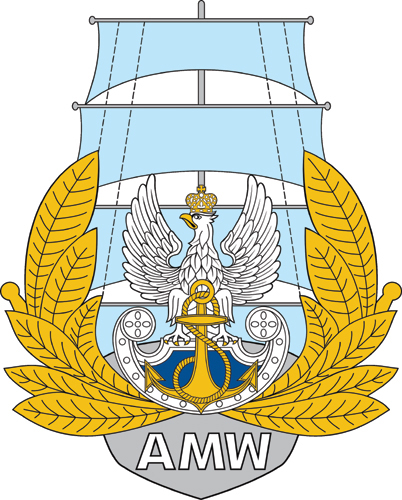 Akademia Marynarki Wojennej im. Bohaterów Westerplatteul. inż. Śmidowicza 6981-127 GDYNIAwww.amw.gdynia.plZAMAWIAJĄCY:Akademia Marynarki Wojennej im. Bohaterów Westerplatteul. inż. Śmidowicza 6981-127 GDYNIAwww.amw.gdynia.plZAMAWIAJĄCY:Akademia Marynarki Wojennej im. Bohaterów Westerplatteul. inż. Śmidowicza 6981-127 GDYNIAwww.amw.gdynia.plZAMAWIAJĄCY:Akademia Marynarki Wojennej im. Bohaterów Westerplatteul. inż. Śmidowicza 6981-127 GDYNIAwww.amw.gdynia.plZAPRASZA DO ZŁOŻENIA OFERTY W POSTĘPOWANIUDostawa sprzętu do kompleksowej modernizacji Laboratorium podstaw techniki – II część.TRYB UDZIELENIA ZAMÓWIENIA: przetarg nieograniczonyPodstawa prawna: Ustawa z dnia 11.09.2019 r. - Prawo zamówień publicznych(Dz. U. z 2021 r. poz. 1 z późn. zm.)ZAPRASZA DO ZŁOŻENIA OFERTY W POSTĘPOWANIUDostawa sprzętu do kompleksowej modernizacji Laboratorium podstaw techniki – II część.TRYB UDZIELENIA ZAMÓWIENIA: przetarg nieograniczonyPodstawa prawna: Ustawa z dnia 11.09.2019 r. - Prawo zamówień publicznych(Dz. U. z 2021 r. poz. 1 z późn. zm.)ZAPRASZA DO ZŁOŻENIA OFERTY W POSTĘPOWANIUDostawa sprzętu do kompleksowej modernizacji Laboratorium podstaw techniki – II część.TRYB UDZIELENIA ZAMÓWIENIA: przetarg nieograniczonyPodstawa prawna: Ustawa z dnia 11.09.2019 r. - Prawo zamówień publicznych(Dz. U. z 2021 r. poz. 1 z późn. zm.)ZAPRASZA DO ZŁOŻENIA OFERTY W POSTĘPOWANIUDostawa sprzętu do kompleksowej modernizacji Laboratorium podstaw techniki – II część.TRYB UDZIELENIA ZAMÓWIENIA: przetarg nieograniczonyPodstawa prawna: Ustawa z dnia 11.09.2019 r. - Prawo zamówień publicznych(Dz. U. z 2021 r. poz. 1 z późn. zm.)                                                                                                      ZATWIERDZAM                                                                                                      Rektor-komendant                                                                              Kontradmirał prof. dr hab. Tomasz SZUBRYCHTdnia  …… …………….. 2021 r.Opracowała: Sekcja Zamówień Publicznych                                                                                                      ZATWIERDZAM                                                                                                      Rektor-komendant                                                                              Kontradmirał prof. dr hab. Tomasz SZUBRYCHTdnia  …… …………….. 2021 r.Opracowała: Sekcja Zamówień Publicznych                                                                                                      ZATWIERDZAM                                                                                                      Rektor-komendant                                                                              Kontradmirał prof. dr hab. Tomasz SZUBRYCHTdnia  …… …………….. 2021 r.Opracowała: Sekcja Zamówień Publicznych                                                                                                      ZATWIERDZAM                                                                                                      Rektor-komendant                                                                              Kontradmirał prof. dr hab. Tomasz SZUBRYCHTdnia  …… …………….. 2021 r.Opracowała: Sekcja Zamówień PublicznychROZDZIAŁ 1Nazwa oraz adres Zamawiającego, numer telefonu, adres poczty elektronicznej oraz strony internetowej prowadzonego postępowaniaNazwa oraz adres Zamawiającego, numer telefonu, adres poczty elektronicznej oraz strony internetowej prowadzonego postępowaniaNazwa:Nazwa:Akademia Marynarki Wojennej Adres:Adres:ul. inż. Śmidowicza 6981 – 127 GDYNIANumer telefonu:Numer telefonu:261262537Godziny urzędowania:Godziny urzędowania:od godz. 7.30 do godz. 15.30NIP:NIP:586-010-46-93REGON:REGON:190064136Adres poczty elektronicznej:Adres poczty elektronicznej:przetargi@amw.gdynia.pl Adres strony internetowej:Adres strony internetowej prowadzonego postępowaniaAdres strony internetowej:Adres strony internetowej prowadzonego postępowaniawww.amw.gdynia.plplatforma zakupowahttps://platformazakupowa.pl/Wykonawca zamierzający wziąć udział w postępowaniu o udzielenie zamówienia publicznego, zobowiązany jest  posiadać konto na platformie zakupowej.Zarejestrowanie i utrzymanie konta na platformie zakupowej oraz korzystanie z platformy jest bezpłatne. platforma zakupowahttps://platformazakupowa.pl/Wykonawca zamierzający wziąć udział w postępowaniu o udzielenie zamówienia publicznego, zobowiązany jest  posiadać konto na platformie zakupowej.Zarejestrowanie i utrzymanie konta na platformie zakupowej oraz korzystanie z platformy jest bezpłatne. platforma zakupowahttps://platformazakupowa.pl/Wykonawca zamierzający wziąć udział w postępowaniu o udzielenie zamówienia publicznego, zobowiązany jest  posiadać konto na platformie zakupowej.Zarejestrowanie i utrzymanie konta na platformie zakupowej oraz korzystanie z platformy jest bezpłatne. platforma zakupowahttps://platformazakupowa.pl/ROZDZIAŁ 4Opis przedmiotu zamówieniaROZDZIAŁ 5Informacje o przedmiotowych środkach dowodowychROZDZIAŁ 6Termin wykonania zamówieniaROZDZIAŁ 7Podstawy wykluczenia, o których mowa w art. 108 ust. 1ROZDZIAŁ 8Informacje o warunkach udziału w postępowaniu o udzielenie zamówieniaROZDZIAŁ 9Wykaz podmiotowych środków dowodowychROZDZIAŁ 10Informacja o środkach komunikacji elektronicznej, przy użyciu których Zamawiający będzie komunikował się z Wykonawcami, oraz informacje                  o wymaganiach technicznych i organizacyjnych sporządzania, wysyłania                     i odbierania korespondencji elektronicznejROZDZIAŁ 11Informacja o sposobie komunikowania się Zamawiającego z Wykonawcami w inny sposób niż przy użyciu środków komunikacji elektronicznej 
w przypadku zaistnienia jednej z sytuacji określonych w art. 65 ust. 1, art. 66 i art. 69ROZDZIAŁ 12Wskazanie osób uprawnionych do komunikowania się z WykonawcamiSekcja Zamówień PublicznychAnna PARASIŃSKA, Beata ŁASZCZEWSKA-ADAMCZAK, Rafał FUDALA.Sekcja Zamówień PublicznychAnna PARASIŃSKA, Beata ŁASZCZEWSKA-ADAMCZAK, Rafał FUDALA.Sekcja Zamówień PublicznychAnna PARASIŃSKA, Beata ŁASZCZEWSKA-ADAMCZAK, Rafał FUDALA.ROZDZIAŁ 13Termin związania ofertąROZDZIAŁ 14Opis sposobu przygotowania ofertyROZDZIAŁ 15Sposób oraz termin składania ofertROZDZIAŁ 16Termin otwarcia ofertROZDZIAŁ 17Sposób obliczenia cenyROZDZIAŁ 18Opis kryteriów oceny ofert, wraz z podaniem wag tych kryteriów, i sposobu ocenyL.p.Nazwa kryteriumWagaSposób punktowania1.Cena /C/60%60 pkt.2.  Prędkość obrotów na minutę głowicy narzędziowej w tokarce /Pg/20%20 pkt.3.Prędkość obrotową wrzeciona frezarki /Pf/20%20pkt.L.p.Nazwa kryteriumWagaSposób punktowania1.Cena /C/60%60 pkt.2. Serwis gwarancyjny i pogwarancyjny dostępny w Polsce /Sg/20%20 pkt.3.Szybkość reakcji serwisu  /Sr/20%20pkt.L.p.Nazwa kryteriumWagaSposób punktowania1.Cena /C/60%60 pkt.2. Gwarantowana bezpłatna trzyletnia wymiana części zużywających się podczas standardowej eksploatacji (np.: szczotki, łożyska, uszczelki, akumulatorów i ładowarki)/Ow/20%20 pkt.3.Gwarantowana 10-cio letnia dostępność części po zakończeniu produkcji urządzenia /Dc/20%20pkt.L.p.Nazwa kryteriumWagaSposób punktowania1.Cena /C/60%60 pkt.2.Odczyt cyfrowy umieszczony wraz z tablicą sterującą na wysięgniku w frezarce pionowej /Oc/20%20 pkt.3.szybkość przyjazdu serwisu po zgłoszeniu usterki /Ss/20%20 pktL.p.Nazwa kryteriumWagaSposób punktowania1.Cena /C/60%60 pkt.2.Gwarancja  /G/40%40 pkt.L.p.Nazwa kryteriumWagaSposób punktowania1.Cena /C/60%60 pkt.2.  Specjalna konstrukcja ramienia, w twardościomierzu Rockwella, umożliwiająca pomiar detali na głębokości do 150 mm oraz wewnątrz średnic powyżej 35 mm (lub 22 mm przy zastosowaniu specjalnego wgłębnika)  /Sk/20%20 pkt.3.Dodatkowa nakładka na stół pomiarowy do powtarzalnego pozycjonowania próbek z regulacją X i Y w zakresie 50 mm wraz z beznarzędziowym mocowaniem 
z hartowanymi powierzchniami kontaktu /Dn/20%20pkt.L.p.Nazwa kryteriumWagaSposób punktowania1.Cena /C/60%60 pkt.2.  Gwarancja  /G/20%20 pkt.3.Możliwość zainstalowania w pełni automatycznego układu chłodzenia i podawania próbek /Uc/10%10pkt.4.Możliwość natychmiastowego zatrzymania młota w przypadku wystąpienia blokady, np. otwarcia drzwiczek /Zm/10%10pktL.p.Nazwa kryteriumWagaSposób punktowania1.Cena /C/60%60 pkt.2.Gwarancja  /G/40%40 pkt.L.p.Nazwa kryteriumWagaSposób punktowania1.Cena /C/60%60 pkt.2.  Gwarancja  /G/20%20 pkt.3.szybkość reakcji serwisu /Ss/20%20pkt.ROZDZIAŁ 19Informacje o formalnościach, jakie muszą zostać dopełnione po wyborze oferty w celu zawarcia umowy w sprawie zamówienia publicznegoROZDZIAŁ 20Projektowane postanowienia umowy w sprawie zamówienia publicznego, które zostaną wprowadzone do treści tej umowyROZDZIAŁ 21Pouczenie o środkach ochrony prawnej przysługujących WykonawcyROZDZIAŁ 22Podstawy wykluczenia, o których mowa w art. 109 ust. 1, jeżeli Zamawiający je przewidujeROZDZIAŁ 23Opis części zamówienia, jeżeli Zamawiający dopuszcza składanie ofert częściowychROZDZIAŁ 24Liczba części zamówienia, na którą Wykonawca może złożyć ofertę, lub maksymalna liczbę części, na które zamówienie może zostać udzielone temu samemu Wykonawcy, oraz kryteria lub zasady, mające zastosowanie do ustalenia, które części zamówienia zostaną udzielone jednemu Wykonawcy, w przypadku wyboru jego oferty w większej niż maksymalna liczbie częściROZDZIAŁ 25Wymagania dotyczące wadium, w tym jego kwotę, jeżeli Zamawiający przewiduje obowiązek wniesienia wadiumROZDZIAŁ 26Informacje dotyczące zabezpieczenia należytego wykonania umowy, jeżeli Zamawiający je przewidujeROZDZIAŁ 27Informacje dotyczące ofert wariantowych, w tym informacje o sposobie przedstawiania ofert wariantowych oraz minimalne warunki, jakim muszą odpowiadać oferty wariantowe, jeżeli Zamawiający wymaga lub dopuszcza ich składanieROZDZIAŁ 28Liczba Wykonawców, z którymi zamawiający zawrze umowę ramową, jeżeli zamawiający przewiduje zawarcie umowy ramowej.ROZDZIAŁ 29Informacja o przewidywanych zamówieniach, o których mowa w art. 214 ust. 1 pkt 7 i 8, jeżeli zamawiający przewiduje udzielenie takich zamówieńROZDZIAŁ 30Informacje dotyczące przeprowadzenia przez Wykonawcę wizji lokalnej lub sprawdzenia przez niego dokumentów niezbędnych do realizacji zamówienia, o których mowa w art. 131 ust. 2 ustawy Prawo zamówień publicznych, jeżeli Zamawiający przewiduje możliwość albo wymaga złożenia oferty po odbyciu wizji lokalnej lub sprawdzeniu tych dokumentówROZDZIAŁ 31Informacje dotyczące walut obcych, w jakich mogą być prowadzone rozliczenia między Zamawiającym a wykonawcą, jeżeli Zamawiający przewiduje rozliczenia w walutach obcychROZDZIAŁ 32Informacje o uprzedniej ocenie ofert, zgodnie z art. 139, jeżeli zamawiający przewiduje odwróconą kolejność oceny.ROZDZIAŁ 33Informacja o przewidywanym wyborze najkorzystniejszej oferty 
z zastosowaniem aukcji elektronicznej wraz z informacjami, o których mowa w art. 230 ustawy Prawo zamówień publicznych, jeżeli Zamawiający przewiduje aukcję elektronicznąROZDZIAŁ 34Informacje dotyczące zwrotu kosztów udziału w postępowaniu, jeżeli Zamawiający przewiduje ich zwrotROZDZIAŁ 35Informacje o zastrzeżeniu możliwości ubiegania się o udzielenie zamówienia wyłącznie przez wykonawców, o których mowa w art. 94, jeżeli Zamawiający przewiduje takie wymaganiaROZDZIAŁ 36Wymagania w zakresie zatrudnienia osób, o których mowa w art. 96 ust. 2 pkt 2, jeżeli Zamawiający przewiduje takie wymaganiaROZDZIAŁ 37Informacje o zastrzeżeniu możliwości ubiegania się o udzielenie zamówienia wyłącznie przez wykonawców, o których mowa w art. 94, jeżeli Zamawiający przewiduje takie wymaganiaROZDZIAŁ 38Informację o obowiązku osobistego wykonania przez Wykonawcę kluczowych zadań, jeżeli Zamawiający dokonuje takiego zastrzeżenia zgodnie z art. 60 i art. 121 ustawy Prawo zamówień publicznychROZDZIAŁ 39Wymóg lub możliwość złożenia ofert w postaci katalogów elektronicznych lub dołączenia katalogów elektronicznych do oferty, w sytuacji określonej w art. 93ustawy Prawo zamówień publicznychROZDZIAŁ 40Klauzula informacyjna z art. 13 RODO do zastosowania przez Zamawiających  w celu związanym z postępowaniem o udzielenie zamówienia publicznegoROZDZIAŁ 41ZałącznikiLp.SprzętIlośćCena jednostkowa nettoWartość nettoStawka VATCena jednostkowa bruttoWartość bruttoLp.ABC=B*CD=C*D=B*C*D11.Centrum pionowe CNC z oprzyrządowaniem123Tokarka CNC z oprzyrządowaniem123Komputery klasy PC z oprogramowaniem biurowym160Zestaw interaktywny123Symulator pulpitu maszyn CNC Heidenhain z klawiaturą1623Symulator sterowania Siemens1623Oprogramowanie Heidenhain1623Lp.SprzętIlośćCena jednostkowa nettoWartość nettoStawka VATCena jednostkowa bruttoWartość bruttoLp.ABC=B*CD=C*D=B*C*D1Stołowa szlifierko-polerka 323Lp.SprzętIlośćCena jednostkowa nettoWartość nettoStawka VATCena jednostkowa bruttoWartość bruttoLp.ABC=B*CD=C*D=B*C*D1Wiertarka523Szlifierka taśmowa123Szlifierka mimośrodowa123Akumulatorowa szlifierka mimośrodowa123Szlifierka mimośrodowa nr 2123Przekładniowa szlifierka mimośrodowa1Wyrzynarka nr 1123Wyrzynarka nr 2 – (+dedykowane  akcesoria)123Zagłębiarka  123Ukośnica przesuwna123Akumulatorowa wiertarko-wkrętarka  nr 1123Akumulatorowa wiertarko-wkrętarka nr 2123Akumulatorowa wiertarko-wkrętarka nr 3123Frezarka górnowrzecionowa nr 1123Frezarka górnowrzecionowa nr 2123Modułowa frezarka do krawędzi123Frezarka do połączeń123Strug jednoręczny123Okleiniarka krawędzi123Odkurzacz mobilny nr 1123Odkurzacz mobilny nr 2123Odkurzacz mobilny nr 3123Akumulatorowe urządzenie wielofunkcyjne123System cięcia z osprzętem diamentowym  123Stół wielofunkcyjny123Szyna prowadząca nr 1123Szyna prowadząca nr 2123Szyna prowadząca nr 3123Szyna prowadząca nr 4123Szyna prowadząca nr 5123Szyna prowadząca nr 1123Szyna prowadząca nr 2123Ścisk śrubowy nr 1523Ścisk śrubowy nr 2523Zestaw wyposażenia nr 1123Zestaw wyposażenia nr 2123Stół wielofunkcyjny123Profesjonalny zestaw do czyszczenia123Standardowy zestaw do czyszczenia123Mobilny warsztat123Ścisk dźwigniowy423Dodatkowy zacisk423Elementy mocujące223Ścisk dźwigniowy423Szafki na Systainery  223Systainer³ ToolBox223Sortainery223System cięcia z osprzętem diamentowym nr 1123System cięcia z osprzętem diamentowym nr 2123Akumulatorowa szlifierka kątowa123Szlifierka przegubowa123Mieszarka123Narzędzie do obrabiania powierzchni drewnianych w sylu rustykalnym123Kątownik nastawny123Prowadnica równoległa do szyn123Przedłużenie123Uchwyt narzędziowy123Adapter123Nasadka kątowa123Asortyment końcówek223Asortyment końcówek223Lp.SprzętIlośćCena jednostkowa nettoWartość nettoStawka VATCena jednostkowa bruttoWartość bruttoLp.ABC=B*CD=C*D=B*C*DFrezarka pionowa123Frezarka uniwersalna123Szlifierka do płaszczyzn123Szlifierka narzędziowa123Wiertarka promieniowa123Wiertarka stołowa nr 1 123Wiertarka stołowa nr 2123Tokarka uniwersalna nr 1123Tokarka uniwersalna nr 2123Tokarka uniwersalna nr 3123Frezarko - wiertarka123Szlifierka stołowa123Prasa hydrauliczna ręczna, stołowa 15 ton123Prasa hydrauliczna nożna 50 ton123Prasa hydrauliczna ręczna stołowa typ C 10 ton123Prasa warsztatowa mechaniczna stołowa 2 tony1Praska??23Imadło maszynowe, mechaniczne 125mm123Imadło maszynowe, mechaniczne 150mm123Zaginarka 2 m 64 /1,2mm123Ostrzarka do wierteł123Szlifierka stołowa 123Szlifierka stołowa do ostrzenia noży123Podzielnica frezarska 125mm223Frezy różne123Noże tokarskie123Lp.SprzętIlośćCena jednostkowa nettoWartość nettoStawka VATCena jednostkowa bruttoWartość bruttoLp.ABC=B*CD=C*D=B*C*DMikroskop metalograficzny odwrócony trinokular123Mikroskop metalograficzny BD trinokular223Mikroskop warsztatowy - pomiarowy stereo123Mikroskop polaryzacyjny do badania próbek w świetle przechodzącym123Kamera mikroskopowa nr 1223Kamera mikroskopowa nr 2123Kamera mikroskopowa nr 3123Lp.SprzętIlośćCena jednostkowa nettoWartość nettoStawka VATCena jednostkowa bruttoWartość bruttoLp.ABC=B*CD=C*D=B*C*DStacjonarny cyfrowy twardościomierz micro/makro Vickersa123Twardościomierz Brinell 123Twardościomierz Brinell/Rockwell123Wysokościomierz123Zestaw 12 Mikrometrów 1 23Suwmiarka cyfrowa323Imadło precyzyjne ze śrubą pociągową 30 mm123Żeliwna płyta traserska123Płyta granitowa 123Lp.SprzętIlośćCena jednostkowa nettoWartość nettoStawka VATCena jednostkowa bruttoWartość bruttoLp.ABC=B*CD=C*D=B*C*DMłot Charpy’ego 50J123Młot Charpy’ego 300J123Lp.SprzętIlośćCena jednostkowa nettoWartość nettoStawka VATCena jednostkowa bruttoWartość bruttoLp.ABC=B*CD=C*D=B*C*DDefektoskop magnetyczny123Lp.Lp.SprzętSprzętIlośćIlośćCena jednostkowa nettoCena jednostkowa nettoWartość nettoWartość nettoStawka VATStawka VATCena jednostkowa bruttoCena jednostkowa bruttoWartość bruttoWartość bruttoLp.Lp.AABBCC=B*C=B*CDD=C*D=C*D=B*C*D=B*C*DSpawarka Tig z chłodnicą i zestawem jezdnym oraz dodatkowym wyposażeniemSpawarka Tig z chłodnicą i zestawem jezdnym oraz dodatkowym wyposażeniem112323Spawarka z funkcją  lutospawaniaSpawarka z funkcją  lutospawania112323Spawarka Invertorowa nr 1Spawarka Invertorowa nr 1112323Spawarka Invertorowa nr 2Spawarka Invertorowa nr 2112323Ochronny sprzęt spawalniczyOchronny sprzęt spawalniczy10102323ZgrzewarkaZgrzewarka112323Stacja lutownicza Hot AirStacja lutownicza Hot Air112323Stacja lutownicza z cyfrową korelacją temperaturyStacja lutownicza z cyfrową korelacją temperatury112323Stacja lutownicza typu Hot Air + lutownica grotowaStacja lutownicza typu Hot Air + lutownica grotowa222323Stacja lutowniczaStacja lutownicza22Stoły spawalniczeStoły spawalnicze332323Szafka warsztatowa/ narzędziowa na wózku z wyposażeniem w 211 narzędziSzafka warsztatowa/ narzędziowa na wózku z wyposażeniem w 211 narzędzi332323Krzesło warsztatowe na kółkachKrzesło warsztatowe na kółkach16162323Biurko warsztatowe duże nr 1Biurko warsztatowe duże nr 1222323Biurko warsztatowe duże nr 2Biurko warsztatowe duże nr 2222323Biurko warsztatowe duże nr 3Biurko warsztatowe duże nr 3222323Biurko warsztatowe małe nr 1Biurko warsztatowe małe nr 1222323Biurko warsztatowe małe nr 2Biurko warsztatowe małe nr 2222323Biurko warsztatowe małe nr 3Biurko warsztatowe małe nr 3222323Biurko warsztatowe małe nr 4Biurko warsztatowe małe nr 4222323Biurko warsztatowe małe nr 5Biurko warsztatowe małe nr 5222323Stół wielofunkcyjny z nadbudowąStół wielofunkcyjny z nadbudową112323Stół wielofunkcyjnyStół wielofunkcyjny222323Stół ślusarski nr 1Stół ślusarski nr 1222323Stół ślusarski nr 2Stół ślusarski nr 2222323Stół ślusarski nr 3Stół ślusarski nr 3222323Metalowa szafaMetalowa szafa442323Metalowa szafa narzędziowa nr 1Metalowa szafa narzędziowa nr 1222323Metalowa szafa narzędziowa nr 2Metalowa szafa narzędziowa nr 2222323Metalowa szafa serwisowaMetalowa szafa serwisowa222323Parametr wymaganyParametr oferowanyNazwa producenta(symbol, oznaczenie, dane identyfikacyjne)Sterowanie:Heidenhain w j. polskim Wielkość ekranu nie mniejsza niż 19”Graficzna symulacja obróbki w trybie 3DZłącza Ethernet, USBMożliwość wprowadzania alfanumerycznych nazw programówMożliwość zdalnego diagnozowania maszyny za pomocą zdalnego dostępu serwisu do obrabiarki w czasie rzeczywistymDotykowy ekran sterowania o rozdzielczości nie mniejszej niż 1024x768Pełna klawiatura ASCII na dotykowym panelu sterowania, nie dopuszcza się fizycznej klawiaturyUrządzenie do zarządzani poziomem dostępu operatora z pamięcią wewnętrzną min. 8 GBRegulacja nachylania panelu sterowania w dwóch płaszczyznachRegulacja nachylenia ekranu za pomocą przycisku blokady umieszczonego na górze panelu sterowaniaParametry techniczne:Moc wrzeciona nie mniejsza niż 9 kW( 100%DC)Moment obrotowy wrzeciona nie mniejszy niż 57 Nm (100%DC)Napęd wrzeciona bezpośredni realizowany przez sprzęgło, nie dopuszcza się napędu pasowegoPrzejazd osi X/Y/Z nie mniejsze niż: 600/540/500 mmStół roboczy nie mniejszy niż: 880/550 mmMaksymalne obciążenie stołu nie mniejsze niż 500 kgMagazyn narzędzi minimum 30 pozycjiPrzesuw osi X/Y/Z nie mniejszy niż 30 m/minŚrednica śrub osi X/Y/Z 40 mmProwadnice liniowe nie mniejsze niż 35 mmDokładność pozycjonowania 0,006 mm (wg. ISO 10791-4)Sonda pomiaru przedmiotuSonda pomiaru narzędziaRęczny panel operatoraPistolet na chłodziwoStożek wrzeciona SK40Moduł IoTNie mniej niż 6 dysz zasilania chłodziwaZestaw do mocowania detalu musi posiadać 4 łapy mocujące z kamieniami mocującymiZestaw tulei pod oprawki ER32 – 10 szt. pod frezy fi 4, fi6, fi8, fi10, fi12Wymiary maszyny nie większe niż 3,6x4x3 m ze względu na ograniczoną przestrzeńWaga maszyny nie mniejsza niż 5 ton i nie większa niż 6 tonWyposażenie dodatkowe, obowiązkowe – dedykowane do oferowanego centrum CNC:1. Zestaw narzędzi startowych: a. Nawiertaki fi 6, 8, 10 b. Wiertła fi 5, 6.8,8.5, 10.2 c. 2x Gwintowniki M6, M8, M10, M12 d. Głowica do planowania fi 63 e. 2x Zestaw frezów monolitycznych fi 4, fi6, fi8, fi10, fi12 f. Głowica do frezowania fi 16 + 10szt płytek 2. Imadło maszynowe 150 3. Zestaw do mocowania detalu 4. Szafka narzędziowa na kółkach, wymiary nie mniejsza niż 400x460x900 mm, 7 szuflad, zamykana na klucz5. Podstawka do czujnika - magnetyczna6. Czujnik zegarowy (setkowy) 7. Zestaw oprawek mocujących SK na chwyt ER32 – 20 szt. 8. Zestaw oprawek weldon- 5szt 9. Oprawka pod głowice frezarskie 2 szt. 10. Suwmiarka cyfrowa zakres pracy 0-150mm, dokładność nie gorsza +/- 0.02mm, klasa szczelności IP6711. Chłodziwo – ilość dedykowana do oferowanego urządzenia Cena ma obejmować szkolenie na maszynie w siedzibie zamawiającego, transport oraz rozładunek.Parametr wymaganyParametr oferowanyNazwa producenta(symbol, oznaczenie, dane identyfikacyjne)SterowanieSiemens SINUMERIK Operate w j. polskim Wielkość ekranu nie mniejsza niż 19”Graficzna symulacja obróbki w trybie 3D Złącza Ethernet, USBMożliwość wprowadzania alfanumerycznych nazw programówMożliwość zdalnego diagnozowania maszyny za pomocą zdalnego dostępu serwisu do obrabiarki w czasie rzeczywistymDotykowy ekran sterowania o rozdzielczości nie mniejszej niż 1024x768Pełna klawiatura ASCII na dotykowym panelu sterowania, nie dopuszcza się fizycznej klawiaturyUrządzenie do zarządzania poziomem dostępu operatora z pamięcią wewnętrzną min. 8 GBPanel operatora po przeciwnej stronie od wrzecionaRegulacja nachylania panelu sterowania w dwóch płaszczyznachPrzestrzeń obróbczaPrzelot nad łożem nie mniejszy niż 560 mmPrzelot nad suportem nie mniejszy niż 320mmMaksymalna średnica toczenia nie mniejsza niż 310 mmDroga przesuwu osi X nie mniejsza niż 240 mmPrzesuw osi Z nie mniejszy niż 530 mmPosuwyPrzesuw osi X/Z nie mniejszy niż 30/35 m/minDokładność pozycjonowania osi X/Z wg normy ISO 13041-4 nie gorsza niż 5/8 µmWrzeciono główneMoc wrzeciona (100%ED) nie mniejsza niż 11 kWMaksymalna liczba obrotów wrzeciona nie mniejsza niż 4500 obr/minŚrednica wewnętrzna przedniego łożyska nie mniejsza niż 110 mmPrzelot wrzeciona nie mniejszy niż 70 mmUchwyt hydrauliczny 3-szczękowy min D 210mmGłowica narzędziowaLiczba narzędzi VDI 30 nie mniejsza niż 12Liczba napędzanych gniazd nie mniejsza niż 12Maksymalna moc napędzanych narzędzi (40% ED) nie mniejsza niż 5 kW Maksymalna liczna obrotów nie mniejsza niż 5000 obr/minInnePistolet do spłukiwania przestrzeni roboczejSonda pomiarowa narzędziaRęczny panel operatora tzw. kółko ręczne z doświetleniem przestrzeni obróbczejDedykowana pamięć USB z predefiniowanymi uprawnianiami operatora. Nie dopuszcza się nadawania uprawnień operatora za pomocą kluczaKonik hydrauliczny sterowany M funkcjamiRegulacja nachylania panelu operatora zwalniana przyciskiem na górze panelu sterowania, nie dopuszcza się śrub regulujących.Wymiary maszynySzerokość x Długość  x Wysokość  nie większe niż 2900x1800x2000 mm (ze względu na ograniczoną przestrzeń w pracowni)     Waga maszyny: Ze względu na ograniczoną wytrzymałość wykonanej betonowego podłoża waga maszyny nie większa niż 4800 kg  Gwarancja powinna wynosić minimum 24 miesiąceCena ma obejmować szkolenie na maszynie w siedzibie zamawiającego, transport oraz rozładunek.Wyposażenie dodatkowe, obowiązkowe – dedykowane do oferowanej tokarki CNC:1. Zestaw szczęk miękkich i twardych dedykowanych do oferowanej tokarki CNC2. Oprawki mocujące 2xB1, 1xB3, 2xB5, B7, 2xE2(10), E4(ER25) 3. Nawiertak fi 3,15 4. Oprawa pod wytaczadło fi 32 5. Tuleje redukcyjne – zestaw 5 sztuk pod frezy fi4-fi126. 2xGłowica narzędziowa prosta ER25 7. Głowica narzędziowa kątowa ER25 8. Zestaw tulei  – 5 sztuk9. Kieł tokarski 10. Nóż zewnętrzny WNG 11. Nóż zewnętrzny DCMT 12. Nóż do gwintów prawy 13. Przecinak 3mm 14. Nóż VBMT 15. Wytaczak fi10 CCMT 16. Szafka narzędziowa na kółkach, wymiary nie mniejsza niż 400x460x900 mm, 7 szuflad, zamykana na klucz17. Mata antypoślizgowa nie mniejsza niż 1mx1,5m18. Suwmiarka cyfrowa, zakres pracy 0-150mm, dokładność nie gorsza +/- 0.02mm, klasa szczelności IP6719. Zestaw tulei do ER25 20. Zestaw frezów fi4-fi12 – 5 szt. 21. Zestaw kluczy do oprawek – min 3 klucze do oprawek ER25,ER35Parametr wymaganyParametr oferowanyNazwa producenta(symbol, oznaczenie, dane identyfikacyjne)Komputer:Dane techniczneKomputer stacjonarny. Komputer wykorzystywany będzie do obsługi stanowisk edukacyjnych z oprogramowaniem Symulatora Heidenhain i Symulatora SiemensProcesor 6 rdzeniowy, min 3,1 GHz osiagający wynik w teście PassMArk CPU min. 13243 punktów Do oferty należy dołączyć wydruk ze strony: http://www.cpubenchmark.net potwierdzający spełnienie wymogów SIWZ.Pamięć operacyjna  2 x 8GB DDR4 bez funkcji ECC z możliwością rozbudowy 256 GBDysk twardy Dysk SSD M.2 PCIe NVMe Class 35 o pojemności nie mniejszej niż 512 GBKarta graficzna zintegrowana o parametrach nie gorszych niż: Gen. 9.5, Interfjes PCIe 3.0 x 1, 128 bitów, Pamięc min. 64, OpenGL 4,5
min.  1 x Display Port, 1 x HDMINagrywarka SATA DVD +/-RW x8 SuperMultiSieć bezprzewodowa Dwuzakresowa karta Intel® 3165 802.11ac 1x1 i moduł Bluetooth 4.2 z anteną wewnętrznąkarta sieciowa INTEL 10/100/1000 Ethernet RJ 45 (zintegrowana) Klawiatura multimedialna USB w układzie polski programisty w kolorze czarnymMysz optyczna w kolorze czarnym z dwoma klawiszami oraz rolką (scroll)Obudowa Tower z zasilaczem o mocy min. 750W i sprawności min 90% przy 50% z 2x6 pionowym kablem zasilającym dla grafikiMin 3-letnia gwarancja podstawowa w następnym dniu roboczymZainstalowany system operacyjny Windows 10 Professional 64 bit PLPakiet biurowy MS OFFICE 2019 lub nowszyMonitor:Dane technicznePrzekątna ekranu min 23,8"Powłoka matrycy MatowaRodzaj matrycy LED, IPSTyp ekranu PłaskiRozdzielczość ekranu min 1920 x 1080 (FullHD)Format obrazu 16:9Częstotliwość odświeżania ekranu 60 HzLiczba wyświetlanych kolorów min 16,7 mlnCzas reakcji min 5 ms (GTG)Redukcja migotania (Flicker free)Filtr światła niebieskiegoWielkość plamki max 0,275 x 0,275 mmJasność min 250 cd/m²Kontrast statyczny - 1 000:1Kąt widzenia w poziomie min 178 stopniKąt widzenia w pionie min 178 stopniZłącze VGA (D-sub) - 1 szt.Złącze HDMI - 1 szt.Złącze DisplayPort - 1 szt.Złącze USB 2.0 - 2 szt.Złącze USB 3.1 Gen. 1 (USB 3.0) - 2 szt.Złącze USB 3.1 Gen. 1 Type-B (USB 3.0) - 1 szt.Złącze AC-in (wejście zasilania) - 1 szt.Obrotowy ekran (PIVOT) Regulacja wysokości (Height) Regulacja kąta pochylenia (Tilt) Regulacja kąta obrotu (Swivel)Klasa energetyczna min - DPobór mocy podczas pracy: max 18 WPobór mocy podczas spoczynku : < 0,3 WKolor: CzarnyDodatkowe informacje Możliwość zabezpieczenia linką (Kensington Lock)Wbudowany HUB USB, Uchwyt na kableKabel zasilającyKabel DisplayPortKabel USB 3.0Szerokość: min 538 mmWysokość (z podstawą): min 487 mmGłębokość (z podstawą): max 166 mmWaga: max 3,3 kgGwarancja min 36 miesięcy (gwarancja producenta)Parametr wymaganyParametr oferowanyNazwa producenta(symbol, oznaczenie, dane identyfikacyjne)Tablica multimedialna Dane techniczneProporcje obrazu 4:3Przekątna min 70 ''Powierzchnia robocza min 64 ''Sucho ścieralna Magnetyczna Matowa Powierzchnia Ceramiczna (Porcelanowa)Obsługa min pióro i dotykTechnologia wyświetlacza PodczerwieńKomunikacja bezprzewodowa Czas reakcji: min 6 msOprogramowanie: Wyposażone w rozpoznawanie pisma odręcznego, odtwarzanie video z możliwością „pisania” na filmie, zrzuty video, szybkie tworzenie figur geometrycznych. Współpracujące z programami pakietu MS Office pozwalając na ręczne dopisywanie notatek do dokumentów (w formie graficznej).Funkcje specjalne:- Funkcja 10-touch- jednoczesna praca dziesięciu osób bez konieczności dzielenia obszaru roboczego na 10 stref!Połączenie Plug & Play - Technologia rozpoznawania gestów multi gesture- Nie wymaga używania specjalnych pisaków – obsługiwana palcem- Powierzchnia umożliwiająca stosowanie pisaków suchościeralnych- Rozwiązanie Plug&Play- bez potrzeby instalacji sterownikówObsługiwane systemy operacyjne: Windows 7, 8 Windows 10, Mac OS Akcesoria w zestawie- Półka na pisaki- Oprogramowanie na płycie CD- Kabel USB- Pisak x 2- Zestaw montażowyWymiary: min 140,60 x 108,00 cmWaga: max 18 kg ProjektorDane techniczne:Projektory krótkodystansowyTechnologia DLPTyp lampy:  Lampa metalohalogenkowa Ansi Lumen 4000 Ansi LumenRozdzielczość: min: 1024 x 768 XGAFormat:  4:3Kontrast: min :22000 : 1Szumy urządzenia: max: 28 dBSzumy urządzenia eco: max: 26 dBŻywotność lampy: min: 4000 hStosunek projekcji:  0.33 : 1Wejścia: HDMI – 2 xIlość portów Ethernet – 1 x, RS232 – 1 x Ilość wejść Composite-Video: 2 x USB typu A: 1 xIlość wejść VGA: 1 x 3,5 mm Mini JackWyjścia 1 x Ilość wyjść VGA,1 x Ilość wyjść 3,5 mm Mini JackSzerokość: max 38,5 cmWysokość: max  11,5 cmSzerokość: max 34,5 cmWaga: max 4 kgKolor: BiałyGwarancja  powinna wynosić min. 24 m-ceUchwyt ścienny z reg. wysokości i wysięgnikiem Uchwyt przeznaczony do montażu projektora jak wyżej wraz z niezbędnym okablowaniem do podłączenia zasilania, oraz przewodem sygnałowym o długości minimum 10 m (HDMI)Uchwyt ścienny z płynną regulacją wysokości, pozwalający dostosować wysokość tablicyGłośniki kompatybilne z tablicą interaktywną o mocy min 40W, w zestawie HUBParametr wymaganyParametr oferowanyNazwa producenta(symbol, oznaczenie, dane identyfikacyjne)Symulator szkoleniowy do symulacji sterowania, z panelem operatora odzwierciedlającym przyciski funkcyjne dostarczonego urządzenia CNC .Waga symulatora: max. 4,45 kgParametr wymaganyParametr oferowanyNazwa producenta(symbol, oznaczenie, dane identyfikacyjne)Oprogramowanie odzwierciedlające sterowanie Simens SinuTrain for SINUMERIK Operate, pakiet edukacyjny do zastosowań  szkoleniowych, zainstalowane na w/w komputerach, odzwierciedlający sterowanie dostarczonych urządzeń CNCParametr wymaganyParametr oferowanyNazwa producenta(symbol, oznaczenie, dane identyfikacyjne)Oprogramowanie odzwierciedlające sterowania dostarczonych urządzeń CNC, wersja edukacyjna pakietu do zastosowań szkoleniowych, zainstalowana na w/w komputerach.Parametr wymaganyParametr oferowanyNazwa producenta(symbol, oznaczenie, dane identyfikacyjne)Min. jedno stanowiskowo pracy do ręcznego szlifowania i polerowania próbekŚrednica talerza do pracy na mokro: min. 250mmRegulacja wypływu czynnika chłodzącegoMożliwość wyboru automatycznego lub ręcznego uruchamiania wypływu czynnika chłodzącego lub jego całkowitego wyłączeniaMechaniczny system mocowania papierów i sukien polerskich za pomocą pierścienia dociskowego ze stali nierdzewnejTalerz z magnetycznym mocowaniem samoprzylepnych papierów ściernych i magnetycznych sukien polerskich: dostępny jako opcjaPłynnie regulowane obroty w zakresie: min. 50 do 600 obr./min.Zasilanie: 230V/50Hz, max. 800WNapęd – silnik trójfazowy max 0,75 kwWymiary (WxSxG) max.: 800x550x450mm,Ciężar: max. 48kg	Przyłącze wody: 3/4" z zaworem odcinającymOdpływ wody: 32 lub 50 mmGwarancja powinna wynosić min. 12 miesięcyParametr wymaganyParametr oferowanyNazwa producenta(symbol, oznaczenie, dane identyfikacyjne)Uchwyt wiertarski z wieńcem zębatym z zabezpieczeniem zaciskowym i kluczem z mocowaniem FastFixuchwyt dodatkowy z przedłużeniem do min 325 mmogranicznik głębokościSystainer dedykowany do wiertarki z wymienionym osprzętemDane techniczne:Pobór mocy min.  1100 WBiegi min. 1Prędkość obrotowa na biegu jałowym w min zakresie od 0 do 650 min⁻¹Średnica wiercenia (stal/aluminium/drewno) min 20/28/65 mmUchwyt narzędziowy we wrzecionie wiertarki 1/4 ’’Moment obrotowy maks. 98,00 NmZakres moc. uchwytu wiert. min  3 - 16 mmMocowanie uchwytu wiertarskiego FastFixŚrednica szyjki mocującej max 57,00 mmCiężar  max. 2,80 kgRodzaj napędu: Sieć Parametr wymaganyParametr oferowanyNazwa producenta(symbol, oznaczenie, dane identyfikacyjne)Szlifierka taśmowa (1 szt.)Adapter do odsysania, do podłączenia węża ssącego do oferowanej szlifierki taśmowejJednostka stacjonarna – uchwyt: 2,00 szt.Ramka prowadzącaSystainer dedykowany do szlifierki taśmowej z wymienionym osprzętemwymiarach zew. min. 596 x 390 x 210 mmMasa nie większa niż 4 kgWorek na pyłTaśma szlifierskaDane techniczne:Pobór mocy max 1010 WPrędkość przesuwu taśmy przy obciążeniu nominalnym min w zakresie  200 - 380 m/minDługość taśmy x:  szerokość taśmy - 533 x 75 mmPowierzchnia szlifująca: min 135 x 75 mmPrzyłącze do odsysania pyłu Ø 27/36 mmWaga max.  4,00 kgRodzaj napędu: SiećSzlifierka mimośrodowa (1 szt.)Imbus SW5Systainer dedykowany do szlifierki mimośrodowej z wymienionym osprzętemMasa max. 1,7 kgWymiary zewnętrzne max. 396 x 296 x 187 mmTalerz szlifierski M8 fi150 mm Multi Dane technicznePobór mocy max 400 WPrędkość obrotowa ruchu mimośrodowego w min zakresie od 6000 do 10000 min⁻¹Suw szlifujący min 5,00 mmWymienny talerz szlifierski Ø 150,00 mmPrzyłącze do odsysania pyłu Ø 27 mmCiężar max. 1,20 kgRodzaj napędu: SiećAkumulatorowa szlifierka mimośrodowa (1 szt.)2 x akumulator BP 18 Li3,Szybka ładowarka Adapter sieciowy ACA 18V z przewodem sieciowym plug itPojemnik na pył Ochrona tarczy - protektorTalerz szlifierski M4 fi 90 Systainer dedykowany do akumulatorowej szlifierki mimośrodowej z wymienionym osprzętemWymiary zewnętrzne min. 396 x 296 x 263 mmMasa max. 3,2 kgDane techniczne:Napięcie akumulatora 18 V - 20VPojemność akumulatora min 3,10 AhPrędkość obrotowa ruchu mimośr. min w zakresie od  6000 do 10000 min⁻¹Suw szlifujący min 2,00 mmWymienny talerz szlifierski  Ø 125,00 mmPrzyłącze do odsysania pyłu Ø 27 mmCiężar z akumulatorem max. 1,40 kgAkumulator z bluetooth pozwalający automatycznie uruchomić odkurzacz z obsługą BluetoothRodzaj napędu: akumulatorSzlifierka mimośrodowa (1 szt.)Talerz szlifierski Ø 125 mm (miękki)Imbus SW 5Systainer dedykowany do szlifierki mimośrodowej z wymienionym osprzętemMasa maks. 1,7 kgWymiary zewnetrzne min. 396 x 296 x 187 mmDane technicznePobór mocy max 400 WPrędkość obrotowa ruchu mimośr. min w zakresie od  6000 do 10000 min⁻¹Suw szlifujący min 3,00 mmWymienny talerz szlifierski Ø 125,00 mmPrzyłącze do odsysania pyłu Ø 27 mmCiężar max. 1,20 kgRodzaj napędu: SiećPrzekładniowa szlifierka mimośrodowa (1 szt.)Talerz szlifierski z gwintem fastfix Ø 90 (miękki-HT)Stopa szlifierska stickfix V93Ochrona tarczy - protektorSystainer dedykowany do szlifierki mimośrodowej z wymienionym osprzętemMasa maks. 1,7 kgWymiary zewnetrzne min. 396 x 296 x 187 mmDane techniczne: Pobór mocy max 400 WPrędkość obrotowa, ruch ROTEX w min zakresie od  260 do 520 min⁻¹Prędkość obrotowa ruchu mimośr.  w min zakresie od 3500 do 7000 min⁻¹Ruch po torze krzywoliniowym ROTEX w min zakresie od 220 do 520 min-1 Suw szlifujący min 3,00 mmTalerz szlifierski fastfix  Ø 90,00 mmPrzyłącze do odsysania pyłu Ø 27 mmCiężar max.   1,40 kgRodzaj napędu: siećParametr wymaganyParametr oferowanyNazwa producenta(symbol, oznaczenie, dane identyfikacyjne)Wyrzynarka (1 szt.) Systainer dedykowany do wyrzynarki z wymienionym osprzętemwym. zewn. maks. 396 x 296 x 137 mmmasa maks. 1,5 kgSystainer z wyposażeniem dodatkowym dedykowanym do oferowanej wyrzynarki:5 szt. zabezpieczeń przeciwodpryskowychStopka z "guzkami" z optymalnym poślizgiem do drewna i materiałów drewnopodobnych wytrzymała stopka z laminatu technicznego do drewna i materiałów drewnopodobnychStopka do wszystkich powierzchni metalowych Stopka do delikatnych powierzchniStół kątowy do cięć pod kątem od +45° do -45° i bezstopniowym ustawianiem kątaStół z adapterem do stosowania na szynie prowadzącej, do zastosowania z cyrklemCyrkiel do wycinania okręgów, średnica okręgu Ø od 120 mm do 3 mFilc dedykowany do oferowanej stopkiSystainer dedykowany do wymienionego wyżej wyposażenia?Zabezpieczenie przeciwodpryskoweZestaw brzeszczotów do wyrzynarki: 1 x WOOD FINE S75/2,5, 1 x WOOD UNIVERSAL S75/4Dane technicznePobór mocy max 550 wLiczba skoków roboczych  w min zakresie od 1500 do 3800 min⁻¹Stopniowa regulacja suwu wahadłowego min 4,00Głębokość cięcia w drewnie min 120,00 mmGłębokość cięcia metali nieżelaznych min 20,00 mmGłębokość cięcia w stali (miękkiej) min 10,00 mmCiężar max 1,90 kgRodzaj napędu: siećWyrzynarka plus dedykowane do niej prowadnica równoległa, cyrkiel do wycinania okręgów oraz adapter prowadnicy (1 szt.)Zestaw brzeszczotów do wyrzynarki: min 1 x WOOD FINE CUT S 75/2,5 i 1 x WOOD UNIVERSAL S 75/4 zabezpieczenie przeciwodpryskoweSystainer dedykowany do wyrzynarki z wymienionym osprzętemwym. zewn. maks. 396 x 296 x 137 mmMasa max. 1,5 kgProwadnica równoległa – min szerokość obrabianego elementu 200 mmCyrkiel do wycinania okręgów regulowany w min zakresie Średnica okręgu Ø od 130 do 720 mmAdapter prowadnicy do stosowania wyrzynarki z systemem prowadzącymDane technicznePobór mocy max 720 WLiczba skoków roboczych w min zakresie od 1000 do 2900 min⁻¹Stopniowa regulacja suwu wahadłowego min 4,00Nastawianie skosu w zakresie min od 0 do 45 °Głębokość cięcia w drewnie min 120,00 mmGłębokość cięcia metali nieżelaznych min 20,00 mmGłębokość cięcia w stali (miękkiej) min 10,00 mmCiężar max 2,40 kgRodzaj napędu: siećSuw wahadłowy min 3 stopnieParametr wymaganyParametr oferowanyNazwa producenta(symbol, oznaczenie, dane identyfikacyjne)Zagłębiarka  (1 szt.)klucz imbusowy SW5okienkoSystainer dedykowany do zagłębiarki z wymienionym osprzętemWymiar zew. maks.  396 x 296 x 337 mm Masa maks. 2,4 kgszyna prowadząca min 1400/2Tarcza pilarska min 160x1,8x20 Zabezpieczenie przeciwodpryskoweDane techniczne:Pobór mocy max 1200 WPrędkość obrotowa na biegu jałowym w zakresie min od 2000 do 5800 min⁻¹Średnica tarczy pilarskiej min 160,00 mmZakres regulacji kątowej w zakresie min od 1 do 47 °Głębokość cięcia w zakresie min od 0 do 55 mmGłębokość cięcia przy 45° min 43 mmPrzyłącze do odsysania pyłu Ø 27/36 mmCiężar max 4,50 kgUkośnica przesuwna (1 szt.) kątownik nastawny klucz imbusowy SW6podwyższenieścisk stolarski min  120 mmświatło LEDtarcza pilarska min HW 216x2,3x30 W36Dane techniczne:Pobór mocy max 1200 WPrędkość obrotowa na biegu jałowym w zakresie min od 1300 do 3500 min⁻¹Średnica tarczy pilarskiej min 216 mmGłębokość cięcia przy 90°/90° min 305 x 60 mmGłębokość cięcia przy 45°/90° min 215 x 60 mmGłęb. cięcia 45°/45° (z lewej) min 215 x 40 mmKąt nachylenia min 47/46 °Kąt skosu min 60/60 °Wymiary (szer. x gł. x wys.) max 670 x 475 x 440 mmPrzyłącze do odsysania pyłu Ø 27/36 mmCiężar max 17,80 kgGłęb. cięcia 60°/90° min 150 x 60 mmGłęb. cięcia 45°/45° (z prawej strony) min 215 x 20 mmRodzaj napędu SiećParametr wymaganyParametr oferowanyNazwa producenta(symbol, oznaczenie, dane identyfikacyjne)Akumulatorowa wiertarko-wkrętarka  (1 szt.)2 x akumulator o pojemości min. 2,6 Ahładowarka z prądem ładowania min 2,8Abit PZ2magnetyczny uchwyt bitów do wkrętarek ze złączem Fast Fix  nasadka katowa do prac w trudno dostępnych miejscach, min. wielkość wkrętów w przypadku drewna miękkiego 5x40 mmSystainer dedykowany do wkrętarki z wymienionym osprzętemwym. zewn. maks. 400 x 300 x 137 mmMasa maks. 1,5 kgszybkomocujący uchwyt wiertarski ze złączem FastFix do wierteł z chwytem cylindr. do min 10 mmuchwyt narzędziowy specjalny o 50 % mniejszy i 80 % lżejszy niż standardowy uchwyt wiertarskizaczep na pasekDane techniczne:Napięcie akumulatora min 10,8 VBiegi min: 2Prędkość obrotowa na biegu jałowym w zakresie min na: 1./2. Bieg 0 - 430/0 - 1300 min⁻¹Średnica wierteł do drewna/stali min 12/8 mmRegulacja momentu obrotowego w zakresie min:1./2. Bieg 0,3 - 3,4 NmMaks. moment obrot. w drewnie/stali min 10/16 NmZakres mocow. uchwytu wiertarskiego min 1 - 10 mmPojemność akumulatora min 2,6 AhCiężar z akumulatorem max 0,9 kgRodzaj napędu: AkumulatorAkumulatorowa wiertarko-wkrętarka (1 szt.) 2 x Akumulator HighPower BP 18 Li 4,0Szybka ładowarkauchwyt narzędziowy specjalny o 50 % mniejszy i 80 % lżejszy niż standardowy uchwyt wiertarskimagnetyczny uchwyt bitów do wkrętarek ze złączem Fast Fix  Szybkomocujący uchwyt wiertarski, odporność na działanie udaru, pierścień metalowy, z dodatkowym zabezpieczeniem zaciskowymbit PZ 2nasadka katowa do prac w trudno dostępnych miejscach, min. wielkość wkrętów w przypadku drewna miękkiego 5x40 mmNasadka mimośrodowa zaczep na pasekSystainer dedykowany do wkrętarki z wymienionym osprzętem Masa maks. 1,7 kg, Wymiary zewnętrzne max. 400 x 300 x 190 mmDane techniczne:Napięcie akumulatora 18 VBiegi min:2Prędkość obrotowa na biegu jałowym w zakresie min na: 1./2. Bieg 0 - 450/0 - 1500 min⁻¹Średnica wierteł do drewna/stali min 45/13 mmRegulacja momentu obrotowego w zakresie min na: 1./2. Bieg 0,8 - 8/0,5 - 6 NmMaks. moment obrot. w drewnie/stali min 35/50 NmZakres mocow. uchwytu wiertarskiego min 1,5 - 13 mmPojemność akumulatora min 4,00 AhCiężar z akumulatorem max 1,70 kgAkumulator z bluetooth pozwalający automatycznie uruchomić odkurzacz z obsługą BluetoothRodzaj napędu AkumulatorAkumulatorowa wiertarko-wkrętarka (1 szt.)  Akumulator HighPower BP 18 Li 4,0Szybka ładowarka,  wskaźnik LED który pokazuje ile czasu zostało do pełnego naładowania i stan naładowania, ładowarka wymienna do akumulatorów litowo-jonowych (Li-Ion) do wszystkich akumulatorów 10,8 - 18 Vuchwyt narzędziowy specjalny o 50 % mniejszy i 80 % lżejszy niż standardowy uchwyt wiertarskimagnetyczny uchwyt bitów do wkrętarek ze złączem Fast Fix  Szybkomocujący uchwyt wiertarski bit PZ 2zaczep na pasekSystainer dedykowany do wkrętarki z wymienionym osprzętemMasa maks. 1,7 kg Wymiary zewnetrzne max. 400 x 300 x 190 mmDane techniczne:Napięcie akumulatora 18 VBiegi min 2Prędkość obrotowa na biegu jałowym w zakresie min na: 1./2. Bieg 0 - 450/0 - 1500 min⁻¹Średnica wierteł do drewna/stali min 40/13 mmRegulacja momentu obrotowego w zakresie min na: 1./2. Bieg 0,8 - 8/0,5 - 6 NmMaks. moment obrot. w drewnie/stali min 27/45 NmZakres mocow. uchwytu wiertarskiego w zakresie min na: 1,5 - 13 mmPojemność akumulatora min 4,00 AhCiężar z akumulatorem max 1,60 kgAkumulator z bluetooth pozwalający automatycznie uruchomić odkurzacz z obsługą BluetoothRodzaj napędu AkumulatorParametr wymaganyParametr oferowanyNazwa producenta(symbol, oznaczenie, dane identyfikacyjne)Frezarka górnowrzecionowa (1 kpl.) Tuleja zaciskowa Prowadnica bocznaadapter do stosowania frezarki z szynami prowadzącymiŁapacz wiórówSkrzynka z frezami  Mix"frez do wyrównywania HW D12,7/NL25 KL frez do kołków HW D5 x 30 Z frez do wpustów HW D10/20 z ostrzem czołowym frez do wpustów HW D18/30 z ostrzem czołowym frez do zaokrągleń HW D16,7/R2 KL frez do zaokrągleń HW D25,5 R6,3 KL frez do zaokrągleń HW D31,7/R9,5 KL frez do fazowania D36/45st. KL frez krążkowy do wpustów HW D40 x 4 frez do wczepów HW D 13,8/ 15° "klucz płaski SW 19Szyna prowadząca min 800mmSystem do wiercenia rzędu otworów Systainer dedykowany do frezarki  z wymienionym osprzętem o wymiarach zew. max. 396 x 296 x 237 mm, Masa max 1,9 kgDane technicznePobór mocy max 1010 WPrędkość obrotowa na biegu jałowym w min zakresie od 9500 do 23000 min⁻¹Średnica uchwytu zaciskowego 6 - 8 mmSzybkie nastawianie głębokości frezowania do min 55,00 mmPrecyzyjne nastawianie głębokości frezowania do min 8,00 mmOtwór w stole max 50,00 mmPrzyłącze do odsysania pyłu Ø 27/36 mmCiężar max 3,00 kgRodzaj napędu SiećDane techniczne systemu do wiercenia rzędu otworów Odstęp między otworami 32,00 mmDługość szyn w systemie do wiercenia rzędów otworów (bez przedłużenia) 1400Zakres regulacji prowadnicy bocznej  min od 0 do 110 mmCiężar max 0,90 kgFrezarka górnowrzecionowa (1 szt.) Tuleja zaciskowa D 8,0/OF 1400/2000/2200Tuleja zaciskowa D 12,0/OF 1400/2000/2200Prowadnica boczna OF 1400Pierścień kopiujący D 30,0/OF 1400osłona ssąca na górzeŁapacz wiórów do odsysania bocznego przy obróbce krawędziSkrzynka z frezami Box-OF HW S8 Mix:frez do wyrównywania HW D12,7/NL25 KL frez do kołków HW D5 x 30 Z frez do wpustów HW D10/20 z ostrzem czołowym frez do wpustów HW D18/30 z ostrzem czołowym frez do zaokrągleń HW D16,7/R2 KL frez do zaokrągleń HW D25,5 R6,3 KL frez do zaokrągleń HW D31,7/R9,5 KL frez do fazowania D36/45st. KL frez krążkowy do wpustów HW D40 x 4 frez do wczepów HW D 13,8/ 15°”klucz płaski SW 24Systainer dedykowany do frezarki  z wymienionym osprzętemWymiar zew. maks.  396 x 296 x 337 mmMasa maks. 2,4 kgDane technicznePobór mocy max 1400 WPrędkość obrotowa na biegu jałowym min w zakresie od 10000 do 22500 min⁻¹Średnica uchwytu zaciskowego od 6 do 12,7 mmSzybkie nastawianie głębokości frezowania do min 70,00 mmPrecyzyjne nastawianie głębokości frezowania do min 8,00 mmOtwór w stole 63,00 mmPrzyłącze do odsysania pyłu Ø 27/36 mmCiężar max4,50 kgRodzaj napędu SiećParametr wymaganyParametr oferowanyNazwa producenta(symbol, oznaczenie, dane identyfikacyjne)Modułowa frezarka do krawędzi (1 szt.) Tuleja zaciskowa z nakrętką mocującą do frezów z trzpieniem D 8 mmProwadnica boczna z regulacja precyzyjną i z dwoma drążkami prowadzącymi Stół frezarski 1,5° do frezowania wyrównującego listew krawędziowych z płozą podporową osłona ssącaklucz płaski SW 19Systainer dedykowany do frezarki  z wymienionym osprzętemO wymiarach  zew. Max. 396 x 296 x 237 mmMasa max 1,9 kgDane technicznePobór mocy max 720 WPrędkość obrotowa na biegu jałowym w min zakresie od10000 do 26000 min⁻¹Średnica uchwytu zaciskowego 6 - 8 mmPrecyzyjne nastawianie głębokości frezowania min 14,00 mmMaks. średnica frezu 32,00 mmPrzyłącze do odsysania pyłu Ø 27 mmCiężar max 1,90 kgRodzaj napędu SiećFrezarka do połączeń (1 szt.) Frezarka do połączeń Frez D 5, L 20 HW, Frez z chwytami gwintowanymi do frezarki do połączeń Prowadnica dodatkowa, rozszerzenie nakładki i prowadnica boczna, redukuje odstęp boczny do środka łącznika z 37 mm na 20 mm, do pewnego przykładania frezarki Przykładnica do listew o szerokości min od 22 do 70 mmklucz płaski SW 8Systainer dedykowany do frezarki do połączeń z wymienionym osprzętemMasa maks. 1,7 kg, Wymiary zewnetrzne max. 396 x 296 x 187 mmPrzykładnica poprzeczna do powtarzających się otworów w odstępie min od 100 do 205 mm, w zakresie dostawy: jedna lewa i jedna prawa przykładnica poprzeczna, do dokładnego pozycjonowania frezowania z odstępem od krawędzi min od 100 do 205 mm"Dane technicznePobór mocy max 720 WPrędkość obrotowa na biegu jałowym w min zakresie od 10000 do 26000 min⁻¹Średnica uchwytu zaciskowego 6 - 8 mmPrecyzyjne nastawianie głębokości frezowania min 14,00 mmMaks. średnica frezu 32,00 mmPrzyłącze do odsysania pyłu Ø 27 mmCiężar max 1,90 kgRodzaj napędu SiećAsortyment łączników bukowych asortyment łączników o wymiarach: 4 x 20, 5 x 30, 6 x 40, 8 x 40, 8 x 50, 10 x 50 mmfrezy DOMINO o wielkości 4, 5, 6, 8 i 10Systainer dedykowany do asortymentu łączników z wymienionym osprzętemWymiary max 396 x 296 x 157,5 mmZawartość opakowania - łączników: min 1050,00 szt.Parametr wymaganyParametr oferowanyNazwa producenta(symbol, oznaczenie, dane identyfikacyjne)Strug jednoręczny prowadnica równoległa zapewniająca bezstopniową regulacje szerokości wręgu, mająca zapewnić sprawne prowadzenie i zapobieganie znoszeniu struga na boki, mająca również zapewnić osłonę struga przed sięganiem, umożliwiająca szybki i beznarzędziowy montaż za pomocą pokrętła, z regulacją w zakresie min od 0 do 65 mmklucz imbusowy SW 2Systainer dedykowany do strugu z wymienionym osprzętemMasa maks. 1,5 kgWymiary zewnetrzne max. 396x296x157,5 mmDane technicznePobór mocy max 720 WPrędkość obrotowa wrzeciona struga min 15600,00 min⁻¹Szerokość strugania min 65,00 mmGłębokość wióra od 0 do 4 mmMaks. głębokość wręgu min 23,00 mmPrzyłącze do odsysania pyłu Ø 27 mmCiężar max 2,40 kgRodzaj napędu SiećParametr wymaganyParametr oferowanyNazwa producenta(symbol, oznaczenie, dane identyfikacyjne)Okleiniarka krawędzi stół prowadzącyklej, kolor naturalny min 4 szt.Pojemnik na obrzeża do bezpiecznego doprowadzania delikatnych i cienkich obrzeży do okleiniarki krawędzi, bezpieczne doprowadzenie również długich obrzeży, bez uszkodzeń i zanieczyszczeń. Minimalna długość obrzeża - 8 m (przy grubości obrzeża 2 mm)20 x arkusze ścierne Granat 80 x 133 P320Rolka dodatkowa,  do naklejania obrzeży na wąskich promieniach i formatkach zapewnia drugi punkt docisku podczas naklejania obrzeża i silniejszy docisk obrzeża do materiału płytyKlocek szlifierski o wymiarach min  80x133mm, Twardy, Ergonom. uchwyt z odpowiednią powierzchnią zapobiegającą  powst. pęcherzy na dłoniach, Pasujący do materiałów ściernych oferowanych przez dostawcę zamawianych narzedzi i urządzeń, Urządzenie do odcinania, do odcinania obrzeży z tworzywa sztucznego o wysokości min w zakresie od 18 do 65 mm oraz grubości min od 0,5 do 2,0 mm, Ma pozwalać na dokładne okrawanie końcowe dzięki dokładnej regulacji mimośrodowej. Dwustronna nakładka na stół urządzenia do odcinania musi umożliwiać obcinanie obrzeży z lewych i prawych krawędzi płyt od góry - z zachowaniem idealnej widoczności obrabianego przedmiotu. Musi posiadac możliwość odcinania uderzeniowego (do stołów okrągłych) oraz odcinania obrzeży płyt (okrawania końcowego) za pomocą jednego narzędzia.Nóż wygładzający. Musi umożliwiać łamanie krawędzi, ustawianie promieni i czyszczenie przy cienkich krawędziach z tworzywa sztucznego i skosów/zaokrąglanie (promienie R1; R1,5 i R2 mm). Ma posiadać optymalne prowadzenie noża wygładzającego dzięki nakładce na radełku. Wykonanie z materiału metalowego w pełni hartowanego.Stopka ślizgowa, min 4x śruby mocujące, min 3x filceFilc do polerowania krawędzi na wysoki połysk, Wymiary 80 x 133 mm pasujące do klocka polerskiego, min 5 szt.Arkusze ścierne z włókniny umożliwiające szorstkowanie, oczyszczanie i matowanie materiałów drewnianych, farb, lakierów i metali, Ziarnistość 800, Wymiary 80 x 130 mmMleczko polerskie, Zawartość min 500 mlSystainer dedykowany do okleiniarki z wymienionym osprzętem. Wymiar zew. maks.  396 x 296 x 337 mm, Masa maks. 2,4 kgDane technicznePobór mocy max 1200 WWysokość obrzeża min w zakresie od 18 do 65 mmGrubość obrzeża min w zakresie od 0,5 do 3,0 mmPromień wewnętrzny min > 50 mmCzas nagrzewania max 8,00 minTemperatura topnienia min w zakresie od 100 do 210 °CPrędkość posuwu min 2/4 m/minKlasa zabezpieczenia min ICiężar max 7,90 kgParametr wymaganyParametr oferowanyNazwa producenta(symbol, oznaczenie, dane identyfikacyjne)Odkurzacz mobilny (1 szt.) filtr główny High Performance klasa pyłowa min Hworek bezpieczeństwa, gładki wąż ssący Ø 27/32 x 3,5 m, odporny na działanie temperatury do +70 °Cschowek na wąż z możliwością nawijania przewodu, Mocowanie Systainerów na górze oferowanego urządzeniaUchwyt odkurzacza Dane technicznePobór mocy w zakresie max od 350 do 1000 WWielkość przepływu powietrza maks. 3900,00 l/minPodciśnienie maks. 24000,00 PaPowierzchnia filtracyjna min 6318,00 cm²Przewód zasilania sieciowego, izolowany gumą min 7,50 mPojemność zbiornika / worka filtrującego maks. 48/46 lWymiary max (dł. x szer. x wys.) 740 x 410 x 1010 mmMoc przyłączeniowa gniazda wtykowego maks. 2400,00 WDopuszczenie do odsysania pyłów klasy min H i azbestowychCiężar max 16,50 kgRodzaj napędu SiećOdkurzacz mobilny (1 szt.) filtr główny High Performance  z powłoką PTFE z automatycznym oczyszczaniem worek jednorazowygładki wąż ssący Ø 36/32 x min 3,5 m z obrotowymi złączkamizasuwa zamykająca schowek na wąż z możliwością nawijania przewoduMocowanie Systainerów na górze oferowanego urządzeniaDane technicznePobór mocy w zakresie max od 350 do 1200 WWielkość przepływu powietrza maks. 3900,00 l/minPodciśnienie maks. 24000,00 PaPowierzchnia filtracyjna min 6318,00 cm²Przewód zasilania sieciowego, izolowany gumą min 7,50 mPojemność zbiornika / worka filtrującego maks. 26/24 lWymiary max (dł. x szer. x wys.) 630 x 365 x 540 mmMoc przyłączeniowa gniazda wtykowego maks. 2200,00 WKlasa pyłowa min LCiężar max 14,50 kgRodzaj napędu SiećOdkurzacz mobilny (1 szt.)filtr główny High Performance z możliwością wymiany kasety z filtrem z zewnątrz, bez otwierania odkurzaczagładki wąż ssący Ø 27/32 x min 3,5 mworek filtrujący schowek na wążz możliwością nawijania przewoduWyposażony w system umożliwiający połączenia z Systainerem Dane technicznePobór mocy w zakresie max od 350 do 1200 WWielkość przepływu powietrza maks. 3700,00 l/minPodciśnienie maks. 24000,00 PaPowierzchnia filtracyjna min 3369,00 cm²Przewód zasilania sieciowego, izolowany gumą min 7,50 mPojemność zbiornika / worka filtrującego min. 10/7,5 lWymiary max (dł. x szer. x wys.) 470 x 320 x 455 mmMoc przyłączeniowa gniazda wtykowego maks. 2200,00 WKlasa pyłowa min LCiężar max 11,00 kgFunkcja do zdalnego uruchamiania odkurzacza wraz z narzędziem akumulatorowymRodzaj napędu SiećParametr wymaganyParametr oferowanyNazwa producenta(symbol, oznaczenie, dane identyfikacyjne)Akumulatorowe urządzenie wielofunkcyjne (1 szt.) Umożliwiające przycinanie, wycinanie oraz cięcie zanurzeniowe w drewnie, drewnie powlekanym, lakierowanym, materiałach kompozytowych, tworzywach wzmacnianych włóknem szklanym, płytach gipsowo-kartonowych, metalach nieżelaznych, tworzywach sztucznych. Umożliwia przycinanie listew przypodłogowych, belek i profili różnego rodzaju; przycinanie ościeżnic i rur. Posiada brzeszczot specjalny do usuwania kleju do płytek, starych lakierów, pozostałości kleju, sylikonu, wykładzin dywanowych oraz warstw ochronnych podwozia. Musi nadawać się do cięcia fug marmurowych epoksydowych i trasowych, twardego epoksydu oraz fug cementowych.Akumulator Litowo jonowy 18 Li 4,0, Napięcie min 18V, Masa max 0,6 kg, Szybka ładowarka dla wszystkich akumulatorów Li-Ion  10,8 - 18V, wskaźnik LED pokazujący ile czasu zostało do pełnego naładowania i stan naładowania, Przechowywanie z sensem: oszczędność miejsca i bezpieczne nawijanie przewodu na obudowęPrzyrząd do odsysania Prowadnica precyzyjna z adapterem Ogranicznik głębokości z adapterembrzeszczot uniwersalny USB 78/32/Bibrzeszczot uniwersalny USB 50/35/BiBrzeszczoty do drewna HSB 100, Ø 100 mm, z ochroną uchwytu, z wysokiej jakości bimetaluSystainer dedykowany do urządzenia wielofunkcyjnego z wymienionym osprzętem. Masa maks. 1,7 kg, Wymiary zewnetrzne max. 396 x 296 x 187 mmDane techniczneNapięcie akumulatora min 18 VDrganie w zakresie min od 10000 do 19500 min⁻¹Zakres oscylacji min 2 x 2,0°Uchwyt narzędziowy Kompatybilność z innymi mocowaniami Pojemność akumulatora min 4,00 AhKompatybilne z akumulatorami innych urządzeń zakupionych w tej samym postępowaniu Ciężar z akumulatorem max 1,80 kgAkumulator z bluetooth pozwalający automatycznie uruchomić odkurzacz z obsługą BluetoothRodzaj napędu AkumulatorSystem cięcia z osprzętem diamentowym  (1 szt.)  osłona ssąca fi 125, Przyłącze do odsysania pyłu Ø  min. 36/27 mm, Masa max 0,6 kg, Średnica fi 125 mmtarcza diamentowa D125 Premium, Ø otworu 22,23 mm, Średnica tarczy 125 mm, Szerokość cięcia 2 mm, Wysokość segmentu 10 mmpłyta stołowa 125 FH, Wymiary min 195x100x14 mmUchwyt dodatkowy z amortyzacją wibracji, mocowanie M8Systainer dedykowany do urządzenia z wymienionym osprzętem, Wymiary zewnętrzne min.  396x296x210 mmDane technicznePobór mocy max 1400 WPrędkość obrotowa na biegu jałowym min w zakresie od 3500 do 11000 min⁻¹Średnica tarczy Ø 125 mmOdstęp z boku max 23,00 mmOdstęp z przodu max 16,00 mmGłębokość cięcia min 27 mmGwint wrzeciona/ kołnierz M14Przyłącze do odsysania pyłu Ø 36/27 mmCiężar osłony / systemu max 0,6/2,9 kgRodzaj napędu SiećStół wielofunkcyjny (1 szt.)Do stacjonarnego wykorzystania okleiniarki krawędzi. Musi posiadać prowadnice ślizgowe do bezpiecznego prowadzenia przedmiotu obrabianego oraz umożliwiać pochylenie maszyny (0 – 47°) na stole, a tym samym poziome ułożenie obrabianego przedmiotu przy wykonywaniu krawędzi - zapewnić wygodne i bezpieczne prowadzenie także dużych elementów. Stół z płytą perforowaną i składanymi nóżkami do wykorzystania przy użyciu okleiniarki krawędzi jako urządzenia stacjonarnegopłyta adaptera – płyta montażowa do okleiniarki krawędzi w komplecie z 15 prowadnicami ślizgowymirolka dodatkowa do naklejania obrzeży na wąskich promieniach i formatkach (wysokość krążka min 65 mm)"2x poprzeczka do dodatkowej stabilizacji stołu wielofunkcyjnego, średnica min 20 mm, długość max 675 mmDane techniczneWymiary stołu min 1157 x 773 mmWysokość robocza max 900,00 mmOdchylenie okleiniarki do krawędzi min 47,00 °Ciężar max 29,00 kgParametr wymaganyParametr oferowanyNazwa producenta(symbol, oznaczenie, dane identyfikacyjne)Szyna prowadząca 3000Dane techniczne: Długość 3000 mmSzyna prowadząca 800Dane techniczne: Długość 800 mmSzyna prowadząca 1400Dane techniczne: Długość 1400 mmSzyna prowadząca 2400Dane techniczne: Długość 2400 mmSzyna prowadząca 5000Dane techniczne: Długość 5000 mmParametr wymaganyParametr oferowanyNazwa producenta(symbol, oznaczenie, dane identyfikacyjne)Szyna prowadząca 1400/32 (1 szt.) Do wykonywania rzędu otworów o rozstawie 32 mm, z odpowiednim zastosowaniem narzędzi i wyposażeniaDługość 1400 mmSzyna prowadząca 2424/32 (1 szt.) Do wykonywania rzędu otworów o rozstawie 32 mm, z odpowiednim wyposażeniemDługość 2424 mmŚcisk śrubowy (5 kpl. po 2 szt w każdym) wykonane w całości ze staliDo bezpiecznego mocowania szyny prowadzącej, wkładany ma być do dolnego wpustuKształt pałąka mocującego dopasowany jest do szyn prowadzących, wpustu i profili urządzeniaZakres mocowania 300 mmŚcisk śrubowy (5 kpl. po 2 szt w każdym) wykonane w całości ze staliDo bezpiecznego mocowania szyny prowadzącej, wkładany ma być do dolnego wpustuKształt pałąka mocującego dopasowany jest do szyn prowadzących, wpustu i profili urządzeniaZakres mocowania 120 mmZestaw wyposażenia (1 szt.)Wszystko w Systainerze: ściski śrubowe, kątownik nastawny, nakładka zabezpieczająca, zderzak, elementy połączeniowe i zabezpieczenie przeciwkoodpryskowe.• ściski śrubowe 120 mm (2 szt.)• nakładka zabezpieczająca • kątomierz • zabezpieczenie przed przesunięciem do tyłu • 2 elementy łączące • zabezpieczenie przeciwodpryskowe • Systainer dedykowany do wymienionego wyżej wyposażenia Zestaw wyposażenia (1 szt.) • przykładnica kątowa • 2 elementy połączeniowe • nakładka zabezpieczająca • ściski śrubowe 120 (2 szt.)• zabezpieczenie przed przesunięciem do tyłu • kombinowany klucz imbusowy SW 5/SW 3• Systainer dedykowany do wymienionego wyżej wyposażenia Stół wielofunkcyjny (1 szt.)  MFT/3  495315stół z płytą perforowaną i składanymi nóżkami umożliwiający cięcie poprzeczne o min. szerokości 830 mm.jednostka uchylnajednostka nakładanaprzykładnica kątowaZderzak przesuwny do ustawienia obrabianych elementów przy przykładnicy kątowej, rozkładanySzyna prowadząca 1080/2, długość 1080 mmNakładka zabezpieczająca zabezpiecza przed zahaczaniem węża ssącego i przewodu o koniec szyny prowadzącejDodatkowy zacisk do mocowania szyny prowadnicowej we wpuście VDane techniczne:Wymiary stołu min 1157 x 773 mmWysokość stołu, nóżki złożone max 180,00 mmWysokość stołu, nóżki rozłożone min 900,00 mmMaks. grubość cięcia 78,00 mmMaks. szerokość obrabianego elementu 700,00 mmMaksymalne obciążenie 120,00 kgCiężar max 28,00 kgProfesjonalny zestaw do czyszczenia (1 szt.) zagięta rura uchwytowa D 36 ,  antystatyczna, z zasuwką do regulacji przepływu powietrza i siły ssania z zamkiem bagnetowym do pewnego podłączania węża ssącego zagięta3-częściowa rura przedłużająca ze stali szlachetnej D 36 , Długość 950 mmssawka do dywanów D 36, szerokość min 292 mm, ze śliską podkładką, z przełącznikiem do odkurzania pokryć tekstylnych i twardych podłożyssawka do szczelin D 36, Długość min 210 mm, Średnica 36 mmStandardowy zestaw do czyszczenia (1 szt.) zagięta rura uchwytowa, Średnica 36 mm, antystatyczna, z zasuwką do regulacji przepływu powietrza i siły ssania, z zamkiem bagnetowym do pewnego podłączania węża ssącego, zagiętarury przedłużające D 36, długość 950 mm, antystatyczna 3 częsciowassawka do podłóg 4-częściowa D 36, szerokość min 270 mm,  Średnica 36 mmssawka do szczelin D 36, Długość min 210 mm, Średnica 36 mmssawka do obić D 36, szerokość min 120 mm, tworzywo sztuczne z wkładem szczotkowymMobilny warsztat (1 szt.) Ma umożliwiać i posiadać: Wysoką łatwość transportu po schodach dzięki dużym, gumowanym i odpornym na wstrząsy kółkom, uchwyt ze zmiennym nachyleniem, gładkie powierzchnie oraz zagłębienie na uchwyt w wanience umożliwiające łatwy jednoosobowy załadunek do pojazdu, łatwy montaż i demontaż całego warsztatu, możliwość indywidualnego rozszerzenia powierzchni roboczej i powierzchni do odkładania akcesoriów, możliwość łatwego dodawania wielu stołów wielofunkcyjnych i wkładów wysuwanych do Systainera, stabilną powierzchnia robocza składająca się z perforowanej płyty i aluminiowego profilu zapewnia elastyczne opcje zaciskania i mocowaniawkład wysuwany bez narzędziowe mocowanie i indywidualna regulacja wysokościMożliwość całkowitego wysunięcia i otwarcia pokrywy Systainera, co umożliwia szybki i łatwy dostęp do maszyn, wyposażenia i narzędzi ręcznychSpód służący do przechowywania SystaineraZagłębienie ułatwiające wsuwanie i wysuwanieCentralna blokada zapewniająca bezpieczeństwo w czasie transportuWymiary min. 493x373x118 mmDane techniczneWysokość robocza min 900,00 mmWymiary max (dł. x szer. x wys.) 641 x 600 x 1185 mmWymiary stołu min 445 x 363 mmUdźwig min 100,00 kgUdźwig szuflady min 20,00 kgØ kółek min 200,00 mmCiężar max 31,00 kgStół dodatkowy do elastycznego przedłużania powierzchni roboczej mobilnego warsztatu, Stabilna powierzchnia robocza składająca się z perforowanej płyty i aluminiowego profilu zapewnia elastyczne opcje zaciskania i mocowania .Wysokość robocza min 900 mm, wymiary min 1045x500x74 mm, Masa max 12,20 kgŚcisk dźwigniowy (4 szt.)Kompatybilność z systemem mocowania stołu wielofunkcyjnego i mobilnego warsztatu możliwość mocowania różnych materiałów o wysokości do min 80 mmWymiary min (dł. x szer. x wys.) 130 x 40 x 155 mmMaks. wys. elem. Obrabianego min 80,00 mmDodatkowy zacisk (4 szt.)Do stołu wielofunkcyjnego i mobilnego warsztatudo mocowania szyny prowadnicowej we wpuście VElementy mocujące (2 kpl.) Do stołu wielofunkcyjnego i mobilnego warsztatudla bezpiecznego i dokładnego ustalania obrabianego przedmiotu (cięcie, szlifowanie, frezowanie, wiercenie)Zawartość opakowania: 2,00 szt.Ścisk dźwigniowy (4 szt.) Dane techniczneZakres mocowania min 160 mmDo bezpiecznego mocowania szyny prowadzącej, wkładany jest do dolnego wpustuKształt pałąka mocującego dopasowany jest do szyn prowadzących, wpustu i profili urządzenia stołu wielofunkcyjnego czy tez mobilnego warsztatuDzięki zatrzaskowi ścisk nie może się odkręcić nawet przy lekkich wibracjachSzafki na Systainery  (2 szt.) stabilny korpus z blachy stalowej5x etykiet do szuflad5x całkowicie wysuwanych szuflad4 kółka zwrotne z łożyskami kulkowymi (z czego 2 z hamulcem postojowym)Porządek na kołach. Mobilny system przechowywania do Systainerów pomaga pracować ekonomicznie. Ma zapewniać porządek i mobilność w warsztacie: wszystkie niezbędne narzędzia i materiały eksploatacyjne można łatwo przewieźć na kołach na miejsce pracy. Można przy tym indywidualnie regulować wysokość poszczególnych wysuwanych wkładów i niezależnie rozmieszczać przedmioty w Systainerach o różnych rozmiarach.Hamulec postojowy utrzymuje szafkę w wyznaczonym miejscuSystem przechowywania SystainerówMobilność zapewniona dzięki ułożyskowanym kulkowo rolkom przegubowymMusi posiadać indywidualnie regulowaną wysokość poszczególnych wysuwanych wkładów i pozwalać niezależnie rozmieszczać przedmioty w Systainerach o różnych rozmiarachWymiary min (dł. x szer. x wys.) 400 x 500 x 1100 mmCiężar	max 33,00 kgSystainer³ ToolBox (2 szt.)Wymiar ze stopkami max (dł. x szer. x wys.) 396 x 296 x 137 mmPojemność min 10,40 lObciążenie min 20,00 kgNośność (w połączeniu) min 40,00 kgCiężar max 1,30 kgKompatybilne z systemami transportu i systainerami wszystkich urządzeń oraz odkurzaczami mobilnymiSortainery (2 szt.) Wymiary max (dł. x szer. x wys.) 395 x 295 x 210 mmCiężar max 5,30 kg12x mała szuflada o wymiarach min (dł. x szer. x gł.) 255 x 75 x 30 mm2x przegródka na szufladę12x uchwyty etykiet16x paski do napisówSortainery (2 szt.)Wymiary max (dł. x szer. x wys.) 395 x 295 x 210 mmCiężar max 4,00 kg2x mała szuflada min (dł. x szer. x gł.) 255 x 75 x 30 mm1x szuflada średniej wielkości min (dł. x szer. x głęb.) 255 x 165 x 30 mm1x duża szuflada min (dł. x szer. x gł.) 255 x 348 x 85 mm2 przegródki na szufladę6x uchwyty etykiet8x paski do napisówSystem cięcia z osprzętem diamentowym (1 szt.) System cięcia z efektywnym odsysaniem pyłu. Stół prowadzący z rolkami dla pewnego ruchu na elemencie obrabianym. Okienko kontrolne zapewniające stałą widoczność linii cięcia. Funkcja zagłębiania: umożliwia rozpoczęcie cięcia w każdym miejscu materiału. Możliwość stosowania na szynie prowadzącej dla uzyskania dokładnych cięćTarcza diamentowa D 125, fi otworu 22,23 mm, średnica 125 mm, szerokość cięcia 2 mm, wysokość segmentu 10 mmOsłona ssąca z kluczem imbusowym, kluczem czołowym, kołnierzem mocującym, Masa max 2,2 kg, Przyłacze do odsysania pyłu fi  36/27 mm.Średnica 125 mmSzyna prowadząca 800/2, Długość 800 mmSystainer dedykowany do systemu cięcia z osprzętem diamentowym, wymiary min. 396x296x315 mm, Masa max 2,1 kgDane technicznePobór mocy max 1400 WPrędkość obrotowa na biegu jałowym regulowana w zakresie od 3500 do 11000 min⁻¹Średnica tarczy min Ø 125 mmOdstęp z boku max32,00 mmOdstęp z przodu max 78,00 mmGłębokość cięcia min - bez szyny prowadzącej/z szyną 27/23 mmPrzyłącze do odsysania pyłu Ø 36/27 mmCiężar max - osłony / systemu 2,2/4,1 kgRodzaj napędu: sieć System cięcia z osprzętem diamentowym (1 szt.) System cięcia posiada: efektywne odsysanie pyłu, stół prowadzący z rolkami dla pewnego ruchu na elemencie obrabianym, okienko kontrolne zapewniające stałą widoczność linii cięcia, uchwyt obr. zapewniający optymalną pozycję przełącznika i wygodną pracę, funkcję zagłębiania umożliwiającą rozpoczęcie cięcia w każdym miejscu materiału, możliwość stosowania na szynie prowadzącej dla uzyskania dokładnych cięćOsłona ssąca, Masa 3,2 kg, Przyłacze do odsysania pyłu fi 36/27 mm, Średnica 230 mmTarcza diamentowa D 230 PREMIUM, Średnica 230 mm, fi otworu 22,23 mm, Szerokość cięcia 2,4 mm, Wysokość segmentu 9 mmSzyna prowadząca 800/2, długość 800 mmWalizkaPobór mocy max 2600 WPrędkość obrotowa na biegu jałowym min 6500 min⁻¹Średnica tarczy min Ø 230 mmOdstęp z boku max 35,00 mmOdstęp z przodu max 85,00 mmGłębokość min cięcia bez szyny prowadzącej/z szyną 63/59 mmPrzyłącze do odsysania pyłu Ø 36/27 mmCiężar max osłony / systemu 3,2/8,9 kgRodzaj napędu sieć Akumulatorowa szlifierka kątowa (1 szt.) Akumulator 18 Li 5,2, Napięcie min 18V, Pojemność min 5,2 Ah, Masa max 0,7 kgSzybka ładowarka z wskaźnikiem LED który pokazuje ile czasu zostało do pełnego naładowania i stan naładowania, ładowarka wymienna do akumulatorów litowo-jonowych (Li-Ion) do wszystkich akumulatorów od 10,8 do 18 VOsłona zabezpieczająca 18-125, Średnica tarczy fi 125 mmUchwyt dodatkowy z amortyzacją wibracji, system mocowania M8Nakrętka szybkomocująca do beznarzędziowego mocowania tarcz szlifierskich, system mocowania M14Kołnierz mocujący z tyłu, Średnica mocowania 22,23 mmKlucz czołowy do nakrętki mocującejSystainer dedykowany do akumulatorowej szlifierki kątowej wraz z wyposażeniem, masa maks. 1,7 kg, Wymiary zewnetrzne min. 396 x 296 x 187 mmDane techniczneNapięcie akumulatora min 18 VPrędkość obrotowa regulowana bezstopniowo i wynosząca min na biegu jałowym od 4500 do 8500 min⁻¹Średnica tarczy min Ø 125 mmGwint wrzeciona/ kołnierz M14Pojemność akumulatora min 5,20 AhKompatybilne z akumulatorami stosowanymi w innych urządzeniach wchodzących w skład dostawy Ciężar z akumulatorem max 2,70 kgRodzaj napędu AkumulatorSzlifierka przegubowa (1 szt.) Szlifierka musi mieć wbudowane oświetlenie LED w kształcie pierścienia do wykrywania nierówności, regulowane przysysanie utrzymujące swój własny ciężar na ścianie i suficie, zmienną długość robocza - możliwość zamontowania do dwóch przedłużeń, ergonomiczny uchwyt w kształcie litery T zapewniający większy zasięg przy skróconej maszynie, bezpieczny i zajmujący mało miejsca transport w dedykowanym Systainerze, bezszczotkowy silnik, cyfrowe rozszerzenie: umożliwia połączenie z aplikacją i korzystanie z instrukcji obsługi urządzenia oraz dodatkowych funkcji, takich jak indywidualne sterowanie światłem LED, mimośrodowy ruch szlifujący dla powierzchni bez wyżłobieńPrzedłużenie, Długośc całkowita 500 mm, Efekt wydłużenia 450 mmKlips do węża do mocowania węża ssącego i przewodu do lewego lub prawego końca uchwytu szlifierki przegubowejPasek z rzepem, Długośc 215 mmKrążki ścierne, Ziarnistość P180, Średnica 225 mm, 5 szt.Przewód plug it, Długość min. 4 mTalerz szlifierski dedykowany do szlifierki przegubowej, Średnica 220 mmSystainer dedykowany do szlifierki przegubowej wraz z wyposażeniem, wymiary min. 792x296x337 mm, pojemność max 64,2 l, obciążenie min 40 kg, Nośność min 80 kg, Masa max 4,33 kgOdkurzacz mobilny dedykowany do szlifierki przegubowej Moc w zakresie od 350 do 1200W, Przepływ powietrza min 3900 l/min, Podciśnienie maks. 24000 Pa, Powierzchnia filtracyjna min 6318 cm2, Przewód zasilający izolowany gumą min 7,5 m, pojemność zbiornika/worka filtrującego max 36/34 l, Wymiary maks. 630x365x596 mm, klasa pyłowa M, ciężar max 15,20 kg.Dane techniczne szlifierki przegubowej:Pobór mocy max 400 WPrędkość obrotowa ruchu mimośr. min w zakresie od 5000 do 8500 min⁻¹Suw szlifujący min 4,00 mmWymienny talerz szlifierski Ø 220,00 mmMateriały ścierne Ø 225,00 mmDługość min 1,2/1,65 mPrzyłącze do odsysania pyłu Ø 36/27 mmCiężar (długość 1,20 m) max 4,00 kgCiężar (długość 1,65 m) max 4,70 kgRodzaj napędu: sieć Mieszarka (1szt.)Uniwersalna mieszarka 1-biegowa do mieszania materiałów o pojemności do 40 l, do mieszania mas wyrównawczych, klejów do płytek, zapraw, tynków i dużych ilości płynnych materiałówMieszadło spiralne M14, Średnica 120 mm, Długość 600 mmAdapter do mocowania mieszadła M 14 w mieszarce, Skok 80 mm, z gwintem M14 klucz dwustronny płaskiSsawka do pracy bez pyłu, przyłącze do odsysania pyłu fi 36/27 mmPobór mocy max 1020 WBiegi min: 1Prędkość obrotowa na biegu jałowym min w zakresie od 1./2. Bieg 360 do 630/- min⁻¹Uchwyt narzędziowy M14Średnica szyjki mocującej min 57,00 mmMaks. średnica mieszadła 120,00 mmMieszana ilość min 40,00 lCiężar max 4,60 kgRodzaj napędu SiećNarzędzie do obrabiania powierzchni drewnianych w stylu rustykalnym Ma posiadać możliwość wykonać trzy operacje jednym narzędziem: nadawanie faktur, szlifowanie międzyoperacyjne, wygładzanie; regulowane rolki z przodu i z tyłu osłony celem wyznaczenia głębokości faktury; szybką i prostą wymiana szczotek, zabezpieczenie przeciążeniowe zapewnia długą żywotność urządzenia; odsysanie pyłu zapewniającą pracę w zdrowych warunkach, elektronikę dostosowującą pracę do materiału i kontrolę temperaturyszczotka z drutu stalowego plecionego, korpus ze stali, do pierwszego etapu pracy - nadawania powierzchniom drewnianej struktury, Fi zew. Min 150 mm, szerokość min 85 mm, fi otworu max 50 mmSzczotka z włókien z tworzywa sztucznego z wtopionymi ziarnami ściernymi K80, korpus z wtryskiwanego tworzywa sztucznego, do drugiego etapu pracy – szlifowanie powierzchni drewnianej, fi zew. Min 150 mm, Szerokość min 85 mm, fi otworu max od 16 do 30 mmosłona ssącatrzpień osadczykołnierz mocującyimbus SW 4klucz płaski SW 11klucz płaski SW 14klucz płaski SW 24Walizka dedykowana do urządzenia Pobór mocy max 1500 WPrędkość obrotowa na biegu jałowym min zakresie od 800 do 4000 min⁻¹Średnica narzędzia min Ø 150,00 mmWrzeciono M14Przyłącze do odsysania pyłu Ø 27 mmCiężar max 7,50 kgRodzaj napędu SiećKątownik nastawny do szyn(1 szt.) do wykonywania przekrojów pod kątem przy użyciu szyny prowadzącej w zakresie 0°- 180°"Wymiary kątowe ustawiane na skaliMontaż w szynie odbywa się we wpuście do mocowania wyposażeniaProwadnica równoległa do szyn (1 kpl. - 2 szt.)liniał prowadnicy z dodatkowym zaciskiem, zderzak przesuwnyMaks. szerokość obrabianego elementu  650 mmPrzedłużenie (1 kpl. - 2 szt.)Zastosowanie do prowadnicy równoległejliniał, mostek, skalaMaks. szerokość obrabianego elementu 195,00 mmMaks. grubość materiału 70,00 mmUchwyt narzędziowy (1 szt.) Zastosowanie jako opcja do wiertarki i pasujący do niejSystem mocowania FastFix, do mocowania narzędziUmożliwia najszybszą wymianę narzędziAdapter (1 szt.) AD-1/2 FF 769062Zastosowanie jako opcja do wiertarki i pasujący do niejDo mocowania kluczy nasadowych z uchwytem czworokątnym 1/2”Adapter z mocowaniem w systemie Fast-FixNasadka kątowa (1 szt.)  AU DR 20 769060Do wiercenia i wkręcania w trudno dostępnych miejscach pod kątem 90 stopniDo mocowania narzędzi o wysokich momentach obrotowychZłącze FastFixZastosowanie jako opcja do wiertarki i pasujący do niejŚrednica szyjki mocującej max 57 mmAsortyment końcówek (2 szt.) szybkowymienny uchwyt  do bitów kompatybilny do zamiawianych wkrętarek, bit TX 10bit TX 15bit TX 202x bit TX 25bit TX 30bit PZ 12x bit PZ 2bit PZ 3bit PH 1bit PH 2bit PH 3bit SZ 0,8x5,5bit SZ 0,6x4,5Systainer dedykowany do asortymentu końcówek z przezroczystą pokrywą, Wymiar ze stopkami max (dł. x szer. x wys.)	104 x 66 x 33 mmAsortyment końcówek (2 szt.) szybkowymienny uchwyt  do bitów kompatybilny do zamiawianych wkrętarek, 5x bit PZ 17x bit PZ 23x bit PZ 3Systainer dedykowany do asortymentu końcówek z przezroczystą pokrywą, Wymiar ze stopkami max (dł. x szer. x wys.)	104 x 66 x 33 mmParametr wymaganyParametr oferowanyNazwa producenta(symbol, oznaczenie, dane identyfikacyjne)Posuw automatyczny X,Y Posuwy automatyczne wrzecionaWrzeciennik pozycjonowany elektrycznieGłowica pionowa skrętna min. 45°Oświetlenie robocze Układ chłodzeniaUchwyt wiertarski min. 16mmTuleja redukcyjna ISO40/ B18Tuleja redukcyjna ISO40/ O32Tuleja redukcyjna ISO40/MT4/MT3/MT2Komplet oprawek do frezów palcowychFabryczny zestaw kluczy obsługowychInstrukcja obsługi w języku polskimDeklaracja zgodności CEWyposażenie dodatkowe frezarki pionowejOdczyty cyfrowe dla 3 osi Parametry techniczne:Instruktarz z obsługi frezarki i oprogramowania dołączonego do sterowania i archiwizacji obrazów pomiarowychMaksymalna średnica wiercenia (tryb ręczny) min. 50 mmMaksymalna średnica frezowania: min. 32 mm Stożek wrzeciona:    7:24  ISO 40Odległość wrzeciono – kolumna: min. 400 mmOdległość wrzeciono – stół: minimalny zakres 80-580 mmWysuw wrzeciona: min 180 mmZakres prędkości obrotowej wrzeciona:  94-2256 mm/obrWartości posuwów automatycznych wrzeciona: 0,1  0,15  0,3  mm/obr.Liczba przełożeń  min. 16Wymiary robocze stołu, min. 1220 x 360 mmPosuwy stołu (wzdłużny, poprzeczny), 600, 360  mmWielkość posuwu automatycznego stołu, minimalny zakres 24-720mm/minLiczba rowków teowych   min. 3Szerokość, odległość między rowkami, 14-95 mmMoc silnika wrzeciona min.  1,5/2,4 kWMoc silnika posuwu, min. 0,37 kWPompka chłodziwa, 0,04 kWWymiary gabarytowe max (DxSxW), 1710x1720x2330 mmWaga netto max1800 kgGwarancja powinna wynosić min. 12 miesięcyParametr wymaganyParametr oferowanyNazwa producenta(symbol, oznaczenie, dane identyfikacyjne)Głowica pionowaOdczyty cyfrowe dla 3 osiAutomatyczny posuw dla 3 osiUkład chłodzeniaOświetlenie roboczePodtrzymka wrzecionaTrzpień długi i krótkiKomplet oprawek do frezów palcowychRedukcja ISO/Morse’aDTR w języku polskimStół skrętnyDeklaracja zgodności CEGłowica pionowaWyposażenie dodatkowe frezarki pionowejZestaw elementów do mocowania detalu na stole maszynyInneInstruktarz z obsługi frezarki i dołączonego oprogramowaniaStożek wrzeciona,  ISO 50Odległość osi wrzeciona do stołu, minimalny zakres 0-400 mmOdległość od osi wrzeciona do prowadnicy belki: 175 mmZakres prędkości obrotowej wrzeciona  minimalny zakres 58-1800 obr/minWymiary stołu:  min. 1320-360 mmKąt obrotu stołu;: min. +/- 35Przesuw stołu: wzdłużny, poprzeczny, pionowy, min.: 1000,  290,  400 mmPrzesuw automatyczny stołu: wzdłużny, poprzeczny, pionowy:  min. 1000, 280, 400 mmZakres prędkości posuwu wzdłużnego: min. 22-420 mm/minZakres prędkości posuwu poprzecznego: min. 22-393 mm/minZakres prędkości posuwu pionowego: min. 10-168 mm/min.Posuw przyspieszony, wzdłużny poprzeczny1290/1205 mm/minPosuw przyspieszony pionowy: Min. 513 mm/minRowek teowy: ilość/szerokość/rozstaw: 3x14x95 mmWysuw belki:  min 500 mmMoc silnika głównego:  min. 4 kWMoc silnika posuwu stołu:  min. 0,55 kWMoc silnika pompy chłodziwa:  min. 90 WWydajność pompy chłodziwa:  min 25 l/minWymiary gabarytowe frezarki (DxSxW): 2070X 2050 x 1950 mmWaga netto/brutto max 2300 kg/2500 kgGwarancja powinna wynosić min. 12 miesięcyParametr wymaganyParametr oferowanyNazwa producenta(symbol, oznaczenie, dane identyfikacyjne)Wielkość stołu:  min. 255x510 mmPosuw wzdłużny:  min 560 mmPosuw poprzeczny:  min 280 mmOdległość od powierzchni stołu do: osi wrzeciona,         Min. 520mm Maksymalne obciążenie stołu: min. 300 kgRowek teowy mocowania stołu:  1x14 mmPrędkość stołu:  min w zakresie 5-25 m/minPrzesuw poprzeczny na 1 działkę skali noniusza: 0,02 mmPrzesuw poprzeczny na 1 obrót kółka:  max - 5 mmPosuw poprzeczny przyspieszony:         min w zakresie 0,5-12 mmWielkość ściernicy: 200x25x32 / 31,75 mmZasilanie krzyżowe 50 Hz:  790 mm/minZasilanie Krzyżowe 60Hz: 950 obr./minObroty wrzeciona 50Hz:  min. 2850 obr/min.Obroty wrzeciona 60Hz: min. 3420 obr./minMinimalny automatyczny posuw pionowy:       0,005/0,01/0,015/0,02/0,025/0,03/0,04/0,05 mmPrzyrost mocy:  380 mm/minMoc silnika głównego:  min. 2,2 kWMoc silnika pompy hydraulicznej: min. 1,5 kWMoc silnika pompy chłodziwa:  min 90 WMoc silnika posuwu poprzecznego: min. 60 WWymiary gabarytowe frezarki (DxSxW):         1900 x 2300mmWaga netto: 1930 kGInneInstruktarz z obsługi szlifierki i dołączonego oprogramowaniaGwarancja powinna wynosić min. 12 miesięcyParametr wymaganyParametr oferowanyNazwa producenta(symbol, oznaczenie, dane identyfikacyjne)Przesuw wzdłużny stołu roboczego: min. 230 mmPrzesuw poprzeczny stołu roboczego: min. 180 mmPrzesuw pionowy wrzeciona: min. 120 mmKąt obrotu głowicy:  360 stopniKąt obrotu wrzeciennika:  360 stopniWymiary stołu roboczego: min 620 x 190 mmŚciernice:180x25x31,75 mm125x50x31,75 mmPrędkość obrotowa wrzeciona: min. 3600 obr./minSilnik: min 0,55 kWWaga netto max.  260 kgPrzystawki:Przystawka do szlifowania prostych i spiralnych bocznych powierzchni skrawających frezów walcowych, trzpieniowych, palcowych, wierteł, gwintowników. Tuleje na trzpień walcowy 6, 8, 10, 12, 16, 20, 25mm Przystawka do szlifowania frezów i wierteł o cylindrycznej powierzchni skrawania, tuleje na trzpień walcowy 6, 8, 10, 12, 16, 20, 25mm Przystawka do szlifowania powierzchni czołowych wierteł, wierteł stopniowych, pogłębiaków itp. Średnica chwytu trzpienia: ϕ1,5 - ϕ32 mm, podwójna krzywka – umożliwia szlifowanie szerokiego zakresu wierteł Przystawka do ostrzenia noży tokarskich tokarek konwencjonalnych jak i maszyn CNC  Przystawka do ostrzenia frezów czołowych, rozwiertaków, gwintowników, frezów tarczowych oraz ślimakowych Przystawka do ostrzenia wierteł i frezów o średnicy 2-60mm (trzpień walcowy i stożkowy) ostrzenie wierteł i frezów od 1 do 6 piór kąt wiertła 40-180° Szlifierka przy wyposażeniu w dodatkowe przystawki służyć ma do szlifowania i ostrzenia:Wierteł zwykłychWierteł stopniowychGwintownikówFrezów czołowych i palcowychFrezów kulowych i promieniowychNoży tokarskichPogłębiaczySzczypiec tnącychPrętów okrągłychRozwiertakówOtwornic cyrklowych i wielu innych elementówInneInstruktarz z obsługi frezarki i oprogramowania dołączonego do sterowania i archiwizacji obrazów pomiarowychGwarancja powinna wynosić min. 12 miesięcyParametr wymaganyParametr oferowanyNazwa producenta(symbol, oznaczenie, dane identyfikacyjne)Zmienne prędkość wrzeciona przez koło zębatePosuw automatycznyOgranicznik głębokości wierceniaUchwyt wiertarskiStół skrzyniowy z dwoma płaszczyznami z rowkami teowymiSilnik podnoszenia i opuszczania ramieniaRęczny zacisk ramienia oraz wrzeciennikaMechanizm mikro posuwu wrzecionaUkład chłodzeniaOświetlenieInstrukcja obsługi urządzenia w języku polskimZestaw narzędzi do obsługiParametry techniczneMaksymalna średnica wiercenia: min. 40 mmMaksymalna średnica gwintowania: min M16Odległość od osi wrzeciona do kolumny, max. 320 min 820Przesuw poziomy wrzeciennika, min 500 mmPowierzchnia robocza stołu skrzynkowego:min.390 x 390 mmŚrednica kolumny: min 200 mmOdległość od końcówki wrzeciona do powierzchni roboczej podstawy: max. 320 – min. 900 mmPrzesuw pionowy ramienia: min. 740 mmKąt obrotu ramienia:  +/- 360 stopniStożek wrzeciona: MT4Zakres prędkości obrotowej: 75-1220 obr/min.Ilość prędkości obrotowych wrzeciona: min. 6Zakres wartości posuwu wrzeciona: 0,1 – 0,25 obr./minLiczba wartości posuwu wrzeciona: min. 3Wysuw pinoli wrzeciona:  240 mmMoc silnika głównego: min. 1,5 kWWaga,  1200 kg Wymiary podstawy (DxSxW), 1370 x 700 x 160  mmWymiary wiertarki (DxSxW),   1407 x 720 x 1885InneInstruktarz z obsługi wiertarki promieniowej Gwarancja powinna wynosić min. 12 miesięcyParametr wymaganyParametr oferowanyNazwa producenta(symbol, oznaczenie, dane identyfikacyjne)uchwyt wiertarski min 16 mmParametry techniczne Maks. średnica wiercenia w stali: min 16 mmŚrednica kolumny: min 85 mmWysuw tulei wrzeciona:  min. 125 mmMaks. odległość wrzeciona od kolumny:  min 240 mmMaks. odległość wrzeciono-stół roboczy:  min 367 mmMaks. odległość wrzeciono-podstawa: min 630 mmStożek wrzeciona (Morse):  min 2Liczba zakresów prędkości: min. 5Obroty wrzeciona:Minimalne:  max. 360   obr./min.Maksymalne: min 3150  obr./min.Robocze wymiary stołu: min.  280x300 mmWymiar podstawy:  315x335 mmMoc silnika:  0,75 kWWymiary (DxSxW),   900x560x1080 mmWaga netto max.  145 kgInne Instruktarz z obsługi wiertarki promieniowej Instrukcja obsługi w języku polskimDeklaracja zgodności CEGwarancja powinna wynosić min. 12 miesięcyParametr wymaganyParametr oferowanyNazwa producenta(symbol, oznaczenie, dane identyfikacyjne)uchwyt wiertarski ogranicznik głębokości wierceniaOświetlenie przestrzeni roboczejParametry techniczneMaks. średnica wiercenia w stali: min 25 mmMaksymalna średnica gwintowania: min. M18Wysuw tulei wrzeciona: min. 110 mmMax odległość wrzeciona od kolumny: 240 mmMax odległość wrzeciono-podstawa: min. 650 mmStożek wrzeciona (Morse):  No. 3Liczba zakresów prędkości: min. 6Obroty wrzeciona:  minimalne   max 125 obr./min maksymalne  min. 2825 obr./minRobocze wymiary stołu, min  335x340 mmMoc silnika:  min. 0,75 kWWymiary (D x S x W):  700x460x1425 mmWaga netto:   270 kgInneInstruktarz z obsługi wiertarki promieniowej Instrukcja obsługi w języku polskimDeklaracja zgodności CEGwarancja powinna wynosić min. 12 miesięcyParametr wymaganyParametr oferowanyNazwa producenta(symbol, oznaczenie, dane identyfikacyjne)chwyt tokarski 3 szczękowy 160/178mmuchwyt tokarski 4 szczękowy 200mmtarcza zabierakowa 300mmpodtrzymka stałapodtrzymka ruchomaodczyt cyfrowy w 2 osiachredukcja Morse’a 5/3wskaźnik do gwintówkieł stały Morse’a 3układ chłodzeniaoświetleniekomplet kół zmianowychParametry techniczneMaksymalna średnica toczenia nad łożem: min 360 mmMaksymalna średnica toczenia nad suportem: min 223 mmMaksymalna średnica toczenia w mostku: min 502 mmWysokość kła: min 179 mmOdległość między kłami: min. 1000 mmSzerokość łoża: min 187 mmWysokość łoża; min. 290 mmMoc silnika: min 1,5 kWNapięcie: 230V380VPrzelot wrzeciona: min 52 mmKońcówka wrzeciona: D1-5Obroty wrzeciona:   minimalne  maks. 70  obr/minMaksymalne min. 20000 obr/minStożek wrzeciona: MT Nr 5Przesuw sań poprzecznych: min 160 mmPrzesuw suportu krzyżowego: min 68 mmŚrednica śruby pociągowej: min 22 mmŚrednica wałka pociągowego:19 mmNarzędzie skrawające (maks. przekrój):   16x16 mmGwint calowy: 4-56 T.P.I.Gwint metryczny:  0,4-7 mmPosuw wzdłużny:  0,052-1,392 mm/obr.Posuw poprzeczny; 0,014-0,38 mm/obr.Średnica tulei konika i stożek:  32 Nr.3Waga netto: 505 kgWymiary z podstawą:  1930x760x780InneInstruktarz z obsługi tokarki uniwersalnejInstrukcja obsługi w języku polskimDeklaracja zgodności CEGwarancja powinna wynosić min. 12 miesięcyWibroizolatory dedykowane do oferowanej tokarkiParametr wymaganyParametr oferowanyNazwa producenta(symbol, oznaczenie, dane identyfikacyjne)Chwyt tokarski 3 szczękowy min 250 mm z kompletem szczęk zewnętrznych i wewnętrznychUchwyt tokarski 4 szczękowy min 300mmTarcza zabierakowa Klucz do uchwytu tokarskiegoKlucz do imaka narzędziowegoImak czteronożnyPodtrzymka stałaPodtrzymka ruchomaWskaźnik do gwintów z kompletem kół zębatychTuleja redukcyjna do wrzeciona MT 6/46 śrub poziomującychKieł stały MT4Odczyty cyfrowe dla 3 osiRegulacja stałej prędkości obrotowej wrzecionaLiniał do stożkówUkład chłodzeniaOświetlenieParametry techniczneMaksymalna średnica toczenia nad łożem: min 460 mmMaksymalna średnica toczenia nad suportem: min 274 mmMaksymalna średnica toczenia w mostku: min 690 mmMaksymalna długość toczenia: min. 1000 mmSzerokość łoża:, min 300 mmKońcówka wrzeciona: D1-6Przelot wrzeciona: min 58 mmObroty wrzeciona:   Minimalne:  maks. 30   obr/minMaksymalne: min. 20000 obr/minregulacja bezstopniowaPrzesuw suportu górnego: min. 102 mmMaksymalne wymiary narzędzia: 25 x 25 mmZakres posuwu wzdłużnego min : 0,03 – 1,7  mm/obrZakres przesuwu poprzecznego min : 0,014-0,784  mm/obrGwint metryczny: 0,1-14Gwint calowy: 2—112 T.P.I.Gwint modułowy: 0,1-7 M.P.Gwint D.P:   4-112 D.P.Średnica tulei konika min : 60 mmWysuw tulei konika min :  130 mmKońcówka tulei konika:  Morse 4Moc silnika: min 5,5 kWNapięcie:  230V380VMoc pompy min :  0,1 kWWaga netto max: 1720 kgWymiary z podstawą max :  2200 x 1080 x 1370InneInstruktarz z obsługi tokarki uniwersalnejSkrzynka narzędziowa z kompletem narzędzi obsługowych. Klucze płaskie, imbusowe, śrubokręty, olejarka Instrukcja obsługi w języku polskimDeklaracja zgodności CEGwarancja powinna wynosić min. 12 miesięcyWibroizolatory dedykowane do oferowanej tokarkiParametr wymaganyParametr oferowanyNazwa producenta(symbol, oznaczenie, dane identyfikacyjne)Chwyt tokarski 3 szczękowy min 315Chwyt tokarski 4 szczękowy min 400 mmTarcza zabierakowa Podtrzymka stałaPodtrzymka ruchomaWskaźnik do gwintów Kieł stały MT 7/5Regulacja stałej prędkości obrotowej wrzeciona  Układ chłodzeniaOświetlenieSzybko wymienny imakLiniał do stożkówOdczyt cyfrowy dla 3 osiPosuw przyspieszonyParametry techniczneMaksymalna średnica toczenia nad łożem: min 800 mmMaksymalna średnica toczenia nad suportem: min 570 mmMaksymalna średnica toczenia w mostku: min 1050 mmDługość toczenia w mostku: min 250 mmMaks. długość toczenia: min 3000 mm Szerokość łoża: min. 400 mmObrót górnych sanek: min  0-90 stopniPrzelot wrzeciona:   min 105Zakres posuwu poprzecznego: minimalny zakres 0,022-0,74mm/obr.Zakres posuwu wzdłużnego: minimalny zakres 0,044-1,48  obr/minZakres prędkości wrzeciona:  min. 16 Prędkość wrzeciona: minimalny zakres 25-1600  mm/obrGwint metryczny:  minimalny zakres 0,4-120 mmGwint calowy:  minimalny zakres 7/16-80 T.P.IGwint modułowy:  minimalny zakres  0,25-60 M.P.Gwint D.P: minimalny zakres 7/8 – 160 D.P.Średnica tulei konika:   min. 90 mmWysuw tulei konika:  min. 235 mmKońcówka tulei konika:  MT-5Moc silnika: min 7,5 kWMoc pompy:  0,1 WWaga netto:3820 kgWymiary z podstawą:  4710x1230x1670InneInstruktarz z obsługi tokarki uniwersalnej Instrukcja obsługi w języku polskimDeklaracja zgodności CEGwarancja powinna wynosić min. 12 miesięcyWibroizolatory dedykowane do oferowanej tokarkiParametr wymaganyParametr oferowanyNazwa producenta(symbol, oznaczenie, dane identyfikacyjne)Parametry techniczne:Maksymalna średnica wiercenia 30 mmMaksymalna szerokość frezowania poziomego 80 mmMaksymalna średnica frezu pionowego 25 mmStożek wrzeciona 7:24 ISO 40Liczba prędkości wrzeciona – wrzeciono pionowe min 8Liczba prędkości wrzeciona – wrzeciono poziome min 9Min zakres obrotów wrzeciona – wrzeciono pionowe 115-1750 Obr/minMin zakres obrotów wrzeciona – wrzeciono poziome 60-1350 Obr/minMin odległość pomiędzy wrzecionem a powierzchnią kolumny 200-700 mmMin odległość pomiędzy końcówką wrzeciona a stołem 100-480 mmMin odległość pomiędzy osią wrzeciona a stołem 0 – 380 mmPrzesuw pionowy stołu min 350 mmPrzesuw wrzeciona min 120 mmWymiary stołu min 800x240 mmPrzesuw stołu min 370x230 mmMaks. obciążenie stołu min 100 kgMoc silnika wrzeciono pionowe max 0.85/1.5 KwMoc silnika wrzeciono poziome max 1.5 KwWymiary gabarytowe max 1280x1100x1920 MmMasa netto max 970 kgWyposażenie: 2 trzpienie frezarskie do wrzeciona poziomego zestaw tulejek do mocowania frezów palcowych + oprawka uchwyt wiertarski 16 mm trzpień do uchwytu wiertarskiego 7:24 ISO 40/B18 redukcja 7:24 ISO 40/MT 3 redukcja 7:24 ISO 40/MT 2 automatyczny posuw wzdłużny stołu oświetlenie przestrzeni roboczej układ chłodzenia instrukcja obsługi w języku polskim deklaracja zgodności CE odczyt cyfrowy dla 3 osi Gwarancja powinna wynosić min. 12 miesięcyParametr wymaganyParametr oferowanyNazwa producenta(symbol, oznaczenie, dane identyfikacyjne)Parametry techniczne:Zasilanie: 400 VCzęstotliwość: 50 HzMoc min :1500 WPrędkość obrotowa (bez obciążenia) min : 1440 obr/minWymiary ściernic min: 300 fi x 50 x 75 fi mmWaga netto max : 115kgdeklaracja zgodności CEinstrukcja obsługi w języku polskim podstawa Gwarancja powinna wynosić min. 12 miesięcyParametr wymaganyParametr oferowanyNazwa producenta(symbol, oznaczenie, dane identyfikacyjne)Parametry techniczne:Prasa o dużej stabilności pracy dzięki całkowicie spawanej ciężkiej stalowej konstrukcjiWysokość łoża łatwa do ustawienia za pomocą stalowych bolców z zaciskami zabezpieczającymi. Prasę można obsługiwać za pomocą dźwigni oraz pompyDwie prędkości pracyCylinder hydrauliczny wyposażony we wrzeciono min 7,5 cm z regulacją wysokościManometr zintegrowany pozwala na stały odczyt ciśnienia pracyKomplet wyposażenia posiada dwie masywne płyty stalowe łoża, 8 kołków dociskowych oraz pojemnik na częściPrasa posiada certyfikat CENacisk maksymalny min: 15 tonSkok min: 95 mmwymiary prasy max : 565 x 355 x 855 mmWaga brutto max: 62 kgParametr wymaganyParametr oferowanyNazwa producenta(symbol, oznaczenie, dane identyfikacyjne)Parametry techniczne:Prasa hydrauliczno pneumatyczna o dużej stabilności pracy dzięki całkowicie spawanej ciężkiej stalowej konstrukcjiWysokość łoża łatwa do ustawienia za pomocą stalowych bolców z zaciskami zabezpieczającymiPrędkość pracy regulowanaW komplecie wyposażenia znajdują się dwie masywne płyty stalowe łożaPrasa posiada certyfikat CENacisk maksymalny min: 50 tonSkok min: 200 mmZakres pracy min: 69-1048 mmSzerokość łoża min: 730mmWaga netto max: 300 kgParametr wymaganyParametr oferowanyNazwa producenta(symbol, oznaczenie, dane identyfikacyjne)Parametry techniczne:Nacisk maksymalny min: 10 tonSkok min: 150 mmZakres pracy min: 158-462 mmWymiary prasy max: 560 x 235 x 960 mmWaga netto max: 65 kgParametr wymaganyParametr oferowanyNazwa producenta(symbol, oznaczenie, dane identyfikacyjne)Parametry techniczne:Prasa mechaniczna  obsługiwana ręcznie, model stołowy. Zastosowanie do tulejowania, prostowania, zginania, rozszerzania otworówNacisk maksymalny min: 2 tonySkok min: 180 mmPowierzchnia podstawy max: 32x32mmWysokość praski max: 445 mmWaga netto max: 15,5 kgParametr wymaganyParametr oferowanyNazwa producenta(symbol, oznaczenie, dane identyfikacyjne)Parametry techniczne:Korpus i szczęki ze stali, hartowane (60 HRC) i szlifowaneTolerancja w zakresie max:0,02 mmDolne szczęki regulowaneMocowanie na płytce z siatką otworów lub za pomocą szczęk zaciskowychZastosowanie: w centrach obróbczych i obrabiarkach o dużej dokładności pracyParametr wymaganyParametr oferowanyNazwa producenta(symbol, oznaczenie, dane identyfikacyjne)Parametry techniczne:Korpus i szczęki ze stali, hartowane (60 HRC) i szlifowaneTolerancja w zakresie 0,02 mmDolne szczęki regulowaneMocowanie na płytce z siatką otworów lub za pomocą szczęk zaciskowychZastosowanie: w centrach obróbczych i obrabiarkach o dużej dokładności pracyParametr wymaganyParametr oferowanyNazwa producenta(symbol, oznaczenie, dane identyfikacyjne)Parametry techniczne:Długość robocza min:2640 mmMaksymalna grubość blachy stalowej min: 1,2 mmKąt gięcia min: 145 stopniBelka zaginająca min: 24 mmStół tylny do podtrzymywania arkusza blachyPrzednie ograniczniki cięciaCięcie nożycami na całej długości roboczejPodnoszenie górnej belki w trzech położeniachWaga max: 350 kgMaksymalny prześwit między belkami min: 80 mmGwarancja powinna wynosić min. 12 miesięcyParametr wymaganyParametr oferowanyNazwa producenta(symbol, oznaczenie, dane identyfikacyjne)Parametry techniczne:Do szlifowania wierteł krętych z HSS lub węglika w zakresie min 2 - 13 mmMoc silnika min: 180WPrędkość obrotowa min: 5300 obr/minRegulacja kąta ostrzenia w zakresie min: 90-135 stopniWaga netto max: 9,5 kgNapęd na łożyskach kulkowychTarcza diamentowa w zakresie dostawy pozwalająca na precyzyjną pracęBlokada zapewniająca dokładny kąt szlifowaniaParametr wymaganyParametr oferowanyNazwa producenta(symbol, oznaczenie, dane identyfikacyjne)Parametry techniczne:Szlifierka stołowa dwutarczowaSilnik prądu przemiennego, jednofazowy z rozruchem kondensatorowym nie wymagający prac konserwacyjnychSzlifowanie i polerowanieObustronna osłona zabezpieczająca przed iskrami regulowana bez użycia narzędziMoc silnika min: 550WPrędkość obrotowa na biegu jałowym min: 2850 obr/minŚrednica tarczy min: 205x19mmWymiary max (D x S x W) 395 x 265 x 333 mmWaga max: 20 kgWyposażenie:Kamień szlifierski GC120 205x19x15,88mmKamień szlifierski WA60 205x19x15,88mmOkulary ochronneKomplet kluczyParametr wymaganyParametr oferowanyNazwa producenta(symbol, oznaczenie, dane identyfikacyjne)W skład zestawu wchodzi: szlifierka wraz z pokrywą ochronną, kamień polerski (bez rowka), 3 taśmy szlifierskie, pastaMaszyna ma umożliwiać ostrzenie noży za pomocą taśmy szlifierskiej i kamienia oraz za pomocą polerki z pastą usuwać zadziory.Moc silnika min: 500WPrędkość obrotowa na biegu jałowym min: 3000 obr/minŚrednica tarczy min: 120 mmWaga max: 20 kgParametr wymaganyParametr oferowanyNazwa producenta(symbol, oznaczenie, dane identyfikacyjne)Średnica stołu podziałowego: 125mmStożek MT2Przełożenie przekładni 1:72Możliwy montaż w poziomie oraz w pionieParametr wymaganyParametr oferowanyNazwa producenta(symbol, oznaczenie, dane identyfikacyjne)Zestaw frezów do metalu min o średnicy fi 3, 4, 5, 6, 8, 10, 12, 14, 18, 20 mm (jeden komplet 20 sztuk frezów)Frezy muszą pasować do oferowanych frezarekParametr wymaganyParametr oferowanyNazwa producenta(symbol, oznaczenie, dane identyfikacyjne)Zestaw 11 szt. noży tokarskich z trzonkiem 25x25mmW skład kompletu wchodzą noże:ISO 1R 25x25 (DIN 4971R)ISO 2R 25x25(DIN 4972R)ISO 3R 25x25 (DIN 4978R)ISO 4 25x25 (DIN 4976)ISO 5R 25x25 (DIN 4977R)ISO 6R 25x25 (DIN 4980R)ISO 6L 25x25 (DIN 4980L)ISO 7R 25x25 (DIN 4981R)ISO 10 25x25 (DIN 4975)ISO 8R 25x25 (DIN 4973R)ISO 9R 25x25 (DIN 4974R)Zestaw 11 szt. noży tokarskich z trzonkiem 16x16mmW skład kompletu wchodzą nożeISO 1R 16x16 (DIN 4971R)ISO 2R 16x16 (DIN 4972R)ISO 3R 16x16 (DIN 4978R)ISO 4 16x16 (DIN 4976)ISO 5R 16x16 (DIN 4977R)ISO 6R 16x16 (DIN 4980R)ISO 6L 16x16 (DIN 4980L)ISO 7R 16x16 (DIN 4981R)ISO 10 16x16 (DIN 4975)ISO 8R 16x16 (DIN 4973R)ISO 9R 16x16 (DIN 4974R)Noże muszą pasować do oferowanych tokarek Parametr wymaganyParametr oferowanyNazwa producenta(symbol, oznaczenie, dane identyfikacyjne)Powiększenia standardowe min: 50x do 1000x  Głowica  binokularowa z trzecim tubusem do podłączenia kamery, nachylona pod kątem 45°, z tubusem do podłączenia kamery podział światła 20%/80%:0%/100% Okulary N-WF10x/20mm  z regulacją +/- 5 dioptriiObiektywy klasy N-WF -10x/20mm z regulacją dioptrii i rozstawu źrenic 48-,Pięciogniazdowy rewolwer obiektywowy z gwintem M32 do obiektywów LM-BD do jasnego i ciemnego pola z dużym dystansem roboczym5x/0.13 WD=17.3mm10x/0.25 WD=16.3mm20x/0.40 WD=7.3mm50x/0.55 WD=7.2mmObiektyw PLFL100XBD: fluorytowy, plan semi-apochromatyczny, powiększenie 100x, apertura numeryczna NA 0.90, dystans roboczy WD 1.0 mm, rozdzielczość R=0.37 um, do prowadzenia obserwacji w polu jasnym i ciemnym, opcjonalnie w świetle spolaryzowanym i DICStolik mechaniczny minimum 280x192mm z zakresem przesuwu próbki XY=50x50mmWspółosiowe pokrętła ogniskujące makro i mikro z zakresem przesuwu 10 mm i mechanizmem ogniskowania pozwalającym na uzyskanie minimalnego przesuwu 2um.Oświetlacz z lampą halogenową -  12V/100W z płynną regulacją intensywności oraz ze wskaźnikiem temperatury barwowej światła.Czujnik IR funkcji „sleeping mode” Filtr swiatła dziennego Ø  we wsuwce za oświetlaczem,(polaryzator stały i analizator obrotowy)  Zasilanie: zasilacz transformator zewnętrzny włączany z poziomu mikroskopu Input 100-240V, 47-63HZ 3.2A Output max: 15V, 8.66A Pokrowiec na mikroskop oraz kabel zasilający,Wymiary max 673x280x345 waga max 13 kgAdapter do podłączenia kamery mikroskopowej z soczewką 0.65x i gwintem „c”Gwarancja powinna wynosić minimum 12 miesięcyParametr wymaganyParametr oferowanyNazwa producenta(symbol, oznaczenie, dane identyfikacyjne)Powiększenia optyczne standardowe: zakres minimum 50x do 500x (opcja do 1000x)  Głowica  binokularowa z trzecim tubusem do podłączenia kamery, nachylona pod kątem 25°, obrotowa w zakresie 360°  z tubusem do podłączenia kamery podział światła 50%/50% Głowica musi umożliwić uzyskanie obrazu nieodwróconego.Obiektywy klasy N-WF -10x/22mm z regulacją dioptrii +/- 4D i rozstawu źrenic 48-,Pięciogniazdowy kodowany rewolwer obiektywowy ze wskaźnikiem LED wybranej intensywności oświetlenia.Obiektywy do pracy w jasnym i ciemnym polu z korekcją nieskończoności klasy CCIS lub UIS2 typu M-Plan achromatyczne bezołowiowe oznaczone znakiem (Pb-free) o odległościach równych lub większych niż podane: 5x/0.13 WD=17.3mm, 10x/0.25 WD=16.3mm 20x/0.40 WD=7.3mm, S-APO 50x/0.80 WD=1mm, Stolik mechaniczny o wymiarach minimum 300x180 mm z zakresem przesuwu próbki co najmniej XY=150x100mm Współosiowe pokrętła ogniskujące makro i mikro z zakresem przesuwu 25 mm i mechanizmem ogniskowania pozwalającym na uzyskanie minimalnego przesuwu 2um.Mechanizm ogniskowania musi być wyposażony w blokadę podnoszenia stolika zabezpieczającą przed uszkodzeniem obiektywów oraz sprzęgło regulujące opór ruchu pokręteł ogniskowania. Oświetlacz EPI- LED 3W z funkcją pamięci ustawienia intensywności oświetlenia dla każdego z obiektywów (Light tracer) wraz ze wskaźnikiem LED wybranej intensywności oraz slotami na polaryzator i analizator oraz zintegrowanymi przysłonami polową i aperturową,Automatyczne  wyłączenie / załączenie oświetlenia w trybie uśpienia Auto On/Off ,  Polaryzator oraz analizator obrotowy,   W korpusie wyjście USB do podłączenia zasilania dla kamery mikroskopowej,Pokrowiec na mikroskop, kabel zasilający, klucz imbusowy,Zasilanie:   220-240V, 50 Hz – CEWymiar i waga: nie większe niż dł, szer, wys: 410x300x450mm waga 10.7 kgAdapter do podłączenia kamery mikroskopowej z soczewką 0.65x i gwintem „c” pozwalający na uzyskanie obrazu bez winietowania.Gwarancja powinna wynosić minimum 12 miesięcyParametr wymaganyParametr oferowanyNazwa producenta(symbol, oznaczenie, dane identyfikacyjne)Budowa:modułowa: możliwość szybkiej wymiany statywów oraz akcesoriów jak: okulary, nasadki obiektywowe, zestawy do polaryzacji, oświetlacze.Typ optyki:Greenough z systemem optycznym zoomwspółczynnik zoom 1:6.7dystans roboczy Zakres powiększeń:7.5× do 50× (standard)przy pomocy akcesoriów możliwość uzyskania zakresu 1.13× do 320× Głowica:binokularowa z trzecim tubusem do podłączenia kamery mikroskopowej lub aparatu fotograficznego (tzw. trinokularowa)obrotowa w pełnym zakresie 360°mechanizm zoom 0.75-5x z układem zapadkowym Click-Stopobiektyw 1.0x Podział dróg optycznych:50 : 50 (prawy okular / trzeci tubus)okulary:szerokopolowe WF o powiększeniu 10×pole widzenia niezależna korekcja dioptrii dla każdego okularu ± 5 Dregulacja rozstawu źrenić 52-75mmkąt nachylenia tubusów okularowych 45°Statyw:szeroka podstawa 303×229 mm z pilastrem 32mm i wysokości 232mm uchwyt głowicy mikroskopu mechanizmem regulacji ostrości w zakresie 49mm, ze sprzęgłem pozwalającym na regulację siły oporu ruchu pokrętła. stolik mechaniczny XY o wym. 150x100 mm, zakres przesuwu 50x75 mm, z płytką czarno-białą do statywów FBGGOświetlacz:oświetlacz pierścieniowy Motic LED RL60T-604 o dużej luminescencji, 7-stopniowa regulacja intensywności, wyłączanie / włączanie poszczególnych stref oświetlenia (4 strefy), temp. barwowa 6500K, zewnętrzny zasilacz 12V/230VAkcesoria:płytka czarno- biała oraz płytka szklana matówka o  96mmpokrowiec antystatycznyinstrukcja obsługiadapter do podłączenia kamery z soczewką 0.65xAkcesoria opcjonalneobiektyw dodatkowy ESD z soczewką 0.63x obiektyw dodatkowy ESD z soczewką 2.0xGwarancja powinna wynosić minimum 12 miesięcyParametr wymaganyParametr oferowanyNazwa producenta(symbol, oznaczenie, dane identyfikacyjne)Powiększenia standardowe: 40x do 400x   Głowica  binokularowa nachylona pod kątem 45°, obrotowa w zakresie 360° wyposażona w trzeci tubus do podłączenia kamery.Obiektywy klasy WF -10x/18mm z regulacją dioptrii +/- 5D  jeden z okularów wyposażony w mikrometr okularowy z krzyżem nitkowym.Tubus pośredni z obrotowym analizatorem. Czterogniazdowy rewolwer obiektywowy .Obiektywy z korekcją  achromatyczne typ AE DIN 4x, 10x, 20x, 40x/S Stolik obrotowy wyskalowany 360° z gradację 1°, o średnicy Ø 135mm.Pokrętła ogniskujące makro i mikro z zakresem przesuwu 18mm i mechanizmem ogniskowania pozwalającym na uzyskanie minimalnego przesuwu 2um, wraz z mechanizmem regulacji oporów ruchu pokręteł.  Kondensor z przysłoną irysową, apertura 1.25, ogniskowany ze slotem na filtry barwne.Polaryzacja typu Swin-in/outOświetlacz DIA 12W/20W w statywie mikroskopu.   Zasilanie:   110-240V, CEWymiary 220x172x372 waga 4.8 kgPokrowiec na mikroskop.Gwarancja powinna wynosić minimum 12 miesięcyParametr wymaganyParametr oferowanyNazwa producenta(symbol, oznaczenie, dane identyfikacyjne)Rozdzielczość: min 3Mpx (2048x1536 pikseli) Matryca: min ½.8” sCMOSSzybkość transmisji: 60 fps przy rozdzielczości 2048x1536 pikseli50 fps przy rozdzielczości 1920x1080 pikseliMaksymalny rozmiar piksela min: 2.5m × 2.5mCzas ekspozycji : min od 21 usek do 2 sek Typ migawka Rolling SutterCzułość min : 600mV(g), 1/30sekTemperatura pracy min: -10°C ÷ +60°CWilgotność min: 40% ÷ 90%Złącze USB-3.1Zasilanie:  DC-5V z portu USBZestaw obejmuje:Kamerę z kablem USB-3.1Płytkę kalibracyjną zawierająca wzorce 1500um, 600um, 150um i 70um Program do obsługi kamery w języku angielskim oraz w języku polskim na USBAdapter z soczewką 0.5x pozwalający na uzyskanie obrazu bez winietowaniaProgram powinien umożliwiać:Przechwytywanie obrazów w czasie rzeczywistym, pojedynczych klatek oraz zdjęć poklatkowychPomiary planimetryczne: odcinek, okrąg, prostokąt, dowolny kształt, pomiary kątów Eksport pomiarów do tabeli w programie MS ExcelZliczanie obiektówWymagania dodatkowe  Dołączyć kartę katalogową kamery potwierdzająca parametry ( kartę producenta w j angielskim)Gwarancja powinna wynosić minimum 12 miesięcyParametr wymaganyParametr oferowanyNazwa producenta(symbol, oznaczenie, dane identyfikacyjne)Rozdzielczość: min 6Mpx (3072 × 2048 pikseli) Matryca min: 1/1.8” sCMOSSzybkość transmisji: 30 fps przy rozdzielczości 3072x2048 pikseli50 fps przy rozdzielczości 1536x1024 pikseliMaksymalny rozmiar piksela min: 2.4m × 2.4mCzas ekspozycji min: od 16 usek do 2 sek Typ migawka Rolling SutterCzułość min: 425mV(g), 1/30sekTemperatura pracy min: -10°C ÷ +60°CWilgotność min:  40% ÷ 90%Złącze USB-3.1Zasilanie: DC-5V z portu USBZestaw obejmuje:Kamerę z kablem USB-3.1Płytkę kalibracyjną zawierająca wzorce 1500um, 600um, 150um i 70um Program do obsługi kamery w języku angielskim oraz w języku polskim na USBAdapter z soczewką 0.5x pozwalający na uzyskanie obrazu bez winietowaniaProgram powinien umożliwiać:Przechwytywanie obrazów w czasie rzeczywistym, pojedynczych klatek oraz zdjęć poklatkowychPomiary planimetryczne: odcinek, okrąg, prostokąt, dowolny kształt, pomiary kątów Eksport pomiarów do tabeli w programie MS ExcelZliczanie obiektówWymagania dodatkowe  Dołączyć kartę katalogową kamery potwierdzająca parametry ( kartę producenta w j angielskim)Gwarancja powinna wynosić minimum 12 miesięcyParametr wymaganyParametr oferowanyNazwa producenta(symbol, oznaczenie, dane identyfikacyjne)Rozdzielczość min:  5 Mpx (2448 × 2048 pikseli) Matryca min:   2/3” sCMOSSzybkość transmisji:	37.5 fps przy rozdzielczości 2448x2048 pikseli88.4 fps przy rozdzielczości 1224x1024 pikseliMaksymalny rozmiar piksela: 3.45m × 3.45mCzas ekspozycji min: od 14 usek do 2 sek Typ migawka: Globar SutterStosunek max sygnału do szumów: 	0.1mV, 1/30sekCzułość min: 1146mV(g),1/30sekTemperatura pracy min: -10°C ÷ +60°CWilgotność min: 40% ÷ 90%Złącze USB-3.1Zasilanie:  DC-5V z portu USBZestaw obejmuje:Kamerę z kablem USB-3.1Płytkę kalibracyjną zawierająca wzorce 1500um, 600um, 150um i 70um Program do obsługi kamery w języku angielskim oraz w języku polskim na USBAdapter z soczewką 0.65x pozwalający na uzyskanie obrazu bez winietowaniaProgram powinien umożliwiać:Przechwytywanie obrazów w czasie rzeczywistym, pojedynczych klatek oraz zdjęć poklatkowychPomiary planimetryczne: odcinek, okrąg, prostokąt, dowolny kształt, pomiary kątów Eksport pomiarów do tabeli w programie MS ExcelZliczanie obiektówWymagania dodatkowe  Dołączyć kartę katalogową kamery potwierdzająca parametry (w j. polskim i kartę producenta w j angielskim)Gwarancja powinna wynosić minimum 12 miesięcyParametr wymaganyParametr oferowanyNazwa producenta(symbol, oznaczenie, dane identyfikacyjne)obciążenia: 20gf, 25gf, 50gf, 100gf, 200gf, 300gf, 500gf, 1kgf,1.25kgf,2kgf,2.5kgf, 3kgf, 4kgf, 5kgf, 6.25kgf,10kgf, 15.625kgf, 20kgf, 25kgf, 30kgf, 31.25kgWybór siły obciążenia: elektroniczny, poprzez kontrolowany system obwodu zamkniętego głowicy pomiarowej,  wskazania w kgf oraz N wybór obciążenia w rozbudowanym menu urządzeniaProcedura pomiaru:	automatyczna, obciążanie/utrzymanie obciążenia/odciążanie Wielkość  twardości: min 5 cyfrowaPrędkość obciążania: zmienna, w zależności od zastosowanego obciążeniaWieżyczka: min 4 pozycje w 360º, w pełni zautomatyzowana, zapamiętywana pozycja początkowa, 1 wgłębnik i 3 obiektywyDokładność min: < +/-1% dla obciążenia od 100gr do 30kg, < +/-1,5% dla obciążenia poniżej100 grWyświetlacz: min  6.5” kolorowy wyświetlacz dotykowy, wartość twardości, wartość twardości konwertowanej skali, wartość siły, start, stop, drukuj, czas obciążenia – KONWERSJARozdzielczość: min 0.1 HV, HK i HBKonwersja do: Rockwell, Rockwell Superficial, Brinell, Leeb  i wytrzymałości na rozciąganie Normalizacja: ISO, ASTM, JISStatystyka: wynik pomiaru, max, min, średnia, zakres, odchylenie standardowe, wszystko w czasie rzeczywistym pomiaruOpcje panelu operatora: start pomiaru, stop pomiaru, intensywność światła, czas obciążania, drukowanie, kasowanie, data, czas, skala i obciążenie, językOprogramowanie sprzętowe:	 język niemiecki, język angielski, język francuski Pamięć: pamięć dla wykonywanych próbWyprowadzenie danych: USBMechanizm obciążania: w pełni automatyczny kontrolowany system obwodu zamkniętego ze sprzężeniem zwrotnym, obciążanie/utrzymanie obciążenia/odciążanieCzas obciążania: wartość domyślna 10 sekund, użytkownik określa od 1 do 99 sekundDrukarka: wbudowana, cicha, szybka drukarka termicznaOkular mikroskopu: analogowy lub cyfrowy lub system pomiarowyŹródło światła: halogen 12V, 30 wat, zielony, przyciemniony filtr Optyka: okular lub kamera video Przestrzeń pionowa:	maksymalna wysokość 160mm Przestrzeń pozioma:	od środka min  135mmWymiary stolika: min  100x100mm, Przesuw min  25x25mm,Odczyt min  co 0,01mmZakres działania: temperatura min: od 5°C do 40°C (+/-20° dla obciążenia 25gr i 50gr) wilgotność min:  od 10 do 90%, bez skraplania Wymiary: max 220 x 540 x 650mmWaga: max  51kgZasilanie: od 100V AC do 240V AC, 50/60Hz,Pobór prądu: max  390WŚwiadectwo wzorcowania twardościomierza wydane przez akredytowane laboratorium PCAGwarancja powinna wynosić min. 12 m-cyParametr wymaganyParametr oferowanyNazwa producenta(symbol, oznaczenie, dane identyfikacyjne)Zakres obciążeń: Brinell (HB):  62.5, 100, 125, 187.5, 250, 500, 750, 1000, 1500, 3000 kgfWybór siły obciążenia: elektroniczny, poprzez kontrolowany system obwodu zamkniętego głowicy pomiarowej, wybór obciążenia w  menu urządzeniaWgłębniki: kulki 2.5mm, 5mm z certyfikatem ISO/ASTMSystem video: optyczny skaner odcisku Brinella 5 MPx– pole widzenia min od 1.5mm do 6mm???System elektroniczny: wbudowany micro kontroler, MS Windows z dwoma dyskami SSD, min 7.5” kolorowy wyświetlacz dotykowy z możliwością obsługi za pomocą myszki i klawiatury, automatyczne lub manualne pomiaryProcedura pomiaru: automatyczna, obciążanie/utrzymanie obciążenia/odciążanie Prędkość obciążania: zmienna, w zależności od zastosowanego obciążeniaDokładność: min  <0.5% w pełnym zakresieOprogramowanie: zaawansowane oprogramowanie pomiarowe dla manualnych i automatycznych pomiarów, edycji obrazu, gromadzenia danych, zapisu programów, raportów i innych. Zapewniające konwersję 2 różnych skal twardości jednocześnie. Wszystkie dane musza mieć możliwość kopiowania lub eksportu do aplikacji MS takich jak Word, Excel.Konwersja do skal: Rockwell, Brinell, Vickers, Leeb  i wytrzymałości na rozciąganie, dwie skale jednocześnieNormalizacja zgodna z: ISO, ASTM, JISStatystyka: wynik pomiaru, max, min, średnia, zakres, odchylenie standardowe, wszystko w czasie rzeczywistym pomiaruWyprowadzenie danych: USB, UTP-RJ45-LAN, W-LAN, RS232Mechanizm obciążania: w pełni automatyczny kontrolowany system obwodu zamkniętego ze sprzężeniem zwrotnym, obciążanie/utrzymanie obciążenia/odciążanieCzas obciążania: wartość domyślna 10 sekund, użytkownik określa od 1 do 99 sekund Przestrzeń pionowa: min 220mm,  Przestrzeń pozioma: od środka min  220mm, Zakres działania: wilgotność od min 10 do 90%, bez skraplaniaWaga: max 130kg, Zasilanie: od 100V AC DO 240V AC, 50/60Hz,Świadectwo wzorcowania twardościomierza wydane przez akredytowane laboratorium PCAGwarancja powinna wynosić min. 12 m-cyParametr wymaganyParametr oferowanyNazwa producenta(symbol, oznaczenie, dane identyfikacyjne)Pomiar metodami i możliwości obciążeń: Rockwell 588,4N; 980,7N 1471N; Rockwell Superficial 147,1N; 294,2N; 441,3N; Brinell 61,29N; 98,07N; 153,2N; 245,2N; 294,2N; 306,5N; 612,9N; 980,7N; 1226N; 1839N; Brinell metodą głębokości oraz pomiar tworzyw sztucznychElektroniczne sterowanie siłą nacisku w czasie rzeczywistym zapewnia właściwą precyzję obciążania. Funkcja ta doskonale eliminuje przekroczenia siły nacisku obciążania.Kontrola obciążenia w czasie rzeczywistym gwarantuje powtarzalność pomiarów oraz stabilność pomiaru zgodnie z wymogami ISOFunkcja wycofywania wgłębnika dla ciągłych pomiarów ze stałą pozycją stołu, która eliminuje niestabilność spowodowaną ruchem stołu.Automatyczne zatrzymywanie podnoszenia stolika oraz automatyczne obciążenie wstępne zapewnia stabilną generację nacisku pomiarowego.Specjalna konstrukcja ramienia umożliwia pomiary twardości w miejscach niedostępnych dla standardowych twardościomierzy.Pomiary zgodne z ISO 6508-2Wgłębnik diamentowyWzorzec 60 HRCEkran dotykowy z kolorowym wyświetlaczemŚwiadectwo wzorcowania twardościomierza wydane przez akredytowane laboratorium PCAGwarancja powinna wynosić min. 12 m-cyParametr wymaganyParametr oferowanyNazwa producenta(symbol, oznaczenie, dane identyfikacyjne)Zakres pomiaru min 0-600 mmDokładność pomiaru min +/- 0,05 mmRozdzielczość min 0,01 mmWyświetlacz LCD (wysokość cyfr min 10 mm)Wymiary podstawy max: 181x142x74,1 mmWysokość całkowita max: 812 mmEnkoder liniowy ABSOLUTEGniazdo wyjścia danychCzas zużycia baterii min: około 20000hMasa max 6,4 kgW zestawie: wysokościomierz, 1 bateria, końcówka traserska, zacisk do końcówki traserskiejInstrukcja obsługiGwarancja powinna wynosić min. 12 miesięcyParametr wymaganyParametr oferowanyNazwa producenta(symbol, oznaczenie, dane identyfikacyjne)Zakres pomiarowy wszystkich mikromierzy min 0 – 300 mmNacisk pom. min: 5 - 10 NMikromierze w zestawie o zakresie: - 0-25 mm, Błąd graniczny dopuszczalny max: +/-2m- 25-50 mm, Błąd graniczny dopuszczalny max: +/-2m- 50-75 mm, Błąd graniczny dopuszczalny max: +/-2m- 75-100 mm, Błąd graniczny dopuszczalny max: +/-3m- 100-125 mm, Błąd graniczny dopuszczalny max: +/-3m- 125-150 mm, Błąd graniczny dopuszczalny max: +/-3m- 150-175 mm, Błąd graniczny dopuszczalny max: +/-4m- 175-200 mm, Błąd graniczny dopuszczalny max: +/-4m- 200-225 mm, Błąd graniczny dopuszczalny max: +/-4m- 225-250 mm, Błąd graniczny dopuszczalny max: +/-5m- 250-275 mm, Błąd graniczny dopuszczalny max: +/-5m- 275-300 mm, Błąd graniczny dopuszczalny max: +/-5mOraz 11 wzorców nastawczych dedykowanych do wyżej wymienionych mikromierzyPowierzchnie pomiarowe: Końcówka z węglika spiekanego, wykończenie docieraneWrzeciono pomiarowe: ø6,35 mm, skok wrzeciona 0,5 mm z blokadą wrzecionaSkala: Nasadka i tuleja satynowane chromowane wykończenie, ø18 mmRozdzielczość min : 0,01 mmWrzeciono: z blokadą wrzeciona, ø6,35 mm , skok wrzeciona 0,5 mmDostawa: w zestawie etui, wzorzec nastawczy (od 25 mm wzwyż), kluczMasa zestawu max 9300gInstrukcja obsługi w języku polskim Gwarancja minimum 12 miesiąceParametr wymaganyParametr oferowanyNazwa producenta(symbol, oznaczenie, dane identyfikacyjne)Wymagania konieczne:Zakres min: 0 - 150 mmGłębokościomierz: PłaskiDokładność min: ±0,02 mmMaks. prędkość wrzeciona: NieograniczonaORIGIN (zerowanie ABS)Auto wyłączanie (po max 20 min. bezczynności)Sygnalizacja niskiego napięciaRozdzielczość min: 0,01 mmDostawa: W etui + 1 bateriaGwarancja powinna wynosić min. 12 miesięcyParametr wymaganyParametr oferowanyNazwa producenta(symbol, oznaczenie, dane identyfikacyjne)Wymagania konieczne:Równoległość min 0,002 / 100 mm Prostopadłość min 0,005 / 100 mm Masa: max 1,6 kgGwarancja powinna wynosić min. 12 miesięcyParametr wymaganyParametr oferowanyNazwa producenta(symbol, oznaczenie, dane identyfikacyjne)Wymagania konieczne:Płyta o wymiarach min 300x300x85 mmMasa max15 kgKonstrukcja żebrowa zapewnia wymaganą sztywność przy minimalnej wadze. Gwarancja powinna wynosić min. 12 miesięcyParametr wymaganyParametr oferowanyNazwa producenta(symbol, oznaczenie, dane identyfikacyjne)Wymagania konieczne:Maks. ciężar 120 kgMasa min 25 kgWytrzymałość na zginanie min: 13-22 N/mm2Różnica ciśnień: Około 280 N/mm2Twardość Vickersa min : HV 850-900Współczynnik rozszerzalności liniowej min: (5 - 7.5) x 10-6 x K-1Klasa dokładności min: 1Gwarancja powinna wynosić min. 12 miesięcyParametr wymaganyParametr oferowanyNazwa producenta(symbol, oznaczenie, dane identyfikacyjne)Wymagania konieczne:Maszyna o maksymalnym zakresie 50 JMaszyna musi umożliwiać pomiary metodą Charpy’ego oraz metodą IzodaZestaw wahadeł dla próby Charpy’ego o nominałach: 1J, 2J, 4J, 7.5J, 15J, 25J, 50JMaszyna musi spełniać normy: ISO 179, ISO 180, ISO 8256, ISO 9854.1, ASTM D256, ASTM D1822Musi zapewnić pomiar kąta z rozdzielczością 0,045° lub lepsząMusi być wyposażona w wyświetlacz LCD z możliwością zaprogramowania wymiarów próbki, energii wahadła, jednostek i danych kalibracyjnych. Na wyświetlaczu musi się znajdować odczyt zaabsorbowanej energii i udarnościMusi być wyposażona w komputer z oprogramowaniem umożliwiającym programowanie badania, zapis i wizualizację pomiaruMusi zapewniać łatwą wymianę wahadeł o podanych nominałachMusi być wyposażona w osłonę bezpieczeństwaParametry techniczne:Dla testów tworzyw sztucznych (ISO 179): Szybkość uderzenia: 2.9m/s (≤5J), 3.8m/s (>5J)Odległość od osi podparcia do środka uderzenia: 230mm(≤5J), 395mm(>5J)Rozstaw: Span: 40mm, 60mm, 70mmWymiary próbek: 80mmx10mmx4mm, 50mmx6mmx4mm, 120mmx15mmx10mmDla testów Izoda (ISO 180, ASTM D256):Szybkość uderzenia: 3,5 m/sOdległość od osi podparcia do środka uderzenia: 335 mmUderzenie środkiem noża w górną powierzchnię imadła: 22 ± 0.2 mmWymiary próbki: 80x10x4mm, 63.5x12.7x12.7mm, 63.5x12.7x6.4mm, 63.5x12.7x3.2mmZasilanie: 230 V, 50 HzKonstrukcja młota musi być jednokolumnowaGwarancja powinna wynosić min. 24 miesiąceParametr wymaganyParametr oferowanyNazwa producenta(symbol, oznaczenie, dane identyfikacyjne)Wymagania konieczne:Maszyna o maksymalnym zakresie 450 JMaszyna musi umożliwiać pomiary metodą Charpy’ego oraz metodą IzodaMusi zostać dostarczona z zestawem wahadeł dla próby Charpy’ego o nominałach: 300 J oraz 450 JMusi zostać dostarczona z zestawem wahadeł dla próby Izoda o nominałach: 5,5 J oraz 11 JMusi spełniać normy: ISO 179, ISO 180, ISO 8256, ISO 9854.1, ASTM D256, ASTM D1822Musi zapewnić pomiar kąta z rozdzielczością 0,025° lub lepsząMusi być wyposażona w wyświetlacz LCD z możliwością zaprogramowania wymiarów próbki, energii wahadła, jednostek i danych kalibracyjnych. Na wyświetlaczu musi się znajdować odczyt zaabsorbowanej energii i udarności.Musi być wyposażona w komputer z oprogramowaniem umożliwiającym programowanie badania, zapis i wizualizację pomiaruMusi być wyposażona w komputer z oprogramowaniem umożliwiającym programowanie badania, zapis i wizualizację pomiaruMusi zapewniać łatwe dostosowanie maszyny do pracy w podanych nominałachMusi być wyposażona w osłonę bezpieczeństwaPo otwarciu osłony bezpieczeństwa system musi zostać zablokowany, wahadło ma się zatrzymać w bieżącej pozycji, bez względu na stan badania i aktualną pozycję wahadłaMusi umożliwiać ustawianie wahadła w dowolnej pozycjiPróbka musi być prawidłowo pozycjonowana w sposób automatyczny, przy użycia układu pneumatycznego lub innegoMusi zapewniać odległość od osi podparcia do środka uderzenia: 750 mmMusi umożliwiać instalację automatycznego układu chłodzenia i instalowania próbekKonstrukcja młota musi być jednokolumnowaGwarancja powinna wynosić min. 24 miesiąceParametr wymaganyParametr oferowanyNazwa producenta(symbol, oznaczenie, dane identyfikacyjne)Wymagania konieczne:Masa max. 2,7 kgWymiary: Długość 184 mmPrzestawna końcówka przewodu umożliwiająca dostęp do zamkniętych obszarów roboczychMagnetyzacja AC Możliwość użycia na suchej i mokre powierzchniZasilanie 230V, 50 HzWyposażenie defektoskopu magnetycznego:Walizka do defektoskopu Wzorzec MTU-3, który ma służyć do sprawdzania skuteczności przygotowanych zawiesin magnetycznych podczas badań metodą magnetyczno-proszkową. Wzorzec Cenrifuga Tube musi posiadać wskaźnik osiadania zawiesiny, 100 ml, 0-1,5 ml. Odstojnik oraz musi Spełniać wymagania ASTM D96 i BS4069 Wzorzec Bertholda który ma służyć do kontroli magnetyzacji, głębokości penetracji, jakości zawiesiny fluorescencyjnej i kierunku pola magnetycznego. Płyta testowa która posiada kilka sztucznych wad do metody proszkowej suchej i mokrej spełniająca wymagania ASTM E1444 Wskaźnik rozmagnesowania min. +/- 10Gs Miernik pola magnetycznego GM-07 – Gausomierz, posiadający min 4 zakresy pomirowe:Zakres pomiarowym 1: 0 do 3  T, rozdzielczość 1 mTZakres pomiarowym 2: 0 – 299,9 mT, rozdzielczość  100TZakres pomiarowym 3:0-29,9 mT rozdzielczość 10TZakres pomiarowy 4: 0 – 2,999 mT 2TOprogramowanie do komunikacji przyrządu z komputerem z zainstalowanym systemem Windows Zakres temperatury roboczej 0 – 50o CZasilanie bateryjne Wymiary:długość max175 mmSzerokość max 89 mmWysokość max 40 mmMasa max 430 g (bez sondy)Miernik wyposażony w sondę Halla poprzeczną, komorę zerowego strumienia i kasetę nośnąWyposażony w pamięć umożliwiająca zapis wykonywanych pomiarów po wyłączeniu zasilaniaInterfejsy RS 232 oraz USB do przesyłania danych i zdalnego sterowania Zawiesina czarna 7HF gotowa do użycia  w ilości 10 szt. w aerozolu o pojemności 400 ml  służąca do badań magnetyczno proszkowych do lokalizacji wad powierzchniowych i podpowierzchniowych elementów z materiałów żelaznych. Możliwość stosowania jako sucha oraz mokra z kontrastem fluorescencyjnym  Farba kontrastowa podkładowa WCP-2 aerozol 400 ml 10 szt. Szybkoschnąca biała farba kontrastowa do nakładania w postaci cienkiej powłoki przed badaniem,w ktorym wymagany jest zwiększony kontrastGwarancja powinna wynosić min. 24 miesiąceParametr wymaganyParametr oferowanyNazwa producenta(symbol, oznaczenie, dane identyfikacyjne)Wymagania konieczne:Maksymalna waga urządzenia kpl. Max 74,5kgŹródło Tig 321 ACykl pracy 60%, Prąd spawania 10-320A, zasilanie 3*400v,Metoda MMa Tig Pobór Prądu A AC;176/MMA-23.1DC TIG 19A/MMA-25.4ATrójfazowyChłodnica 10 l pojemności 1*230v Zestaw jezdny z mocowaniem butliMin 35kg/wagi i max wymiary;1150*600*1200Uchwyt spawalniczy Tig 18-4mObciążalność min 350A-DC, 250AC, Chłodzone cieczą, natężenie przepływu gazu min 7-15L/min elektroda min od 0,5-4mm 80% cykl pracyUchwyt elektrodowyObciążenie min 300A – min 3 m długości 300AUchwyt masowyZacisk 300A- długość min 3m Wężyk gazowy 8mmWaz do spr. powietrza wzmacniany wytrzymałość- min 20 barNiezbędnik z częściami dedykowany do oferowanej spawarki Instrukcja obsługi w języku polskimWyposażenie dodatkowe:Tig220 ac/dc do spawania w aluminium, przenośny z uchwytem do transportu , pakietem uchwytów do spawania 26- min 4m wraz z oprzyrządowaniem, Waga max 10,5 kg , 1*230V, Natężenie Prądu min od 5 do 200A,ac/dc spawanie aluminium, stal czarna i nierdzewka, MMA-5-200A, Cykl racy 60% -220A. wymiary; 480*140*240mm, 1*230v jednofazowyChłodnica, pojemność min 10 lWózek do transportu  Waga max 21kg wymiary max ; 1030*520*1000mm Max obciążenie 100kg Uchwyt chłodzony cieczą 20-4m -9spa Cykl pracy 80-100% natężenie prądu 200A AC, DŁ. Min 4m Uchwyt z zaworkiem 17v-4m do Invertora Cykl pracy 60% , potarcie, zaworek regulator gazu. Wtyk SK 35Gwarancja powinna wynosić min. 36 miesięcyParametr wymaganyParametr oferowanyNazwa producenta(symbol, oznaczenie, dane identyfikacyjne)Wymagania konieczne:Cykl pracy MIG 40%Klasa izolacji HPobór prądu max MIG 28A/MMA 32A / TIG 22ACykl pracy- 200A-60%Wyświetlacz LCDUchwyt masowy 200AWężyk gazowy fi 0,8-wzmacniany 3mPrędkość podawania drutu min w zakresie 2,5-16,5 m/min.Zestaw uchwytów do Miga i InvertoraWbudowany podajnik 2 rolkowyŚrednica drutu min 0,6Funkcje MIG, Burn Back | lutospawanie (CuSi3) | Pre-gaz  Post-gaz | programy synergiczne | regulacja indukcyjności spool gunMasa max. 17 kgWymiary max 530 x 215 x 410mmGwarancja powinna wynosić min. 24 miesięcyParametr wymaganyParametr oferowanyNazwa producenta(symbol, oznaczenie, dane identyfikacyjne)Wymagania konieczne:Spawarka Invertorowa  dedykowana do  metody spawania MMAZakres prądu spawania 10-200 ACykl pracy 60%-200A-28V   100% - 140A – 26,2VWymiary max 270*130*200Masa max 4 kgSpawanie MMA elektroda w zakresie min 0,5 do 4,0mm Tig liftZasilanie 230V 50 HzStopień ochrony IP21S HWyposażenie:Uchwyt elektrodowyUchwyt masowyWalizkaPrzyłbica pasywnaGwarancja powinna wynosić min. 24 miesięcyParametr wymaganyParametr oferowanyNazwa producenta(symbol, oznaczenie, dane identyfikacyjne)Wymagania konieczne:Spawarka Invertorowa elektroniczna -kplUchwyt elektrodowy min 3mUchwyt masowy min. 3 mWymiary max 405*165*310Masa max. 9 kgSpawanie MMA:  elektroda w zakresie min 0,5 do 4,0mm TigZakres prądu spawania  20A/20,8V  - 230A/29,2VSpawarka musi posiadać wyłącznik przeciążeniowyCyfrowy wyświetlacz Zasilanie 230VInstrukcja obsługi w języku polskimGwarancja powinna wynosić min. 24 miesięcyParametr wymaganyParametr oferowanyNazwa producenta(symbol, oznaczenie, dane identyfikacyjne)Wymagania konieczne:Przyłbica Pro 301x, Klasa optyczna 1/1/1/1 czas reakcji 1/30 000s, regulacja zaciemnienia; din4-8/9-13, 4-sensory pole widzenia min 100*65mmFartuch spawalniczy, 107CM-60CM, wykonany zgodnie z EN/ISO 11611;2015, Klasa A1/A2 Osłona aluminiowa na ręke, wykonana zgodnie z EN532, wymiar min  15CM/20CM Rękawice spawalnicze, Skóra KEVLAR bydlęca wykonane zgodnie z EN12477Rękawice ze skóry licowej koziej, wykonane zgodnie z  EN12477 KEVLAROchraniacze na obuwie – skóra, wykonane zgodnie z EN12477 KEVLARGwarancja powinna wynosić min. 12 miesięcyParametr wymaganyParametr oferowanyNazwa producenta(symbol, oznaczenie, dane identyfikacyjne)Wymagania konieczne: Moc min10 kWZasilanie 400V 50 HzaMaksymalna grubość blach przy zgrzewaniu jednostronnym 0,8 + 0,8 mmMaksymalny prąd zgrzewania min 3800APrąd wejściowy min 32ARegulacja czasu zgrzewania min  0-99 ms Regulacja prądu zgrzewania: bezstopniowaMasa max. 27 kgWymiary: max 350*220*250Wyposażenie:Wózekprzewód masowy z uchwytemPrzewód roboczy z pistoletemSkrzynia z akcesoriami(podkładki min M10-12, ELEK. Do bańkowania, śruby do zgrzewania, drut falisty, OCZKA OT)Wbijak z uchwytemWbijak z hakiem do podkładek min M10-M12Wbijak z ssawką pneumatyczną Qucik puller (punktowego usuwania wgnieceń)Gwarancja powinna wynosić min. 24 miesięcyParametr wymaganyParametr oferowanyNazwa producenta(symbol, oznaczenie, dane identyfikacyjne)Stacja lutownicza Hot Air – 1 szt. Stacja lutownicza, która jest połączeniem lutownicy grotowej oraz podgrzewacza. Wyposażona w system chłodzenia po skończeniu pracy. Posiadająca wyświetlacz LCD który wskazuje regulowane parametry pracy.Wymagania konieczne:Moc min 1270 WWyświetlacz LCDPamięć ustawieńMin. 3 programy pracy Zasianie 230V 50 HzTemp min w zakresie od 200 do 480 stopni CWentylator w Kolbie Stabilność temperatury min  +/- 1o CWyposażenie:Kolba Hot AirPodstawka pod kolbęKolba grotowa + grot T-BPodstawka pod kolbę grotowąZestaw dysz 4,4 mm, 7 mm, 9 mm, kwadratowa 12x12 mmChwytak do podnoszenia układówKabel zasilającyInstrukcja obsługi w języku polskimGwarancja powinna wynosić min. 24 miesięcyStacja lutownicza – 1 szt.  z cyfrową korelacją temperaturyStacja lutownicza z płynnie regulowana temperaturą w zakresie 100-480 o C, posiadająca możliwość podłączenia dwóch kolbWymagania konieczne:Dwie kolby Grot T-B - 2 szt.Wyświetlacz LEDCyfrowa korelacja temperaturyFunkcja auto uśpienia i wyłączeniaZasianie 230V 50 HzTemp min w zakresie od 100 do 480 stopni CWymiary stacji max 150x136x93 mmMoc nominalna min 75 WGwarancja powinna wynosić min. 24 miesięcyStacja lutownicza typu Hot Air + lutownica grotowa – 2 szt.Stacja lutownicza typu Hot Air z funkcją gorącego powietrza, wyposażoną w mikrokontroler, który steruje pracą stacji lutowniczej i koryguje do zadanych wartości.Wymagania konieczne:Lutownica hot Air Moc znamionowa min. 700WKompresor z przepływem do 28L/min.Płynna regulacja temperatury w całym zakresie Temp. 100-480 stopni CWyświetlacz LCD pokazujący moc, temperaturę nadmuchuPrzewód zasilający o długości min. 90 cmZasianie 230V 50 HzWyposażenie:Stacja lutowniczaPodstawka pod kolbę hot airKomplet dysz:  2,5 mm, 4,4 mm, 7 mm, 9 mm, kwadratowa 12x12 mmPodstawka pod kolbę grotową wraz z gąbką czyszczącąStojak na cynęKolba grotowa z grotem T-BChwytak do podnoszenia układówGwarancja powinna wynosić min. 24 miesięcyStacja lutownicza - 2 szt.Stacja lutownicza o mocy 48W z płynnie regulowana temperaturą od 150oC do 420oC, lutownica analogowa posiadająca ceramiczny element grzejnyWymagania konieczne:Moc znamionowa min. 48 WZabezpieczenie Analogowy wskaźnik temperatury LEDZasianie 230V 50 HzZakres temp. min. 150-420 stopni CWyposażenie:Stacja lutowniczaPodstawka na odłożenie kolbyGąbka czyszcząca grotKolba lutowniczaPrzewód zasilający Gwarancja powinna wynosić min. 24 miesięcyParametr wymaganyParametr oferowanyNazwa producenta(symbol, oznaczenie, dane identyfikacyjne)Wymagania konieczne:Rozmiar blatu: 760 x 510 mmRegulowany zakres wysokości: 660 – 810 mm Gniazdo w blacie: 28 mm Położenie stołu: 0 – 30 stopni, złożony Nośność: 160 kg Masa: 20 kgStalowy blat o grubości 2 mmChowane prowadnice umieszczone po obu stronach Instrukcja obsługi w języku polskim Gwarancja powinna wynosić min. 24 miesięcy Parametr wymaganyParametr oferowanyNazwa producenta(symbol, oznaczenie, dane identyfikacyjne)Wymagania konieczne:Wymiary szafki706*450*950Siedem wysuwanych szuflad 95%, Stabilna konstrukcja szafek wykonana z wysokiej jakości blachy stalowej, malowane trwałymi farbami proszkowymi strukturalnymiGórna szafek wyposażona w wyprofilowaną nakładkę z tworzywaWnętrza szuflad z blachy ocynkowanejWszystkie dna szuflad wyłożone matą tłumiącąSzuflady zabezpieczone przed samoistnym wysunięciem osadzone na prowadnicach kulkowychObciążalność szuflady do 35 kgWysuw szuflady - maks. 95% głębokoścCentralne zamykanie szuflad zamkiem cylindrycznymKoła 100 mm z hamulcemWyposażenie szuflady 1:Wkładka narzędziowa 58765 w składzie:Rękojeść z grzechotką 1/4” 145 mm (18181)Nasadki sześciokątne 1/4”: 4 mm (18104), 5 mm (18105), 6 mm (18106), 7 mm (18107),
8 mm (18108), 9 mm (18109), 10 mm (18110), 11 mm (18111), 12 mm (18112), 13 mm (18113)Rękojeść przesuwna T 1/4” L=115 mm (18162)Przegub uniwersalny Cardana 1/4” L=35 mm (18160)Przedłużki L=50 mm (18121), L=100 mm (18123)Wkrętak (18168)Nożyk (00078)Ostrza (31005)Wkładka narzędziowa 58783 w składzie 12 szt. kluczy nasadowo płaskich : 6 mm (35406), 8 mm (35408), 9 mm (35409), 10 mm (35410), 12 mm (35412), 13 mm (35413), 14 mm (35414), 15 mm (35415), 17 mm (35417), 18 mm (35418), 19 mm (35419), 22 mm (35422)Wkładka narzędziowa 58724 w składzie:Rękojeść z grzechotką 1/2” L=245 mm (18281)Nasadki 1/2”: 8 mm (18508), 9 mm (18509), 10 mm (18510), 11 mm (18511), 12 mm (18512),13 mm (18513),
14 mm (18514), 15 mm (18515), 17 mm (18517), 19 mm (18519), 22 mm (18522), 24 mm (18524), 27 mmRękojeść przesuwna T 1/2’’ L=250 mm (18582)Przegub uniwersalny Cardana 1/2’’ L=70 (18556)Nasadki sześciokątne do świec zapłonowych 1/2” 16 mm (18546), 21 mm (18547)Wyposażenie szuflady  2:Wkładka narzędziowa 58733 w składzie:Wkrętaki płaskie: 2.5x63 mm (10151), 3.2x100 mm (10158), 5.0x100 mm (10153), 6.0x150 mm (10155), 8.0x150 mm (10156), 3.2 X 75 mm (10152), 6.0 x 38 mm (10150), 5.0 x 150 mm (10154)Wkładka narzędziowa 58737 w składzie:Wkrętaki: PH0x75 mm (10161), PH1x100 mm (10162), PH2x100 mm (10163), PH3x150 mm (10165),PH4x200 mm (10167), PH000x63 mm (10080), PH00x63 mm (10081), PH2x150 mm (10164)Wkładka narzędziowa 58787 w składzie:Bitonasadki: HEX: 4 mm (18644), 5 mm (18645), 6 mm (18646), 7 mm (18647), 8 mm (18648), 10 mm (18649), 12 mm (18650), 14 mm (18651), 17 mm (18652)Bitoansadki TORX: T20 (18657), T25 (18658), T27 (18659), T30 (18660), T40 (18661), T45 (18662),
T50 (18663), T55 (18664), T60 (18665), T70 (18669)LED Torch (51019)Wyposażenie szuflady 3:Wkładka narzędziowa 58761 w składzie:Szczypce uniwersalne 160 mm (28750)Szczypce boczne 160 mm (28760)Szczypce półokrągłe 160 mm (28770)Szczypce czołowe (28765)Szczypce płaskie 160 mm (28772)Wkładka narzędziowa 58763 w składzie:Szczypce do pierścieni osadczych: Zewnętrzne wygięte 150 mm (28635)Szczypce do pierścieni osadczych: Wewnętrzne wygięte 150 mm (28645)Szczypce do pierścieni osadczych: Zewnętrzne proste 150 mm (28615)Szczypce do pierścieni osadczych: Wewnętrzne proste 150 mm (28625)Wkładka narzędziowa 58795w składzie:Adapter do bitów 1/4”, 3/8”, 1/2”Końcówki (-) 25mm 4.5, 5.5, 6.5, 8.0Końcówki (+) 25mm PH 0, 1, 2 (x2), 3Końcówki (+) 25mm PZ 0,1, 2, 3Końcówki 25mm Torx T6, T7, T8, T9, T10, T15, T20, T25, T27, T30, T40Końcówki 25mm Torx Security T6, T7, T8, T9, T10, T15, T20, T25, T27, T30, T40Końcówki 25mm HEX 3, 4, 5, 6Końcówki PH 50 mm 1, 2, 3Końcówki 50 mm PZ 1, 2, 3Końcówki 50 mm PH1-PH2, PH2-PZ2, PZ1-PZ2Gwarancja powinna wynosić min. 36 miesięcyParametr wymaganyParametr oferowanyNazwa producenta(symbol, oznaczenie, dane identyfikacyjne)Wymagania konieczne:antypoślizgowe siedzisko i oparcie z średnio twardego poliuretanusiedzisko o płynnie regulowanej wysokości za pomocą podnośnika pneumatycznego oraz głębokości za pomocą śrubyuchwyt do łatwego przemieszczania krzesła w górnej części oparciapodstawa wykonana z tworzywa5 samohamownych kółInneKolor: czarny Wysokość; min. 830-1010 mmWysokość siedziska  min. 410-540 mmSzerokość siedziska: min. 460 mmGłębokość min. 420 mmGłębokość siedziska min. 420Nośność  min. 110 kgGwarancja powinna wynosić min. 24 miesięcyParametr wymaganyParametr oferowanyNazwa producenta(symbol, oznaczenie, dane identyfikacyjne)Biurko warsztatowe duże – 2 szt. - powinno być wyposażone w dwa moduły - z tego jedna z szafek (modułów) wyposażona w wentylator przeznaczona na komputer stacjonarny. Wymagania konieczne: Stabilna konstrukcja z profili stalowych Blat z płyty wiórowej laminowanej min. # 25 mm w kolorze popielatym (w blacie zaślepiony otwór na przewody)Regulatory poziomujące Zabudowa w postaci modułówModuł1: – szafka na komputer z drzwiami 397x535 mm w wersji z kratką wentylacyjną (na komputer) z lewej strony biurkaModuł 2: 3 szuflady h-90 mm, 1 szuflada 270 mm z prawej strony biurka o nośności 40 kg na prowadnicy teleskopowej Długość min 2000 mmWysokość min. 760 mmGłębokość min 750 mmKolor konstrukcji/korpusu popielaty RAL 7035Kolor frontów  RAL 5015Nośność min.  300 kgGwarancja powinna wynosić min. 36 miesięcyBiurko warsztatowe duże – 2 szt. - powinno być wyposażone w dwa moduły - z tego jedna z szafek (modułów) wyposażona w wentylator przeznaczona na komputer stacjonarnyWymagania konieczne: Stabilna konstrukcja z profili stalowych Blat z płyty wiórowej laminowanej min. # 25 mm w kolorze popielatym (w blacie zaślepiony otwór na przewody)Regulatory poziomująceZabudowa w postaci modułówModuł 1:– szafka na komputer z drzwiami 397x535 mm w wersji z kratką wentylacyjną (na komputer) z lewej strony biurkaModuł 2: – 2 szuflady h-90 mm, 1 szuflada h-180 mm, 1 szuflada h-270 mm z prawej strony biurka szuflady o nośności 40 kg na prowadnicy teleskopowej Długość min 2000 mmWysokość min. 760 mmGłębokość min 750 mmKolor konstrukcji/korpusu popielaty RAL 7035Kolor frontów  RAL 5015Nośność min.  300 kgGwarancja powinna wynosić min. 36 miesięcy Biurko warsztatowe duże –  2 szt. – powinno być wyposażone w dwa moduły - z tego jedna z szafek (modułów) wyposażona w wentylator przeznaczona na komputer stacjonarnyWymagania konieczne:Stabilna konstrukcja z profili stalowychBlat z płyty wiórowej laminowanej min. # 25 mm w kolorze popielatym (w blacie zaślepiony otwór na przewody)Regulatory poziomująceZabudowa w postaci modułówModuł 1: – szafka na komputer z drzwiami 397x535 mm w wersji z kratką wentylacyjną (na komputer) z lewej strony biurkaModuł 2: – 4 szuflady h-90 mm, 1 szuflada h-180 mm, z prawej strony biurka, szuflady na prowadnicy teleskopowej nośność szuflady 40 kgDługość min 2000 mmWysokość min. 760 mmGłębokość min 750 mmKolor konstrukcji/korpusu popielaty RAL 7035Kolor frontów  RAL 5015Nośność min.  300 kgGwarancja powinna wynosić min. 36 miesięcyBiurko warsztatowe małe – 2 szt. – powinno być wyposażone w jeden moduł z lewej strony składający się łącznie z 7 szuflaWymagania konieczne: blat z płyty wiórowej laminowanej min. # 25 mm w kolorze popielatym (w blacie zaślepiony otwór na przewody)stabilna konstrukcja z profili stalowychregulatory poziomujące zabudowa w postaci modułuModuł : – 6 szuflad h=90 mm, 1 szuflada 270 mm o na prowadnicy teleskopowej nośność szuflady 40 kgDługość min 1550 mmWysokość min. 760 mmGłębokość min 750 mmKolor konstrukcji/korpusu popielaty RAL 7035Kolor frontów  RAL 5015Nośność min.  300 kgGwarancja powinna wynosić min. 36 miesięcyBiurko warsztatowe małe – 2 szt. – powinno być wyposażone w jeden moduł z lewej strony składający się łącznie z 4 szufladWymagania konieczne:Blat z płyty wiórowej laminowanej min. # 25 mm w kolorze popielatym (w blacie zaślepiony otwór na przewody)Stabilna konstrukcja z profili stalowychRegulatory poziomująceZabudowa w postaci modułuModuł : – 3 szuflady h=90 mm, 1 szuflada 270 mm, na prowadnicy teleskopowej nośność szuflady 40 kgDługość min 1550 mmWysokość min. 760 mmGłębokość min 750 mmKolor konstrukcji/korpusu popielaty RAL 7035Kolor frontów  RAL 5015Nośność min.  300 kgGwarancja powinna wynosić min. 36 miesięcyBiurko warsztatowe małe – 2 szt. – powinno być wyposażone w jeden moduł z lewej strony składający się łącznie z 3 szufladWymagania konieczne: blat z płyty wiórowej laminowanej min. # 25 mm w kolorze popielatym (w blacie zaślepiony otwór na przewody)stabilna konstrukcja z profili stalowychregulatory poziomujące zabudowa w postaci modułuModuł :– 1 szuflada h=90 mm, 1 szuflada h=180 mm, 1 szuflada h=270 mm, na prowadnicy teleskopowej nośność szuflady 40 kgDługość min 1550 mmWysokość min. 760 mmGłębokość min 750 mmKolor konstrukcji/korpusu popielaty RAL 7035Kolor frontów  RAL 5015Nośność min.  300 kgGwarancja powinna wynosić min. 36 miesięcyBiurko warsztatowe małe – 2 szt. - powinno być wyposażone w jeden moduł z lewej strony składający się łącznie z 5 szufladWymagania konieczne:Blat z płyty wiórowej laminowanej min. # 25 mm w kolorze popielatym (w blacie zaślepiony otwór na przewody)Stabilna konstrukcja z profili stalowychRegulatory poziomująceZabudowa w postaci modułuModuł : – 4 szuflady h=90 mm, 1 szuflada h=180 mm, na prowadnicy teleskopowej nośność szuflady 40 kgDługość min 1550 mmWysokość min. 760 mmGłębokość min 750 mmKolor konstrukcji/korpusu popielaty RAL 7035Kolor frontów  RAL 5015Nośność min.  300 kgGwarancja powinna wynosić min. 36 miesięcyBiurko warsztatowe małe – 2 szt. - powinno być wyposażone w jeden moduł z lewej strony składający się łącznie z 4 szufladWymagania konieczne:Blat z płyty wiórowej laminowanej min. # 25 mm w kolorze popielatym (w blacie zaślepiony otwór na przewody)Stabilna konstrukcja z profili stalowychRegulatory poziomująceZabudowa w postaci modułuModuł : – 2 szuflady h=90 mm, 2 szuflada h=180 mm, szuflady na prowadnicy teleskopowej nośność szuflady 40 kgDługość min 1550 mmWysokość min. 760 mmGłębokość min 750 mmKolor konstrukcji/korpusu popielaty RAL 7035Kolor frontów  RAL 5015Nośność min.  300 kgGwarancja powinna wynosić min. 36 miesięcyParametr wymaganyParametr oferowanyNazwa producenta(symbol, oznaczenie, dane identyfikacyjne)Wymagania konieczne:Nośność konstrukcji min. 800 kgStabilna konstrukcja z kształtowników stalowych Min. 80x50x2,0 mm Możliwość przymówienia stołu do posadzkiBlat ze sklejki lakierowanej min # 36 mm Zabudowa w postaci modułuModuł : – 4 szuflady h=90 mm, 1 szuflada h=180 mm, (szuflady szerokość 400 mm, głębokość 483 mm) z lewej strony szuflady teleskopowe nosność 40 kgModuł : – 3 szuflady h=180 mm, (szuflady szerokość 400 mm, głębokość 483 mm) z prawej strony szuflady teleskopowe nośność 40 kgDługość min 2000 mmWysokość min. 1920 mmGłębokość min 790 mmKolor konstrukcji/korpusu grafitowy RAL 7024Kolor frontów niebieski RAL 5015Nośność min.  300 kgNadbudowa do stołu warsztatowego PL03/5T/S L10Gwarancja powinna wynosić min. 36 miesięcyWymagania - nadbudowa do stołu warsztatowegoNadbudowa do stołu warsztatowego o długości 2000 mmPrzykręcana do blatu (dostarczana w formie zamontowanej) pasująca do stołu warsztatowego)tablice perforowane oraz szafka whaczane w listwy perforowane stanowiące konstrukcję nadbudowy5 tablic min 955x255 mm1 szafka małaNad blatem z lewej strony listwa z przyłączami (gniazdo 230 V, włącznik lampy, szybkozłącza)Nad blatem z prawej strony maskownicaDoprowadzenie powietrzaZasilanie 230 VLampa LED 36 WKolor konstrukcji/korpusu grafitowy RAL 7024Kolor frontów niebieski RAL 5015Wysokość 1020 mmSzerokość 2000 mmGwarancja powinna wynosić min. 48 miesięcyParametr wymaganyParametr oferowanyNazwa producenta(symbol, oznaczenie, dane identyfikacyjne)Wymagania konieczne: Nośność konstrukcji min. 800 kgDługość 2000 mmWymiary  (dł.  wys. szer.) 2000x900x750 mmstabilna konstrukcja z kształtowników stalowych min. 80x50x2,0 mmmożliwość przymówienia stołu do posadzki blat ze sklejki lakierowanej min # 36 mm zabudowa w postaci 4 modułówModuły wyposażone w szuflady teleskopowe (90% wysuwu, nośność szuflady min. 40 kg, zabezpieczone przed wypadnięciem), Zamykanie centralne modułów: w szufladach zamek cylindryczny w systemie MasterModuł 1: – 1 szuflada h=90 mm, 1 szuflada h=180 mm, 1 szuflada 270 mm(szuflady szerokość 400 mm, głębokość 483 mm)Moduł 2 : 2 szuflady h=90 mm; 2 szuflady h=180; (szuflady szerokość 400 mm; głębokość 483 mm)Moduł 3 : 3 szuflady h=180 mm; (szuflady szerokość 400 mm; głębokość 483 mm)Moduł 4 : drzwi duże 307x535 mm, półka z blachy ocynkowanejDługość min 2000 mmWysokość min. 90 mmGłębokość min 750 mmKolor konstrukcji/korpusu grafitowy RAL 7024Kolor frontów niebieski RAL 5015Nośność min.  800 kgGwarancja powinna wynosić min. 48 miesięcyParametr wymaganyParametr oferowanyNazwa producenta(symbol, oznaczenie, dane identyfikacyjne)Stół ślusarski - 2 szt. - stół do warsztatu o nośności konstrukcji 800 kg, składający się z 2 modułów pod blatemWymagania konieczne:Nośność konstrukcji min. 800 kgWymiary  (dł.  wys. szer.) 1500x900x750 mmstabilna konstrukcja z kształtowników stalowych min. 80x50x2,0 mmmożliwość przymocowania stołu do posadzki blat ze sklejki lakierowanej min # 36 mm zabudowa w postaci 3 modułówModuły wyposażone w szuflady teleskopowe (90% wysuwu, nośność szuflady min. 40 kg, zabezpieczone przed wypadnięciem), Zamykanie centralne modułów: w szufladach zamek cylindryczny w systemie MasterModuł 1: 3 szuflady h=90 mm; 1 szuflada h=270 mm (szuflady szerokość 400 mm; głębokość 483 mm) szuflady teleskopowe nośność 40 kgModuł 2 : 1 szuflady h=90 mm; 1 szuflada h=180 mm; 1 szuflada h=270 mm (szuflady szerokość 400 mm; głębokość 483 mm) szuflady teleskopowe nośność 40 kgModuł 3 : drzwi duże 307x535 mm, półka z blachy ocynkowanejKolor konstrukcji/korpusu grafitowy RAL 7024Kolor frontów niebieski RAL 5015Nośność min.  800 kgGwarancja powinna wynosić min. 48 miesięcyStół ślusarski  – 2 szt. - Stół do warsztatu o nośności konstrukcji 800 kg, składający się z 3 modułów pod blatemWymagania konieczne:Nośność konstrukcji min. 800 kgDługość 1500 mmWymiary  (dł.  wys. szer.) 1500x900x750 mmStabilna konstrukcja z kształtowników stalowych min. 80x50x2,0 mmMożliwość przymówienia stołu do posadzki Blat ze sklejki lakierowanej min # 36 mmZabudowa w postaci 3 modułówModuły wyposażone w szuflady teleskopowe (90% wysuwu, nośność szuflady min. 40 kg, zabezpieczone przed wypadnięciem), Zamykanie centralne modułów: w szufladach zamek cylindryczny w systemie MasterModuł 1: 3 szuflady h=90 mm; 1 szuflada h=270 mm (szuflady szerokość 400 mm; głębokość 483 mm) szuflady teleskopowe nośność 40 kgModuł 2 : 1 szuflady h=90 mm; 1 szuflada h=180 mm; 1 szuflada h=270 mm (szuflady szerokość 400 mm; głębokość 483 mm) szuflady teleskopowe nośność 40 kgModuł 3 : drzwi duże 307x535 mm, półka z blachy ocynkowanejKolor konstrukcji/korpusu grafitowy RAL 7024Kolor frontów niebieski RAL 5015Nośność min.  800 kgGwarancja powinna wynosić min. 48 miesięcyStół ślusarski – 2 szt. - stół do warsztatu o nośności konstrukcji 800 kg, składający się z 3 modułów pod blatemWymagania konieczne:Nośność konstrukcji min. 800 kgWysokość blatu 900 mm Wymiary  (dł.  wys. szer.) 1500x900x750 mmStabilna konstrukcja z kształtowników stalowych min. 80x50x2,0 mmMożliwość przymówienia stołu do posadzki Blat ze sklejki lakierowanej min # 36 mmZabudowa w postaci 3 modułówModuły wyposażone w szuflady teleskopowe (90% wysuwu, nośność szuflady min. 40 kg, zabezpieczone przed wypadnięciem), Zamykanie centralne modułów: w szufladach zamek cylindryczny w systemie MasterModuł 1:  4 szuflady h=90 mm; 1 szuflada h=180 mm (szuflady szerokość 400 mm; głębokość 483 mm) szuflady teleskopowe nośność min. 40 kgModuł 2 : 6 szuflad h=90 mm; szerokość 400 mm; głębokość 483 mm, szuflady teleskopowe nośność min. 40 kgModuł 3 : drzwi duże 307x535 mm, półka z blachy ocynkowanejKolor konstrukcji/korpusu grafitowy RAL 7024Kolor frontów niebieski RAL 5015Nośność min.  800 kgGwarancja powinna wynosić min. 48 miesięcyParametr wymaganyParametr oferowanyNazwa producenta(symbol, oznaczenie, dane identyfikacyjne)Metalowa szafa – 4 szt. - przeznaczona do przechowywania dokumentów oraz ograniczenia dostępu do nich osobom niepowołanym. Szafa dwudrzwiowa o konstrukcji metalowejWymagania konieczne:Konstrukcja zgrzewana z wysokiej jakości blachy stalowej Obudowa z przegrodąGłębokość szafy  435 mmWymiary gabarytowe (wys. x szer. x gł.): 1950x900x535 mm Nośność szafy min. 500 kg Kolor konstrukcji/korpusu popielaty RAL 7024Kolor frontów niebieski RAL 5015Gwarancja powinna wynosić min. 36 miesięcyWyposażenie:4 półki przestawne o nośności 60 kg każdaDrzwi skrzydłowe z chowanymi zawiasami Zamek baskwilowy w systemie Master (możliwość otwarcia wszystkich zamków danej serii specjalnym kluczem Master, w komplecie 2 klucze standardowe) Metalowa szafa narzędziowa - 2 szt. - z przegrodą, 5 półkami whaczanymi i 13 szufladami Wymagania konieczne:Szerokość szafy  800 mmWysokość szafy  1950 mmGłębokość szafy  435 mmSzafa metalowa dwudrzwiowaNośność półki min. 60 kg 4 Półki metalowe przestawne co 35 mmStopki umożliwiające poziomowanieNośność konstrukcji szafy min 600 kg Konstrukcja szafy zgrzewanaWieniec szafy wykonany z blachy stalowejWzmocnione drzwiZamek baskwilowy w systemie Master (możliwość otwarcia wszystkich zamków danej serii specjalnym kluczem Master - klucz Master, w komplecie 2 klucze standardowe)Kolor konstrukcji/korpusu popielaty RAL 7035Kolor frontów niebieski RAL 5005Gwarancja powinna wynosić min. 36 miesięcyWyposażenie: 5 półek whaczanych o nośności 60 kg13 szuflad na prowadnicach teleskopowych o nośności 40 kg, wysuw 90 %10 szuflad 90x400x483 mm 3 szuflady 180x400x483 mm Półki i szuflady przestawne co 90 mmDrzwi skrzydłowe z chowanymi zawiasami Zamek baskwilowy w systemie Master (możliwość otwarcia wszystkich zamków danej serii specjalnym kluczem Master, w komplecie 2 klucze standardowe) Metalowa szafa narzędziowa – 2 szt. - bez przegrody z  4 szufladamia, 2 półkami whaczanymi i 1póka wysuwaną oraz tablicą perforowaną na tylnej ścianie nad półkami.Wymagania konieczne:Szerokość szafy  900 mmWysokość szafy  1950 mmGłębokość szafy  535 mmSzafa metalowa dwudrzwiowaKonstrukcja szafy zgrzewanaNośność konstrukcji szafy min 600 kgWieniec szafy wykonany z blachy stalowejWzmocnione drzwiZamek baskwilowy w systemie Master (możliwość otwarcia wszystkich zamków danej serii specjalnym kluczem Master - klucz Master, w komplecie 2 klucze standardowe)Kolor konstrukcji/korpusu popielaty RAL 7035Kolor frontów niebieski RAL 5015Gwarancja powinna wynosić min. 36 miesięcyWyposażenie 1 tablica perforowana 2 półki whaczne o nośności min 100 kg1 półka wysuwana na prowadnicach teleskopowych o nośności min 40 kg4 szuflady na prowadnicach teleskopowych o nośności 40 kg, wysuw 90 %:2 szuflad 90x850x483 mm2 szuflady 270x850x483 mmPółki i szuflady przestawne co 90 mmDrzwi skrzydłowe z chowanymi zawiasami Zamek baskwilowy w systemie Master (możliwość otwarcia wszystkich zamków danej serii specjalnym kluczem Master, w komplecie 2 klucze standardowe) Metalowa szafa serwisowa – 2 szt. - Szafa serwisowa której konstrukcja jest zgrzewanaWymagania konieczne:Szerokość szafy  900 mmWysokość szafy  1950 mmGłębokość szafy  535 mmSzafa metalowaKonstrukcja szafy zgrzewanaNośność konstrukcji szafy min 600 kgZamek baskwilowy w systemie Master (możliwość otwarcia wszystkich zamków danej serii specjalnym kluczem Master - klucz Master, w komplecie 2 klucze standardowe)Górna część szafy: perforowane plecy umożliwiające zamontowanie zawieszek1 półka przestawna co 35 mm o nośności min 60 kgdrzwi skrzydłowe z chowanymi zawiasamiŚrodkowa część szafy:Lewa strona: Moduł składający się z O4 – 3 szuflady h=90mm, 1 szuflada h=180mm,  1 szuflada h=270mmPrawa strona;Moduł składający się z:O4 – 3 szuflady h=90mm, 1 szuflada h=180mm, 1 szuflada h=270mmDolna część szafy składająca się z 2 szuflad:1 szuflada dolna 90mm, 1 szuflada dolna 180mmKolor konstrukcji/korpusu popielaty RAL 7024Kolor frontów niebieski RAL 5015Gwarancja powinna wynosić min. 36 miesięcyLp.PRZEDMIOT ZAMÓWIENIAadres, wykonany zakres rzeczowy – zakres musi potwierdzać spełnianie warunku postawionego przez ZamawiającegoZamawiającyTerminrealizacjiod ÷ doSposób realizacji (zasób własny/podmiot trzeci - 
w przypadku udostepnienia podać nazwę podmiotu)Wartośćzamówienia(brutto)1 jednego z Wykonawcówwystępujących wspólnie innego podmiotuudostępniającego zasoby,tj. ………………………..2 jednego z Wykonawcówwystępujących wspólnie innego podmiotuudostępniającego zasoby,tj. ………………………..3 jednego z Wykonawcówwystępujących wspólnie innego podmiotuudostępniającego zasoby,tj. ………………………..Nazwa ......................................................................Adres ......................................................................